T.C.MANİSA BELEDİYESİ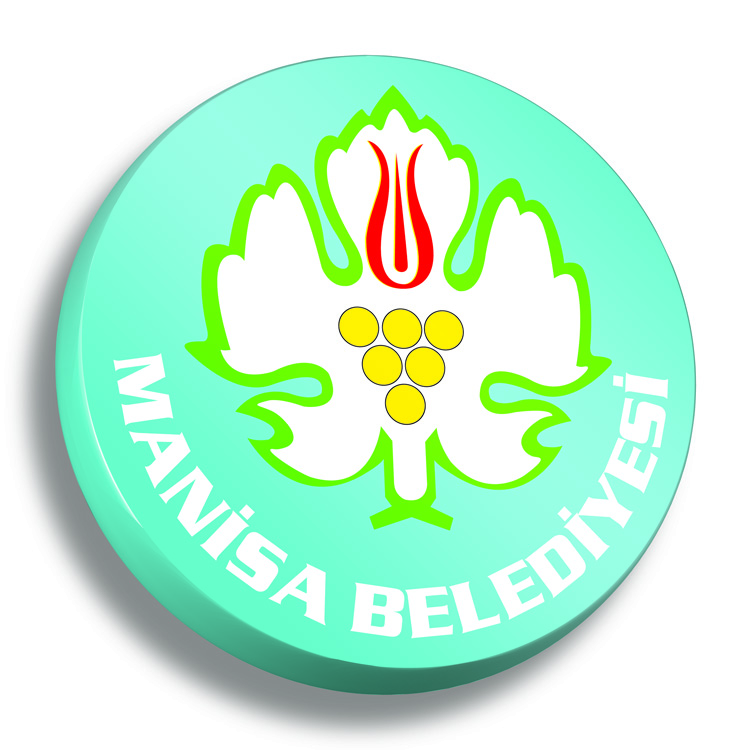 2013 MALİ YILI PERFORMANS PROGRAMI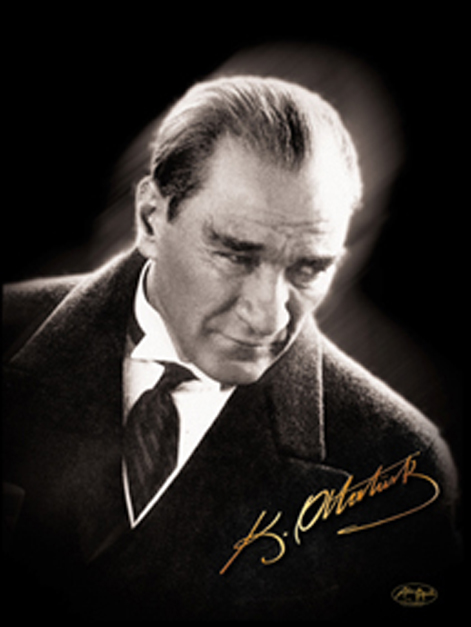 	“ Büyük olmak için kimseye iltifat etmeyeceksin, hiç kimseyi aldatmayacaksın, ülke için gerçek amaç ne ise onu görecek o hedefe yürüyeceksin. Herkes senin aleyhinde bulunacak, herkes seni yolundan çevirmeye kalkacaktır. Fakat sen buna karşı direneceksin, önüne sonsuz engeller de yığacaklardır. Kendini büyük değil; küçük, zayıf, araçsız, hiç sayarak kimseden yardım gelmeyeceğine inanarak bu engelleri aşacaksın. Bundan sonrada sana büyük derlerse, bunu söyleyenlere güleceksin. ”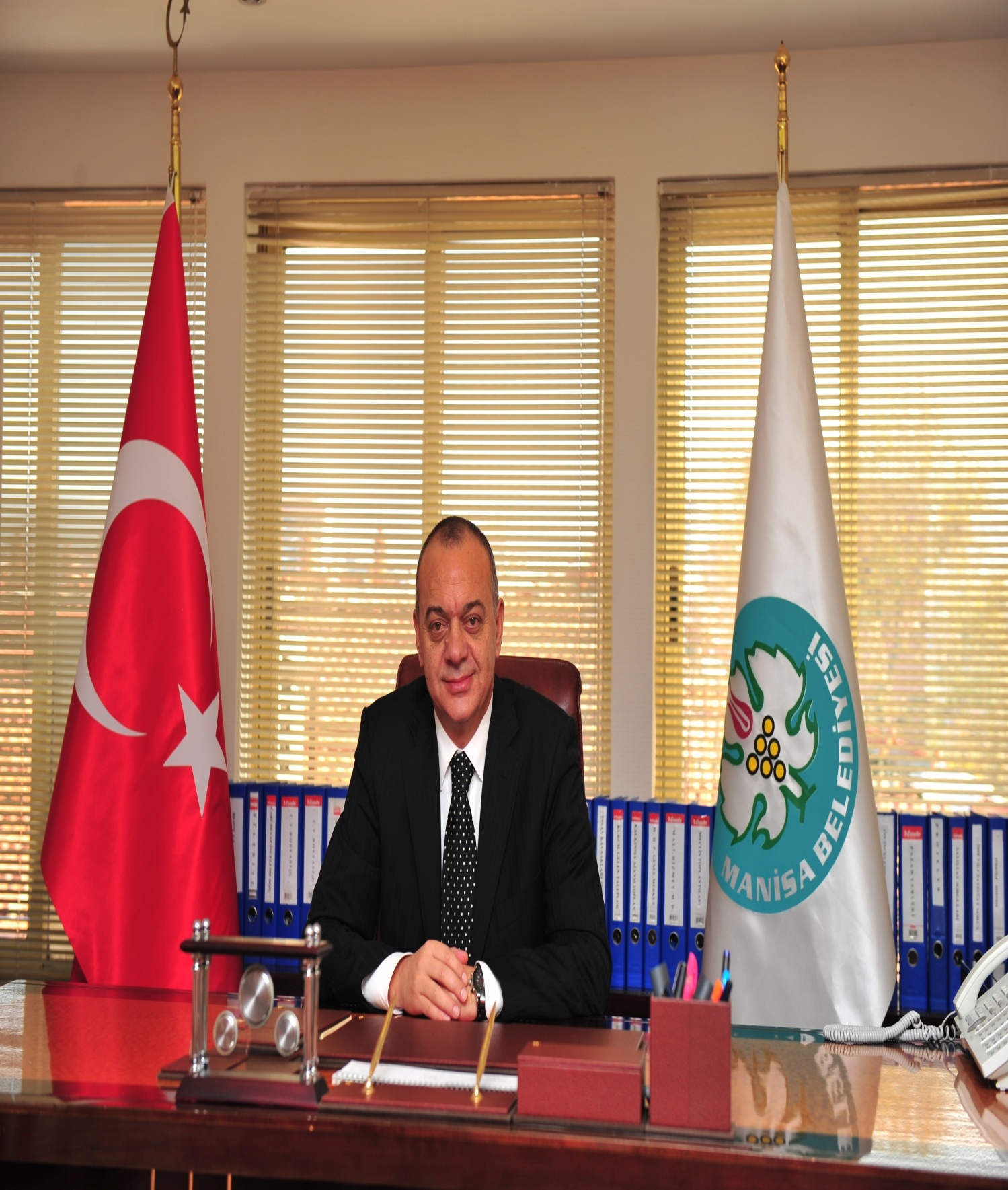 CENGİZ ERGÜNMANİSA BELEDİYE BAŞKANIBAŞKAN SUNUŞUSaygıdeğer Meclis Üyeleri ve Kıymetli Hemşehrilerim;2010-2014 Stratejik Planımız çerçevesinde hazırladığımız, 4’üncü Performans Programımız olan, 2013 Mali Yılı Performans Programımızla huzurlarınızdayız. Performans programları, stratejik planlarla bütçeler arasında daha güçlü bir bağ kurulmasını sağlayan araçlardır. Bu kapsamda, performans programımızda; stratejik planda yer alan orta ve uzun vadeli amaç ve hedeflerimize ilişkin yıllık hedefler, söz konusu hedeflerimizi gerçekleştirmeye yönelik belirlenen faaliyet-projeler ile bunların kaynak ihtiyacına ayrıntılı bir şekilde yer verilmiştir. Değişen ve dönüşen dünyada hak ettiği yeri almak isteyen Manisa’ya, yaptığımız çalışmalarla kısa zamanda çok önemli ilerlemeler kaydettik. Başarıyı arttırmanın ve sürekli kılmanın yolu, etkili ve kalıcı bir şekilde üretmekten geçer. Manisa Belediyesi olarak etkin hizmet üretiminin, planlanan çalışmaların faaliyete dönüştürülebildiği sürece gerçekleştirilebileceği görüşündeyiz. Bu nedenle; 2013 Yılı Performans Programını yasal bir gereklilik olmasından ziyade, yürüteceğimiz faaliyetlerin saydam bir şekilde halkımıza sunumu olarak gördük.Bilindiği üzere, 5018 Sayılı Kamu Mali Yönetimi ve Kontrol Kanunu, kamu kaynaklarının etkili, ekonomik ve verimli bir şekilde elde edilmesi ve kullanılmasını, hesap verebilirliği ve mali saydamlığı sağlamak üzere, kamu mali yönetiminin yapısını ve işleyişini, kamu bütçelerinin hazırlanmasını, uygulanmasını, tüm mali işlemlerin muhasebeleştirilmesini, raporlanmasını ve mali kontrolü düzenlemeyi amaçlamaktadır.Kamu idarelerinin, stratejik plan hazırlayarak geleceğe ilişkin misyon ve vizyonlarını oluşturmaları, stratejik planlarında yer alan misyon, vizyon, stratejik amaç ve hedeflerle uyumlu, performans esasına dayalı olarak hazırlamaları gereği, kanun da kamu kaynaklarının kullanılmalarının genel esasları bölümünde düzenlenmiştir. 5393 Sayılı Belediye Kanunu’nda, Belediye Başkanı’nın, bütçenin hazırlanmasına esas teşkil edecek şekilde stratejik plan ve yıllık performans programı hazırlayacağı hükmü yer almaktadır.Biz yerel yöneticiler olarak, bir yandan modern Manisa’yı inşa ederken, bir yandan da geleneksel değerlerimizi, evrensel normlarda yeniden yorumlayarak, şehrimizin kalite standartlarını yükseltmeye çalışıyoruz. Üzerinde yaşadığımız bu kentin geçmişine ve geleceğine olan sorumluluğumuzun bilincindeyiz.Ulu önder Atatürk’ün de dediği gibi “Millete efendilik yoktur, hizmet vardır. Bu millete hizmet eden onun efendisi olur.” sözünü kendimize ilke edinerek, sizlere hizmet etmekteyiz.Manisa Belediyesi’nin beş yıllık stratejik amaç ve hedeflerini içeren 2010-2014 Stratejik Planı’na uygun olarak hazırlanan 2013 Mali Yılı Performans Programı’nın kaynakların verimli, etkili ve ekonomik kullanılmasında rehber olmasını temenni ediyor, çalışmalarımızda bizlere destek veren birim yöneticilerine, çalışanlarına ve tüm hemşehrilerime teşekkür ediyor, saygılar sunuyorum.								       Cengiz ERGÜNManisa Belediye BaşkanıİçindekilerSUNUŞ	4I- GENEL BİLGİLER	6     A- Yetki, Görev ve Sorumluluklar	6B- Teşkilat Yapısı	10C- Fiziksel Kaynaklar	11D-İnsan Kaynakları	15II- PERFORMANS BİLGİLERİ	18A- Temel Politika ve Öncelikler	18B- Amaç ve Hedefler (Misyon, Vizyon ve İlkelerimiz )	20C- Performans Hedefi, Göstergeleri ve Faaliyetleri	21D- Faaliyetlerden Sorumlu Harcama Birimlerine İlişkin Tablo	60E- Toplam Kaynak İhtiyaç Tablosu	63F-İdare Performans Tablosu	64III- MALİ BİLGİLER	65A- 2013 Yılı Bütçe Ödeneği ve 2014-2015 Çok Yıllı Bütçe Tahminleri 	65I-GENEL BİLGİLER Belediyelerin görev, yetki ve sorumlulukları 5393 Sayılı Belediye Kanunu’nun 14’üncü ve 15’inci maddelerinde düzenlenmiştir. Buna göre Manisa Belediye Başkanlığı’nın genel yetki, görev ve sorumlulukları şunlardır;	B- TEŞKİLAT YAPISI Belediyemiz Organizasyon yapısı, en son 22 Şubat 2007 tarihinde yayımlanan Norm Kadro İlke ve Standartlarına ilişkin Yönetmelik hükümlerine göre ve 5393 sayılı Belediye Kanunu’nun 48’inci maddesi hükümleri çerçevesinde 15.06.2012 tarihinde yeniden yapılandırılmıştır. Belediyemiz Organizasyon yapısı, Belediye Meclisi’nce onaylanmış olup, etkin durumdadır.MANİSA BELEDİYESİ   TEŞKİLAT ŞEMASIC- FİZİKSEL KAYNAKLAR	Belediyemize ait gayrimenkuller, Belediyemiz görev ve sorumlulukları kapsamında, imar planları ile bütçe ve stratejik plan doğrultusunda, ilgili birimlerimizce projelerde değerlendirilmektedir. Belediye gayrimenkullerinin yeterli olmadığı durumlarda, imar planları doğrultusunda kamulaştırma işlemleri yapılarak yeni mal edinimi sağlanmaktadır. Kamulaştırma maliyetleri dikkate alındığında projelerin gerçekleştirilmesi için güçlü bir finans yapısı gerektiği ve bunun Belediyemizce sağlandığı görülmektedir.TAŞINMAZLARA AİT BİLGİLERMANİSA BELEDİYESİ ARAÇ PARK İCMALİMÜDÜRLÜKLERE GÖRE ARAÇ DAĞILIMIBelediyemizde tüm daire müdürlüklerimizin tek merkezden (oracle veri tabanlı tek sunucu üzerinden)  sözel ve sayısal bilgilere anında ulaşıp hizmet vermesine yönelik sistem kurulmuştur. Bu sistem ile merkez hizmet binamızdaki ve dışarıdaki tüm birimlerimizin on-lineolarak bilgiye ulaşmaları,  bilgi paylaşmaları ve işlemlerini Bilgi İşlem Müdürlüğü sistem odasındaki sunucu üzerinden yani kent bilgi sisteminden yapabilmeleri sağlanmaktadır.Manisa Belediyesi’nin idari birimleri merkez hizmet binası ve buna ilave altı yapı da hizmet vermektedir. Su ve Kanalizasyon, İtfaiye, Kültür ve Sosyal, Zabıta, Trafik, Veterinerlik, Strateji Geliştirme,Sosyal Yardım İşleri Müdürlükleri merkez hizmet binasının dışında hizmet vermektedir. Bu birimlerden bazıları görev tanımları gereği ana bina dışında olmaları gerekirken bazıları da alan yetersizliğinden dışarı çıkmak durumunda kalmışlardır. Öte yandan merkezdeki birimlerde de alan yetersizliğinden kaynaklanan sorunlar yaşanmaktadır. Ayrıca merkez binanın Ergen Caddesi üzerindeki mevcut yerleşimi insan ve araç trafiğinin yoğun olduğu şehir merkezinde yer aldığından hem belediyeye araçla ulaşımda zorluklar yaşanmakta hem de bizzat kendisi şehir merkezinin yoğunluğunu arttırmaktadır.Kent Bilgi Sistemi ile Manisa sayısal haritası ortaya çıkarılmış ardından harita sözel bilgilerle birleştirilmiştir.  Bu sayısal harita içerisinde; kadastro bilgileri, binalar, cadde ve sokaklar, bina kapı yönleri, son yapılan numarataj bilgileri, mahalle sınırları, doğalgaz ve su alt yapısı, bina nitelik bilgileri, cadde sokak ve bina fotoğrafları bulunmaktadır.  Ayrıca belediyemizce şehrimizin içme suyu şebekesinin alt yapı durumu sayısal olarak işlenmiş ve personelimizin hizmetine sunulmuştur. Hangi sokakta hangi tip boruların nereden geçtiği ana ve tali su vanalarının ve yangın musluklarının yerleri ayrıntılı olarak kent bilgi sistemimize işlenmiştir. Sayısal harita mantığıyla ayrıca mezarlarımız yeniden kodlanarak güncellenmiş ve bilgisayar ortamına işlenmiştir.  Kişi sorgulaması yapılarak ilgili mezarın yeri kroki üzerinden ve fotoğrafları (en az 2 adet mezar fotoğrafı)  görülmektedirKent Bilgi sistemi ile elde edilen çıktılardan biri de Adres Bilgi sistemidir. Bunun için ciddi saha çalışması yapılmış, sahada elde edilen bina bilgileri kapı numaraları programa girilmiş ve bu çalışmalar Türkiye İstatistik Kurumu (T.Ü.İ.K) tarafınca yapılan çalışmalarlaonaylanmıştır. Manisa Merkezdeki binaların ve sokakların farklı cephelerden fotoğrafları çekilerek sisteme işlenmiştir.	E-Belediye Uygulamaları:	Devlet Planlama Teşkilatı ( Bilgi Toplumu Daire Başkanlığı ) tarafından yürütülen e-Dönüşüm Türkiye Projesi kapsamında sürdürülen ve kurum ölçeğine kurum iç süreç ve yapılanmasının yenilenmesi, gözden geçirilmesi imkânı da sağlayacak olan e-belediye olarak nitelendirilen E-Belediye Yazılım Projesi başlatılmıştır. Kamu Bilgi ve İletişim Teknolojisi Projeleri Hazırlama Kılavuzu’nda belirtilen esaslara göre hazırlanmış ve yürütülmüştür. Belediye projesi, Manisa Belediyesi’nin günlük iş ve işlemlerini yürütmesi yanında vatandaş, Kamu Kurum ve Kuruluşları, Özel Sektör ile etkileşimin de sağlanacağı 32 modülden oluşmuştur.		İdari Bilgi Sistemi anlamında her daire müdürlüğünün evrak kayıt ve yazışmaları ile diğer ana faaliyet konularında istedikleri programları  (Satın alma, Taşınır modülü, Bütçe gelir-gider modülü, ihale modülü, Meclis-Encümen işlemleri, Fen işleri, Kültür, İmar, Sağlık ve Cenaze İşleri, Zabıta, İtfaiye, Yazı İşleri, Bilgi İşlem ve Personel İşleri modülleri vb.)  tamamlanmış,  müdürlüklerimiz işlemlerini tek merkez’den yani kent bilgi sisteminden yapmaktadırlar. Ayrıca, gelir servislerindeki çalışmalar kent bilgi sistemi programı kapsamında yapılmakta ve tahsilâtlarotomatik olarak muhasebeleştirilmektedir.	Kent bilgi sisteminin en keyifli hizmetlerinden biri teknolojiyi halkımızın evine, işyerine getirmesi yani elektronik belediyeciliktir. E-Belediyecilik ile dünyanın her noktasından Manisa Belediyesi ile ilgili olarak birçok işlem yapılabilmektedir. Buna göre vatandaşımız her türlü borcunu öğrenebilir, beyanlarını ve adreslerini güncelleyebilir, tahakkuk bilgilerini görebilir, şikâyet, öneri ve taleplerinizi ulaştırarak hangi aşamada olduğunun takibini yapabilir ve bütün borçlarını belediye’ye gelmeden kredi kartıyla güvenli bir şekilde ödeyebilmektedir.	E-Belediyecilik hizmetleri kapsamındaki uygulamaları halkımızın ayağına götürmek üzere şehrin değişik yerlerine üç adet kabinli ve üç adet kabinsiz olmak üzere altı adet Kiosk (Belediyematik) hizmete sunulmuştur. Belediyemiz ayrıca Nüfus ve Vatandaşlık Genel Müdürlüğü, Vergi Dairesi, İl Sağlık Müdürlüğü, Tapu ve Kadastro Dairesi, Manisa Gaz şirketi il on-line bağlantı yapabilmektedir.	Vatandaşlarımıza internet üzerinden aşağıdaki elektronik hizmetler sunulmaktadır.İNSAN KAYNAKLARIManisa Belediyesi diğer kamu kurumlarında olduğu gibi, ihtiyacı doğrultusunda, Devlet Personel Başkanlığı’na bildirimde bulunmakta ve ÖSYM tarafından yapılan KPSS sınavı sonucunda, Devlet Personel Başkanlığı ve ÖSYM; devlet memuru atamalarını merkezi bir sistem ile gerçekleştirmektedir. Kurumumuzda Genel İdare Hizmetlerine bağlı olarak icra edilen büro faaliyetleri için açıktan atama ve naklen atama usulüyle personel ihtiyacı karşılanmakta, ayrıca Sağlık Hizmetleri, Teknik Hizmetler, Avukatlık Hizmetleri ile ilgili personel ihtiyacımızı ise 5393 Sayılı Belediye Kanunu’nun 49’uncu Maddesine istinaden mevcut Norm Kadro Standartları çerçevesinde boş kadro karşılığı tam zamanlı sözleşmeli olarak istihdam edilecek sözleşmeli personel ile sağlamaktayız. Danıştay 12’nci Dairesi’nin 20.01.2009 tarihli ve 2008/5911 Esas Nolu kararı uyarınca zabıta memur alımındaki yaş,boy-kilo ve yazılı,sözlü sınav uygulamalarının yürürlüğünü durdurmuştur. Danıştay’ın bu kararıyla birlikte artık hiçbir belediye yazılı ve sözlü sınav yoluyla zabıta memuru alamayacaktır. Zabıta memuru almak isteyene belediyelerin talepleri İçişleri Bakanlığı yoluyla Devlet personel Başkanlığı’na aktarmaları ve ÖSYM tercih kılavuzunda yayınlatmaları gerekmektedir.	Manisa Belediyesi’nde istihdam edilen 437 personelden; 323 kişi memur, 61 kişi kadrolu işçi, 53 kişi tam zamanlı sözleşmeli personel olarak görev almaktadır. Yüzdesel olarak incelendiğinde % 74 ‘ ü Memur, % 14’i Kadrolu İşçi, % 12’i Tam zamanlı sözleşmeli personeldir. Personel istihdam şekillerine göre yüzdesel dağılımları aşağıdaki grafikte görülmektedir.	İstihdam edilen personellerin cinsiyet dağılımına baktığımızda, toplam personelin % 82’ si Erkek, % 18’i Kadın’dır. Personel cinsiyetlerine göre yüzdesel dağılımları aşağıdaki grafikte görülmektedir.Manisa Belediyesi çalışanlarının hizmet süreleri incelendiğinde; personelin % 28’ i 5 yılın altında çalıştığı görülmüştür. Toplam 437 personelin, 126’i 5 yıl ve 5 yıldan daha az bir süredir, Manisa Belediyesi’nde çalışmaktadır.Manisa Belediyesi’nde çalışan personellerin, eğitim durumu incelendiğinde; % 15’i İlköğretim, % 47 ‘si Lise, % 16’sı Ön lisans, % 22’sinin Lisans mezunu olduğu görülmüştür.Personellerin tahsil durumuna göre yüzdesel dağılımları aşağıdaki grafikte görülmektedir.II-PERFORMANS BİLGİLERİA-TEMEL POLİTİKA VE ÖNCELİKLERVatandaşa çağdaş, tarafsız ve yasalara uygun bir belediyecilik hizmetinin sunulmasını ana ilke olarak benimseyen bir anlayışın tüm birimlerimizin karar ve uygulamalarına hâkim olmasını sağlamak. Fiziksel ve maddi kaynaklarımızın akılcı ve etkin kullanımını sağlamaktır.Belediyemiz hizmetlerinde en iyi hizmeti sunmak, hizmetleri sunarken kolaylaştırıcı olmak, çözüm odaklı çalışmak, personelin vatandaşa olan yaklaşımında sürekli iyileştirme yoluyla iletişimi geliştirmek, tüm birimlerimizle sorumluluk bilinciyle hareket etmek ve demokratik olmak.Belediyemizin tüm işlem ve eylemlerinde her türlü keyfilik, haksızlık, usulsüzlük, yolsuzluktan uzak durarak, belediye hizmetlerinin planlaması, temini ve sunumunda, “Hukukun, hizmetin gerekli kıldığı zorunlu haller dışında” hiçbir biçimdekayırmacılık ve ayrımcılık yapmayarak, katılımcı, çoğulcu ve demokratik yerel yönetim anlayışıyla, belediyenin sahip olduğu kaynakları, her kuruşun hakkını verecek şekilde verimli kullanarak, Manisa halkının beklenti ve ihtiyaçlarını en etkin şekilde karşılayarak, hesap verebilirlik ilkesinden ödün vermeyerek, temiz, sağlıklı ve yeşil çevreyi çağdaşlığın simgesi, böyle bir ortamda yaşamayı ise bireylerin TEMEL HAKKI olarak kabul eden bir belediyecilik anlayışıyla görevlerimizi sürdüreceğiz.Manisa Belediyesi’nin 2010-2014 Yılı Stratejik planda yer alan temel politika ve öncelikleri doğrultusunda hazırlanmıştır.1-Mali yapının güçlendirilmesi2-İnsan kaynakları yapısının geliştirilmesi3-Yerel ekonomik kalkınma4-Planlı, estetik, çevre dostu, kentleşmenin sağlanması5-Katılımcı, şeffaf, vatandaş odaklı yönetimi6-Hemşehrililik ve kentlilik bilincinin geliştirilmesi7-Kentsel altyapı ve ulaşım sisteminin geliştirilmesi8-Fiziki ve teknolojik hizmet kapasitesinin geliştirilmesi9-Kent kültür hayatının zenginleştirilmesi10-Dezavantajlı kesimlerin Sosyo-Ekonomik durumunun iyileştirilmesiB-AMAÇ VE HEDEFLERC-PERFORMANS HEDEF ve GÖSTERGELERİ İLE FAALİYETLERİdaremiz Stratejik Planında 2013Yılı için öncelikli görülen stratejik amaç, hedef ve faaliyetlere ilişkin tablo aşağıda düzenlenmiştir.C-PERFORMANS HEDEF VE GÖSTERGELERİ FAALİYETLERDEN SORUMLU HARCAMA BİRİMLERİNE İLİŞKİN TABLOE-TOPLAM KAYNAK İHTİYAÇLARI TABLOSUF-İDARE PERFORMANS TABLOSUIII-MALİ BİLGİLER MANİSA BELEDİYESİMANİSA BELEDİYESİYetki, Görev ve SorumluluklarYasal DayanakManisa Belediyesi’nin Stratejik Planını, yıllık hedeflerini, yatırım programlarını ve bunlara uygun olarak bütçesini hazırlamak.5393 S.K. Md.62Çevre düzeni planına uygun olmak kaydıyla, Manisa Belediye ve mücavir alan sınırları içinde, 1/5.000 her ölçekte nazım imar planını yapmak, yaptırmak ve onaylayarak uygulamak.5393 S.K. Md.18Manisa Belediyesi nazım plana uygun olarak hazırlayacakları uygulama imar planlarını, bu planlarda yapılacak değişiklikleri, parselasyon planlarını ve imar ıslah planlarını, aynen veya değiştirerek onaylamak ve uygulamasını denetlemek.5393 S.K. Md.18Kanunlarla Manisa Belediyesi’ne verilmiş görev ve hizmetlerin gerektirdiği proje, yapım, bakım ve onarım işleriyle ilgili her ölçekteki imar planlarını, parselasyon planlarını ve her türlü imar uygulamasını yapmak ve ruhsatlandırmak.5393 S.K. Md.73Manisa Belediyesi ulaşım ana planını yapmak, koordine etmek ve uygulamak, Ulaşım ve toplu taşıma hizmetlerini planlamak ve koordinasyonu sağlamak, kanunlar tarafından belediyelere verilen trafik düzenlemelerinin gerektirdiği bütün işleri yürütmek, gerekli tüm tedbirleri almak.5393 S.K. Md.15Yetki alanındaki meydan, bulvar, cadde ve ana yolları yapmak, yaptırmak, bakım ve onarımını sağlamak, kentsel tasarım projeleri yapıp uygulamak, buna dair yükümlülükler koymak ve binalara verilmesi işlemini gerçekleştirmek.5393 S.K. Md.18Coğrafi ve kent bilgi sistemlerini kurmak.5393 S.K. Md.14Sürdürülebilir kalkınma ilkesine uygun olarak çevrenin, tarım alanlarının ve su havzalarının korunmasını sağlamak, ağaçlandırma yapmak.5393 S.K. Md.4Eğlence yerleri ile halk sağlığına ve çevreye olumsuz etkisi olan diğer iş yerlerini kentin belirli yerlerinde toplamak.5393 S.K. Md.15İnşaat malzemeleri, hurda depolama alanları ve satış yerlerini, hafriyat toprağı, moloz, kum ve çakıl depolama alanlarını, odun ve kömür satış ve depolama sahalarını belirlemek ve bunların taşınmasında çevre kirliliğine meydan vermeyecek tedbirleri almak.5393 S.K. Md.15Manisa Belediyesi tarafından yapılan veya işletilen gerçek ve tüzel kişilerin faaliyetleri ile ilgili olarak kanunlarda belirtilen izin veya ruhsatı vermek. Bu iş yerlerini denetlemek.5393 S.K. Md.15Sorumluluk alanında zabıta hizmetlerini yerine getirmek5393 S.K. Md.51Yolcu ve yük terminalleri, kapalı ve açık otoparklar yapmak, yaptırmak, işletmek, işlettirmek veya ruhsat vermek.5393 S.K. Md.80Bütünlüğe hizmet eden sosyal donatılar, bölge parkları, hayvanat bahçeleri, hayvan barınakları, kütüphane, müze, spor, dinlence, eğlence ve benzeri yerleri yapmak.5393 S.K. Md.77Derelerin ıslahını yapmak, kaynak sularını veya arıtma sonunda üretilen suları pazarlamak5393 S.K. Md.15Mezarlık alanlarını tespit ederek defin ile ilgili hizmetleri yürütmek.5393 S.K. Md.14Her çeşit toptancı hallerini ve mezbahaları yapmak. İmar planında gösterilen yerlerde yapılacak olan özel hal ve mezbahaları ruhsatlandırmak ve denetlemek.5393 S.K. Md.15İl düzeyinde yapılan planlara uygun olarak, doğal afetlerle ilgili planlamaları yapmak.  Gerektiğin de diğer afet bölgelerine araç, gereç ve malzeme desteği vermek.5393 S.K. Md.53İtfaiye ve acil yardım hizmetlerini yürütmek, patlayıcı ve yanıcı madde üretim ve depolama yerlerinin tespit ederek, konut, işyeri, eğlence yeri, fabrika ve sanayi kuruluşları ile kamu kuruluşlarını yangına ve diğer afetlere karşı alınacak önlemler yönünden denetlemek. Bu konuda mevzuatın gerektirdiği izin ve ruhsatları vermek.5393 S.K. Md.51Afet riski taşıyan veya can ve mal güvenliği açısından tehlike oluşturan binaları tahliye etmek ve yıkmak.5393 S.K. Md.51Sağlık merkezleri, hastaneler, gezici sağlık üniteleri ile yetişkinler, yaşlılar, engelliler, kadınlar, gençler ve çocuklara yönelik her türlü sosyal ve kültürel hizmetleri yürütmek, geliştirmek, bu amaçla sosyal tesisleri kurmak, meslek ve beceri kazandırma kursları açmak, işletmek ve bu hizmetleri yürütürken; üniversiteler, yüksek okullar, meslek liseleri, kamu kuruluşları ve sivil toplum örgütleri ile işbirliği yapmak.5393 S.K. Md.53Manisa Belediyesi sınırları içindeki alt yapı hizmetlerinin koordinasyon içinde yürütülmesi amacıyla Manisa Belediye Başkanı’nın ya da görevlendirdiği kişinin başkanlığında, yönetmelikle belirlenecek kamu kurum ve kuruluşları ile özel kuruluşların temsilcilerinin katılacağı alt yapı koordinasyon merkezi kurmak.5393 S.K. Md.14Manisa Belediyesi’ne verilen trafik hizmetlerini planlama, koordinasyon ve güzergah belirleme ile taksi, dolmuş ve servis araçlarının durak ve araç park yerleri ile sayısının tespitine ilişkin yetkiler ile Belediye sınırları dahili’nde il trafik komisyonunun yetkileri ulaşım koordinasyon merkezi tarafından kullanılır. Ulaşım koordinasyon merkezi kararları, Belediye Başkanı’nın onayı ile yürürlüğe girer.5393 S.K. Md.15Ulaşım koordinasyon merkezi tarafından toplu taşıma ile ilgili alınan kararlar, belediyeler ve bütün kamu kurum ve kuruluşlarıyla ilgililer için bağlayıcıdır.5393 S.K. Md.14Manisa Belediyesi görevli olduğu konularda bu kanunla birlikte Belediye Kanunu ve diğer mevzuat hükümleri ile ilgisine göre belediyelere tanınan yetki, imtiyaz ve muafiyetlere sahiptir.5393 S.K. Md.16Hizmetlerin yerine getirilmesinde öncelik sırası, belediyenin mali durumu ve hizmetin ivediliği dikkate alınarak belirlenir. Belediye hizmetleri vatandaşa en yakın yerlerde ve en uygun yöntemlerle sunulur. Hizmet sunumda özürlü, yaşlı, düşkün ve dar gelirlilerin durumuna uygun yöntemler uygulanır.5393 S.K. Md.14Manisa Belediyesi’nin görev, sorumluluk ve yetki alanı, belediye sınırlarını kapsar.5393 S.K. Md.14Müktesâp haklar saklı kalmak üzere, içme, kullanma ve endüstri suyu sağlamak, atık su ve yağmur suyunun uzaklaştırılmasını sağlamak, bunlar için gerekli tesisleri kurmak, kurdurmak, işletmek ve işlettirmek, kaynak sularını işletmek veya işlettirmek.5393 S.K. Md.14Belediyenin karar organı olarak görev yapmak5393 S.K. Md.17Stratejik plan ile yatırım ve çalışma programlarını, belediye faaliyetlerinin ve personelinin performans ölçütlerini görüşmek ve kabul etmek.5393 S.K. Md.18-41Bütçe ve Kesin hesabı kabul etmek, bütçede kurumsal kodlama yapılan birimler ile fonksiyonel sınıflandırmanın 1.düzeyleri arasında aktarma yapmak.5393 S.K. Md.18-62-63Belediye imar plânlarını görüşmek ve onaylamak.Borçlanmaya karar vermek.5393 S.K. Md.18Taşınmaz mal alımına, satımına, takasına, tahsisine, tahsis şekline değiştirilmesine veya tahsisli bir taşınmazın kamu hizmetinde ihtiyaç duyulmaması halinde tahsisin kaldırılmasına, üç yıldan fazla kiralanmasına ve süresi otuz yılı geçmemek bunlar üzerinde sınırlı ayni hak tesisine karar vermek.5393 S.K. Md.18-eKanunlarda vergi, resim, harç ve katılma payı konusu yapılmayan ve ilgililerin isteğine bağlı hizmetler için uygulanacak ücret tarifesini belirlemek.5393 S.K. Md.18-fVergi, resim ve harçlar dışında kalan ve miktarı 5.000 TL’den fazla dava konusu olan belediye uyuşmazlıklarını sulh ile tasfiyeye, kabul ve feragat’a karar vermek.5393 S.K. Md.18-hŞartlı bağışları kabul etmek.5393 S.K. Md.18-gBelediye adına imtiyaz verilmesine ve belediye yatırımlarının yap-işlet veya yap-işet-devret modeli ile yapılmasına; belediye’ye ait şirket, işletme ve iştiraklerin özelleştirilmesine karar vermek.5393 S.K. Md.18-jBelediye tarafından çıkarılacak olan yönetmelikleri kabul etmek.5393 S.K. Md.18-mDiğer mahalli idarelere birlik kurulmasına, kurulmuş birliklere katılmaya veya ayrılmaya karar vermek.5393 S.K. Md.18-oFahri hemşerilik payesi ve berâtı vermek.5393 S.K. Md.18-rBelediye Başkanı ve encümen arasındaki anlaşmazlıkları karara bağlamak5393 S.K. Md.18-sMeclis Üyelerinin en az üçte biri oranındaki üyenin imzasıyla önergesi verebilir. Gensoru önergesini, meclis üye tam sayısının salt çoğunluğunun oyu ile gündeme almak.5393 S.K. Md.26Kent Konseyinde oluşturulan görüşler belediye meclisi ilk toplantısında gündeme alarak değerlendirmek.5393 S.K. Md.76Kanun’da öngörülen cezaları vermek.5393 S.K. Md.34-1-eGENEL YÖNETİM YAPISIGENEL YÖNETİM YAPISIGENEL YÖNETİM YAPISIGENEL YÖNETİM YAPISIBelediye Başkanı1Belediye Meclisi37Belediye Encümeni7Belediye Başkan vekili2Başkan Yardımcısı7Daire Müdürlükleri25Belediye Şirketleri1TAŞINMAZ ADIADETHizmet Binaları16 Adetİdari Bina ve Sosyal Tesisler10 adetFen İşleri Müdürlüğü Şantiye Binası1 Adetİtfaiye Kırtık  Müfrezesi1 Adetİtfaiye Sanayi Müfrezesi1 AdetAlt geçit2 AdetÜst geçit5 AdetSpor Tesisi3 AdetDükkan ve İşyeri283 AdetArıtma Tesisi1 AdetAlışveriş Merkezi2 AdetGençlik Merkezi Binası1 AdetSergi Salonu ve Fuar Merkezi5 AdetPark ve Yeşil Alan317 AdetÇocuk Kültür ve Sanat Merkezi1 AdetKültür Merkezi-Meclis Salonu Binası1 AdetOtobüs Terminal Binası1 AdetHuzurevi-Aşevi Binası1 AdetAile Eğitim ve Danışma Merkezi1 AdetKadın Sığınma Evi1 AdetBelediye Çocuk Kreşi1 AdetLaleli Belediye Hizmet alanı1 AdetHayvan Pazarı1 AdetHayvan Barınağı1 AdetKamyon Tır Parkı1 AdetIlıca ve Akpınar Su Tesisleri1 AdetMANİSA BELEDİYESİ ARAÇLARIMANİSA BELEDİYESİ ARAÇLARIARACIN CİNSİADETKAMYON70 AdetKAMYONET83 AdetOTOBÜS8 AdetMİNÜBÜS5 AdetBİNEK ARACI 8 AdetTRAKTÖR                                 20 AdetMOTOSİKLET                                 32 AdetCENAZE ÖZEL AMAÇLI                                 11 AdetİŞ MAKİNESİ                                 33 AdetTOPLAM271 AdetMANİSA BELEDİYESİ ARAÇLARIMANİSA BELEDİYESİ ARAÇLARIARACIN CİNSİADETBAŞKANLIK (HAVUZ DÂHİL)18 AdetSU İŞLERİ MÜDÜRLÜĞÜ48 AdetFEN İŞLERİ MÜDÜRLÜĞÜ74 AdetZABITA MÜDÜRLÜĞÜ17 AdetİTFAİYE MÜDÜRLÜĞÜ23 AdetTEMİZLİK İŞLERİ MÜDÜRLÜĞÜ42 AdetSAĞLIK İŞLERİ MÜDÜRLÜĞÜ  7 AdetULAŞIM HİZMETLERİ MÜDÜRLÜĞÜ17 AdetPARK VE BAHÇELER MÜDÜRLÜĞÜ19 AdetHAL MÜDÜRLÜĞÜ  3 AdetVETERİNER İŞLERİ MÜDÜRLÜĞÜ  2 AdetKÜLTÜR VE SOSYAL İŞLER MÜDÜRLÜĞÜ 1AdetTOPLAM271 AdetNoModül AdıNoModül Adı1Kişi Kayıt Bilgi Sistemi17Adres Sorgulama Bilgi Sistemi2Kurum Kayıt Bilgi Sistemi18Parsel Sorgulama Bilgi Sistemi3Sicil Arama Bilgi Sistemi19Kültürel Faaliyetler Bilgi Sistemi4Rayiç Değerler Bilgi Sistemi20Proje Bilgi Sistemi5Nikâh Saatleri Bilgi Sistemi21Ruhsat İşlemler Bilgi Sistemi6Bina Birim Değerleri Bilgi Sistemi22Beyanname Formları Bilgi Sistemi7Encümen ve Meclis Yönetimi23Cenaze İşlemleri Bilgi Sistemi8Mezarlık Bilgi Sistemi24Çözüm Merkezi Bilgi Sistemi9Trafik Bilgi Sistemi25Manisa Belediye Gazetesi Bilgi Sistemi10Bilgi Edinme Sistemi26Kent Konseyi Bilgi Sistemi11Sosyal Hizmetler Bilgi Sistemi27İhale Yönetimi Bilgi Sistemi12Hızlı Ödeme Sistemi28Basın ve Halkla İlişkiler Bilgi Sistemi13Manisa Kent Rehberi Bilgi Sistemi29İşletme ve İştirakler Bilgi Sistemi14E-Rehber Bilgi Sistemi30Hizmet Birimleri Bilgi Sistemi15Faaliyet Sorgulama Bilgi Sistemi31Faaliyet Raporları Bilgi Sistemi16Nöbetçi Eczaneler32Nikâh Sorgulama657 Sayılı Devlet Memuru Kanunu4857 Sayılı İş Kanunu’na göre süresiz ve geçici işçi5393 Sayılı Belediye Kanunu’nun 49’uncu maddesine göre tam zamanlı sözleşmeli personelNoMüdürlükİhale AdıÇalışan Sayısı1BASIN YAY. ve HALKLA İLİŞ. MÜDÜRLÜĞÜPERSONE DESTEK HİZ. ALIMI152BİLGİ İŞLEM MÜDÜRLÜĞÜBİLGİ İŞLEM HİZMET ALIMI63EMLAK ve İSTİMLÂK MÜDÜRLÜĞÜEMLAK, SİCİL, ÇTV VE İLAN REK.314FEN İŞLERİ MÜDÜRLÜĞÜASFALT VE ŞANTİYE HİZ. İŞİ1255İMAR ve ŞEHİRCİLİK MÜDÜRLÜĞÜİMAR İŞLERİ HİZMET ALIMI36İTFAİYE MÜDÜRLÜĞÜİTFAİYE HİZMET ALIMI327KÜLTÜR ve SOSYAL İŞLER MÜDÜRLÜĞÜTİYATRO, PERSONEL DESTEK VE HUZUREVİ HİZMET ALIMI788PARK ve BAHÇELER MÜDÜRLÜĞÜYEŞİL ALAN SULAMA VE PERSONEL DESTEK HİZ. ALIMI2749MALİ HİZMETLER MÜDÜRLÜĞÜMALİ HİZ. YARD. PER.HİZ.ALIMI710PLAN ve PROJE MÜDÜRLÜĞÜPLAN ve PROJE HİZMET ALIMI211SAĞLIK İŞLERİ MÜDÜRLÜĞÜMEZARLIK, DEFİN VE HAŞARE İLE MÜCADELE HİZ. ALIMI4612SU ve KAN. İŞLERİ MÜDÜRLÜĞÜARIZA, KANAL, SU ENDEKS OKUMA, AÇMA KESME VEKAN.HİZMET ALIM İŞİ16413TEMİZLİK İŞLERİ MÜDÜRLÜĞÜSÜPÜRME, TEMİZLEME VE ATIK TOPLAMA TAŞIMA HİZ. ALIMI30214ULAŞIM HİZMETLERİ MÜDÜRLÜĞÜTRAFİK ve ULAŞIM5515VETERİNER İŞLER MÜDÜRLÜĞÜSOK. HAY. BAK. ve REHAB. HİZ.1216ZABITA MÜDÜRLÜĞÜÖZEL GÜV. TEMİZLİK-OFİS VE YARDIMCI PER. HİZ. ALIMI158GENEL TOPLAMGENEL TOPLAMGENEL TOPLAM1310MİSYONUMUZİLKELERİMİZ“Çağdaş Belediyecilik anlayışı çerçevesinde halka hizmet için varız.”Şeffaf YönetimKaynakların etkin ve verimli kullanımıKatılımcı yönetimSürdürülebilirlikHizmette adil davranışta eşit olmakDeğişime uyum sağlamakVatandaş odaklılıkPlanlı ve programlı çalışmaTarihi ve Kültürel mirasın korunmasıToplumun değer yargılarına saygılı olmakEğitimli personel ve güler yüzlü hizmetKentin yaşam kalitesinin arttırılmasıVİZYONUMUZŞeffaf YönetimKaynakların etkin ve verimli kullanımıKatılımcı yönetimSürdürülebilirlikHizmette adil davranışta eşit olmakDeğişime uyum sağlamakVatandaş odaklılıkPlanlı ve programlı çalışmaTarihi ve Kültürel mirasın korunmasıToplumun değer yargılarına saygılı olmakEğitimli personel ve güler yüzlü hizmetKentin yaşam kalitesinin arttırılması“Şeffaf, katılımcı, değişen ve gelişen bir belediye.”Şeffaf YönetimKaynakların etkin ve verimli kullanımıKatılımcı yönetimSürdürülebilirlikHizmette adil davranışta eşit olmakDeğişime uyum sağlamakVatandaş odaklılıkPlanlı ve programlı çalışmaTarihi ve Kültürel mirasın korunmasıToplumun değer yargılarına saygılı olmakEğitimli personel ve güler yüzlü hizmetKentin yaşam kalitesinin arttırılmasıMANİSA BELEDİYESİMANİSA BELEDİYESİMANİSA BELEDİYESİMANİSA BELEDİYESİMANİSA BELEDİYESİMANİSA BELEDİYESİMANİSA BELEDİYESİSTRATEJİK AMAÇLAR, PERFORMANS HEDEFLERİ VE FAALİYETLERSTRATEJİK AMAÇLAR, PERFORMANS HEDEFLERİ VE FAALİYETLERSTRATEJİK AMAÇLAR, PERFORMANS HEDEFLERİ VE FAALİYETLERSTRATEJİK AMAÇLAR, PERFORMANS HEDEFLERİ VE FAALİYETLERSTRATEJİK AMAÇLAR, PERFORMANS HEDEFLERİ VE FAALİYETLERSTRATEJİK AMAÇLAR, PERFORMANS HEDEFLERİ VE FAALİYETLERSTRATEJİK AMAÇLAR, PERFORMANS HEDEFLERİ VE FAALİYETLERSTRATEJİK AMAÇSTRATEJİK AMAÇ01Mali Yapının GüçlendirilmesiMali Yapının GüçlendirilmesiMali Yapının GüçlendirilmesiMali Yapının GüçlendirilmesiPERFORMANS HEDEF NO1.1Belediye Öz Gelirlerinin ArtırılmasıBelediye Öz Gelirlerinin ArtırılmasıBelediye Öz Gelirlerinin ArtırılmasıBelediye Öz Gelirlerinin ArtırılmasıBelediye Öz Gelirlerinin ArtırılmasıFAALİYET/PROJE NOYAPILACAK FAALİYETLERYAPILACAK FAALİYETLERYAPILACAK FAALİYETLERYAPILACAK FAALİYETLERYILSORUMLU BİRİM/BİRİMLER1.1.1Belediye alacaklarının tahsilinde diğer kurum ve kuruluşlarla toplantıBelediye alacaklarının tahsilinde diğer kurum ve kuruluşlarla toplantıBelediye alacaklarının tahsilinde diğer kurum ve kuruluşlarla toplantıBelediye alacaklarının tahsilinde diğer kurum ve kuruluşlarla toplantıYılda İki KezMali.Hizmetler Müdürlüğü1.1.2Gelir tarifelerinin günümüz koşullarına göre revize edilmesiGelir tarifelerinin günümüz koşullarına göre revize edilmesiGelir tarifelerinin günümüz koşullarına göre revize edilmesiGelir tarifelerinin günümüz koşullarına göre revize edilmesiHer YılMali.Hizmetler Müdürlüğü1.1.3Alacak tahsilatlarının yapılabilmesi için tebligat çalışmalarının hızlı ve titiz bir şekilde yapılarak ilgili sicillerin % 100’ne ödeme emirlerinin gönderilmesiAlacak tahsilatlarının yapılabilmesi için tebligat çalışmalarının hızlı ve titiz bir şekilde yapılarak ilgili sicillerin % 100’ne ödeme emirlerinin gönderilmesiAlacak tahsilatlarının yapılabilmesi için tebligat çalışmalarının hızlı ve titiz bir şekilde yapılarak ilgili sicillerin % 100’ne ödeme emirlerinin gönderilmesiAlacak tahsilatlarının yapılabilmesi için tebligat çalışmalarının hızlı ve titiz bir şekilde yapılarak ilgili sicillerin % 100’ne ödeme emirlerinin gönderilmesiHer YılMali.Hizmetler Müdürlüğü1.1.4Mali.Hizmetler MüdürlüğüPERFORMANS HEDEF NO1.2Cari ve Transfer Harcamalarında Tasarruf YapılmasıCari ve Transfer Harcamalarında Tasarruf YapılmasıCari ve Transfer Harcamalarında Tasarruf YapılmasıCari ve Transfer Harcamalarında Tasarruf YapılmasıCari ve Transfer Harcamalarında Tasarruf YapılmasıFAALİYET/PROJE NOYAPILACAK FAALİYETLERYAPILACAK FAALİYETLERYAPILACAK FAALİYETLERYAPILACAK FAALİYETLERYILSORUMLU BİRİM/BİRİMLER1.2.1Birimlerin yılda iki kez mal alımı ile ilgili ihtiyaçlarının tespit edilerek toplu alım yapılmasıBirimlerin yılda iki kez mal alımı ile ilgili ihtiyaçlarının tespit edilerek toplu alım yapılmasıBirimlerin yılda iki kez mal alımı ile ilgili ihtiyaçlarının tespit edilerek toplu alım yapılmasıBirimlerin yılda iki kez mal alımı ile ilgili ihtiyaçlarının tespit edilerek toplu alım yapılmasıHer YılMali.Hizmetler Müdürlüğü1.2.2Hizmet alımı yoluyla, özel sektör tarafından gerçekleştirilen işlerin analiz edilerek, uygun görülenlerin bizzat belediye imkanları ile yapılarak, hizmet alımlarının azaltılmasıHizmet alımı yoluyla, özel sektör tarafından gerçekleştirilen işlerin analiz edilerek, uygun görülenlerin bizzat belediye imkanları ile yapılarak, hizmet alımlarının azaltılmasıHizmet alımı yoluyla, özel sektör tarafından gerçekleştirilen işlerin analiz edilerek, uygun görülenlerin bizzat belediye imkanları ile yapılarak, hizmet alımlarının azaltılmasıHizmet alımı yoluyla, özel sektör tarafından gerçekleştirilen işlerin analiz edilerek, uygun görülenlerin bizzat belediye imkanları ile yapılarak, hizmet alımlarının azaltılmasıHer YılMali.Hizmetler MüdürlüğüMANİSA BELEDİYESİMANİSA BELEDİYESİMANİSA BELEDİYESİMANİSA BELEDİYESİMANİSA BELEDİYESİMANİSA BELEDİYESİMANİSA BELEDİYESİSTRATEJİK AMAÇLAR, PERFORMANS HEDEFLERİ VE FAALİYETLERSTRATEJİK AMAÇLAR, PERFORMANS HEDEFLERİ VE FAALİYETLERSTRATEJİK AMAÇLAR, PERFORMANS HEDEFLERİ VE FAALİYETLERSTRATEJİK AMAÇLAR, PERFORMANS HEDEFLERİ VE FAALİYETLERSTRATEJİK AMAÇLAR, PERFORMANS HEDEFLERİ VE FAALİYETLERSTRATEJİK AMAÇLAR, PERFORMANS HEDEFLERİ VE FAALİYETLERSTRATEJİK AMAÇLAR, PERFORMANS HEDEFLERİ VE FAALİYETLERSTRATEJİK AMAÇSTRATEJİK AMAÇ0202İnsan Kaynakları Yapısının Geliştirilmesiİnsan Kaynakları Yapısının Geliştirilmesiİnsan Kaynakları Yapısının GeliştirilmesiPERFORMANS HEDEF NO2.1Personellerinin Görevlerinin Etkin ve Verimli Bir Şekilde Yapabilmelerini Sağlamak Amacıyla Motivasyonlarını ArtırmakPersonellerinin Görevlerinin Etkin ve Verimli Bir Şekilde Yapabilmelerini Sağlamak Amacıyla Motivasyonlarını ArtırmakPersonellerinin Görevlerinin Etkin ve Verimli Bir Şekilde Yapabilmelerini Sağlamak Amacıyla Motivasyonlarını ArtırmakPersonellerinin Görevlerinin Etkin ve Verimli Bir Şekilde Yapabilmelerini Sağlamak Amacıyla Motivasyonlarını ArtırmakPersonellerinin Görevlerinin Etkin ve Verimli Bir Şekilde Yapabilmelerini Sağlamak Amacıyla Motivasyonlarını ArtırmakFAALİYET/PROJE NOYAPILACAK FAALİYETLERYAPILACAK FAALİYETLERYAPILACAK FAALİYETLERYAPILACAK FAALİYETLERYILSORUMLU BİRİM/BİRİMLER2.1.1Her yıl personel memnuniyet anketinin yapılması ve sonuçlarının üst yönetici tarafından değerlendirilmesiHer yıl personel memnuniyet anketinin yapılması ve sonuçlarının üst yönetici tarafından değerlendirilmesiHer yıl personel memnuniyet anketinin yapılması ve sonuçlarının üst yönetici tarafından değerlendirilmesiHer yıl personel memnuniyet anketinin yapılması ve sonuçlarının üst yönetici tarafından değerlendirilmesiHer Yılİnsan Kay.veEğt.Müdürlüğü2.1.2Yılda en az 2 kez yapılmak üzere sosyal (Tiyatro ve yemek) aktivitelerin düzenlenmesiYılda en az 2 kez yapılmak üzere sosyal (Tiyatro ve yemek) aktivitelerin düzenlenmesiYılda en az 2 kez yapılmak üzere sosyal (Tiyatro ve yemek) aktivitelerin düzenlenmesiYılda en az 2 kez yapılmak üzere sosyal (Tiyatro ve yemek) aktivitelerin düzenlenmesiHer Yılİnsan Kay.veEğt.MüdürlüğüPERFORMANS HEDEF NO2.2Belediye Hizmetlerinde Takım Ruhunu OluşturmakBelediye Hizmetlerinde Takım Ruhunu OluşturmakBelediye Hizmetlerinde Takım Ruhunu OluşturmakBelediye Hizmetlerinde Takım Ruhunu OluşturmakBelediye Hizmetlerinde Takım Ruhunu OluşturmakFAALİYET/PROJE NOYAPILACAK FAALİYETLERYAPILACAK FAALİYETLERYAPILACAK FAALİYETLERYAPILACAK FAALİYETLERYILSORUMLU BİRİM/BİRİMLER2.2.1Performans değerleme sonuçlarına göre, 5393 sayılı Belediye Kanunu’nun ilgili hükümler çerçevesinde başarılı personellerin ödüllendirilmesiPerformans değerleme sonuçlarına göre, 5393 sayılı Belediye Kanunu’nun ilgili hükümler çerçevesinde başarılı personellerin ödüllendirilmesiPerformans değerleme sonuçlarına göre, 5393 sayılı Belediye Kanunu’nun ilgili hükümler çerçevesinde başarılı personellerin ödüllendirilmesiPerformans değerleme sonuçlarına göre, 5393 sayılı Belediye Kanunu’nun ilgili hükümler çerçevesinde başarılı personellerin ödüllendirilmesiHer Yılİnsan Kay.veEğt.Müdürlüğü2.2.2Her birimde başarılı personelin belirlenmesi ve teşvik edilmesiHer birimde başarılı personelin belirlenmesi ve teşvik edilmesiHer birimde başarılı personelin belirlenmesi ve teşvik edilmesiHer birimde başarılı personelin belirlenmesi ve teşvik edilmesiHer Yılİnsan Kay.veEğt.Müdürlüğü2.2.3Personel performans ölçüm sisteminin kurulmasıPersonel performans ölçüm sisteminin kurulmasıPersonel performans ölçüm sisteminin kurulmasıPersonel performans ölçüm sisteminin kurulmasıHer Yılİnsan Kay.veEğt.MüdürlüğüMANİSA BELEDİYESİMANİSA BELEDİYESİMANİSA BELEDİYESİMANİSA BELEDİYESİMANİSA BELEDİYESİMANİSA BELEDİYESİMANİSA BELEDİYESİSTRATEJİK AMAÇLAR, PERFORMANS HEDEFLERİ VE FAALİYETLERSTRATEJİK AMAÇLAR, PERFORMANS HEDEFLERİ VE FAALİYETLERSTRATEJİK AMAÇLAR, PERFORMANS HEDEFLERİ VE FAALİYETLERSTRATEJİK AMAÇLAR, PERFORMANS HEDEFLERİ VE FAALİYETLERSTRATEJİK AMAÇLAR, PERFORMANS HEDEFLERİ VE FAALİYETLERSTRATEJİK AMAÇLAR, PERFORMANS HEDEFLERİ VE FAALİYETLERSTRATEJİK AMAÇLAR, PERFORMANS HEDEFLERİ VE FAALİYETLERSTRATEJİK AMAÇSTRATEJİK AMAÇ0303Yerel Ekonomik KalkınmaYerel Ekonomik KalkınmaYerel Ekonomik KalkınmaPERFORMANS HEDEF NO3.1Diğer Kurumlarla Birlikte Yerel Kalkınma Platformunun OluşturulmasıDiğer Kurumlarla Birlikte Yerel Kalkınma Platformunun OluşturulmasıDiğer Kurumlarla Birlikte Yerel Kalkınma Platformunun OluşturulmasıDiğer Kurumlarla Birlikte Yerel Kalkınma Platformunun OluşturulmasıDiğer Kurumlarla Birlikte Yerel Kalkınma Platformunun OluşturulmasıFAALİYET/PROJE NOYAPILACAK FAALİYETLERYAPILACAK FAALİYETLERYAPILACAK FAALİYETLERYAPILACAK FAALİYETLERYILSORUMLU BİRİM/BİRİMLER3.1.1Şehrimizde ticari sızıntıya ve alış-veriş hacminin gerilemesine neden olan alış-veriş merkezi, restoran, sinema, otel, öğrenci yurdu gibi ticari nitelikteki eğlence ve dinlence merkezlerinin eksikliğinin giderilmesi için yasalar çerçevesinde devlet-özel sektör işbirliği ile projeler geliştirilmesi ve söz konusu alanlardaki yatırımların teşvikiŞehrimizde ticari sızıntıya ve alış-veriş hacminin gerilemesine neden olan alış-veriş merkezi, restoran, sinema, otel, öğrenci yurdu gibi ticari nitelikteki eğlence ve dinlence merkezlerinin eksikliğinin giderilmesi için yasalar çerçevesinde devlet-özel sektör işbirliği ile projeler geliştirilmesi ve söz konusu alanlardaki yatırımların teşvikiŞehrimizde ticari sızıntıya ve alış-veriş hacminin gerilemesine neden olan alış-veriş merkezi, restoran, sinema, otel, öğrenci yurdu gibi ticari nitelikteki eğlence ve dinlence merkezlerinin eksikliğinin giderilmesi için yasalar çerçevesinde devlet-özel sektör işbirliği ile projeler geliştirilmesi ve söz konusu alanlardaki yatırımların teşvikiŞehrimizde ticari sızıntıya ve alış-veriş hacminin gerilemesine neden olan alış-veriş merkezi, restoran, sinema, otel, öğrenci yurdu gibi ticari nitelikteki eğlence ve dinlence merkezlerinin eksikliğinin giderilmesi için yasalar çerçevesinde devlet-özel sektör işbirliği ile projeler geliştirilmesi ve söz konusu alanlardaki yatırımların teşviki2012-2014 sürekliFen İşleri Müdürlüğü ve Plan ve Proje Müdürlüğü3.1.2Manisa ‘da gelişme potansiyeli bulunan sektörlere yönelik olarak İŞ-KUR ve diğer özel ve kamu kuruluşlarıyla koordineli istihdam kurslarının açılmasıManisa ‘da gelişme potansiyeli bulunan sektörlere yönelik olarak İŞ-KUR ve diğer özel ve kamu kuruluşlarıyla koordineli istihdam kurslarının açılmasıManisa ‘da gelişme potansiyeli bulunan sektörlere yönelik olarak İŞ-KUR ve diğer özel ve kamu kuruluşlarıyla koordineli istihdam kurslarının açılmasıManisa ‘da gelişme potansiyeli bulunan sektörlere yönelik olarak İŞ-KUR ve diğer özel ve kamu kuruluşlarıyla koordineli istihdam kurslarının açılmasıHer YılKültür ve Sosyal İşler Müdürlüğü3.1.3Manisa Belediyesi tarafında yapılacak olan,Oda Dernekler ve ikiz Kulelerin yapımıManisa Belediyesi tarafında yapılacak olan,Oda Dernekler ve ikiz Kulelerin yapımıManisa Belediyesi tarafında yapılacak olan,Oda Dernekler ve ikiz Kulelerin yapımıManisa Belediyesi tarafında yapılacak olan,Oda Dernekler ve ikiz Kulelerin yapımı2013Fen İşleri Müdürlüğü3.1.4Meslek edinme kurslarının açılmasıMeslek edinme kurslarının açılmasıMeslek edinme kurslarının açılmasıMeslek edinme kurslarının açılması2013Kültür ve Sosyal İşler MüdürlüğüPERFORMANS HEDEF NO3.2-----FAALİYET/PROJE NOYAPILACAK FAALİYETLERYAPILACAK FAALİYETLERYAPILACAK FAALİYETLERYAPILACAK FAALİYETLERYILSORUMLU BİRİM/BİRİMLER3.2.13.2.4MANİSA BELEDİYESİMANİSA BELEDİYESİMANİSA BELEDİYESİMANİSA BELEDİYESİMANİSA BELEDİYESİMANİSA BELEDİYESİMANİSA BELEDİYESİSTRATEJİK AMAÇLAR, PERFORMANS HEDEFLERİ VE FAALİYETLERSTRATEJİK AMAÇLAR, PERFORMANS HEDEFLERİ VE FAALİYETLERSTRATEJİK AMAÇLAR, PERFORMANS HEDEFLERİ VE FAALİYETLERSTRATEJİK AMAÇLAR, PERFORMANS HEDEFLERİ VE FAALİYETLERSTRATEJİK AMAÇLAR, PERFORMANS HEDEFLERİ VE FAALİYETLERSTRATEJİK AMAÇLAR, PERFORMANS HEDEFLERİ VE FAALİYETLERSTRATEJİK AMAÇLAR, PERFORMANS HEDEFLERİ VE FAALİYETLERSTRATEJİK AMAÇSTRATEJİK AMAÇ04Planlı, Estetik, Çevre Dostu Kentleşmenin SağlanmasıPlanlı, Estetik, Çevre Dostu Kentleşmenin SağlanmasıPlanlı, Estetik, Çevre Dostu Kentleşmenin SağlanmasıPlanlı, Estetik, Çevre Dostu Kentleşmenin SağlanmasıPERFORMANS HEDEF NO4.1Planlı Kentleşmenin SağlanmasıPlanlı Kentleşmenin SağlanmasıPlanlı Kentleşmenin SağlanmasıPlanlı Kentleşmenin SağlanmasıPlanlı Kentleşmenin SağlanmasıFAALİYET/PROJE NOYAPILACAK FAALİYETLERYAPILACAK FAALİYETLERYAPILACAK FAALİYETLERYAPILACAK FAALİYETLERYILSORUMLU BİRİM/BİRİMLER4.1.1İmara açılan yerlerin metruk binaların yıkılmasının sağlanmasıİmara açılan yerlerin metruk binaların yıkılmasının sağlanmasıİmara açılan yerlerin metruk binaların yıkılmasının sağlanmasıİmara açılan yerlerin metruk binaların yıkılmasının sağlanmasıHer Yılİmar ve Şehircilik MüdürlüğüPERFORMANS HEDEF NO4.2Kentimize Daha Estetik Bir Görünüm KazandırılmasıKentimize Daha Estetik Bir Görünüm KazandırılmasıKentimize Daha Estetik Bir Görünüm KazandırılmasıKentimize Daha Estetik Bir Görünüm KazandırılmasıKentimize Daha Estetik Bir Görünüm KazandırılmasıFAALİYET/PROJE NOYAPILACAK FAALİYETLERYAPILACAK FAALİYETLERYAPILACAK FAALİYETLERYAPILACAK FAALİYETLERYILSORUMLU BİRİM/BİRİMLER4.2.1Estetik kurul oluşturularak kentin prestij noktaları ve ana cad. yapılaşmaya dönük politikalar üretilmesi, özellikle önemli caddelere bakan parsellerde estetik kurul onayıyla binanın şekline karar verilmesiEstetik kurul oluşturularak kentin prestij noktaları ve ana cad. yapılaşmaya dönük politikalar üretilmesi, özellikle önemli caddelere bakan parsellerde estetik kurul onayıyla binanın şekline karar verilmesiEstetik kurul oluşturularak kentin prestij noktaları ve ana cad. yapılaşmaya dönük politikalar üretilmesi, özellikle önemli caddelere bakan parsellerde estetik kurul onayıyla binanın şekline karar verilmesiEstetik kurul oluşturularak kentin prestij noktaları ve ana cad. yapılaşmaya dönük politikalar üretilmesi, özellikle önemli caddelere bakan parsellerde estetik kurul onayıyla binanın şekline karar verilmesiHer YılPlan ve Proje Müdürlüğü4.2.2Bina inşaatları yapım safhasında görüntü ve çevre kirliliğini önlemek üzere kontrol ekipleri kurulmasıBina inşaatları yapım safhasında görüntü ve çevre kirliliğini önlemek üzere kontrol ekipleri kurulmasıBina inşaatları yapım safhasında görüntü ve çevre kirliliğini önlemek üzere kontrol ekipleri kurulmasıBina inşaatları yapım safhasında görüntü ve çevre kirliliğini önlemek üzere kontrol ekipleri kurulmasıSürekliİmar ve Şehircilik Müdürlüğü4.2.3Yeni Oto Terminal inşaatıYeni Oto Terminal inşaatıYeni Oto Terminal inşaatıYeni Oto Terminal inşaatı2013Fen İşleri Müdürlüğü4.2.4Muhtelif Mahallelerde Tretuvar, Beton Bordür yapımıMuhtelif Mahallelerde Tretuvar, Beton Bordür yapımıMuhtelif Mahallelerde Tretuvar, Beton Bordür yapımıMuhtelif Mahallelerde Tretuvar, Beton Bordür yapımıHer YılFen İşleri Müdürlüğü4.2.5Kumlu Dere Caddesi düzenleme işiKumlu Dere Caddesi düzenleme işiKumlu Dere Caddesi düzenleme işiKumlu Dere Caddesi düzenleme işi2013Fen İşleri Müdürlüğü4.2.6Şehir içi giriş-çıkış düzenleme işiŞehir içi giriş-çıkış düzenleme işiŞehir içi giriş-çıkış düzenleme işiŞehir içi giriş-çıkış düzenleme işi2013Fen İşleri Müdürlüğü4.2.7Muhtelif Park ve Meydan aydınlatmasıMuhtelif Park ve Meydan aydınlatmasıMuhtelif Park ve Meydan aydınlatmasıMuhtelif Park ve Meydan aydınlatması2013Fen işleri MüdürlüğüPERFORMANS HEDEF NO4.3Çarpık ve Düzensiz Yapılaşma Alanlarında Kentsel Dönüşüm Projeleri UygulanmasıÇarpık ve Düzensiz Yapılaşma Alanlarında Kentsel Dönüşüm Projeleri UygulanmasıÇarpık ve Düzensiz Yapılaşma Alanlarında Kentsel Dönüşüm Projeleri UygulanmasıÇarpık ve Düzensiz Yapılaşma Alanlarında Kentsel Dönüşüm Projeleri UygulanmasıÇarpık ve Düzensiz Yapılaşma Alanlarında Kentsel Dönüşüm Projeleri UygulanmasıFAALİYET/PROJE NOYAPILACAK FAALİYETLERYAPILACAK FAALİYETLERYAPILACAK FAALİYETLERYAPILACAK FAALİYETLERYILSORUMLU BİRİM/BİRİMLER4.3.1Islah imar planı yapılmış olan tek kat veya iki katlı yapıların bulunduğu bölgelerde mevcut yapıların yıkılarak yerine kentsel dönüşüm programı uygulanmak suretiyle çok katlı yeşil alanların yoğun olduğu estetik, çağdaş yapılaşmanın sağlanması: Islah imar planı yapılmış olan tek kat veya iki katlı yapıların bulunduğu bölgelerde mevcut yapıların yıkılarak yerine kentsel dönüşüm programı uygulanmak suretiyle çok katlı yeşil alanların yoğun olduğu estetik, çağdaş yapılaşmanın sağlanması: Islah imar planı yapılmış olan tek kat veya iki katlı yapıların bulunduğu bölgelerde mevcut yapıların yıkılarak yerine kentsel dönüşüm programı uygulanmak suretiyle çok katlı yeşil alanların yoğun olduğu estetik, çağdaş yapılaşmanın sağlanması: Islah imar planı yapılmış olan tek kat veya iki katlı yapıların bulunduğu bölgelerde mevcut yapıların yıkılarak yerine kentsel dönüşüm programı uygulanmak suretiyle çok katlı yeşil alanların yoğun olduğu estetik, çağdaş yapılaşmanın sağlanması: 2012-2014Fen İşleri-Plan ve Proje Müdürlüğü4.3.2Kentsel dönüşüm, yeşil alanların kamulaştırılmasıKentsel dönüşüm, yeşil alanların kamulaştırılmasıKentsel dönüşüm, yeşil alanların kamulaştırılmasıKentsel dönüşüm, yeşil alanların kamulaştırılmasıHer YılPlan ve Proje Müdürlüğü4.3.3Bahçe ve Zirai gereç malzeme alımıBahçe ve Zirai gereç malzeme alımıBahçe ve Zirai gereç malzeme alımıBahçe ve Zirai gereç malzeme alımı2013P.Bahçeler Müdürlüğü4.3.4Zirai malzeme ve ilaç alımıZirai malzeme ve ilaç alımıZirai malzeme ve ilaç alımıZirai malzeme ve ilaç alımı2013P.Bahçeler Müdürlüğü4.3.5Muhtelif eski eser Restorasyon ve çevre düzenleme işiMuhtelif eski eser Restorasyon ve çevre düzenleme işiMuhtelif eski eser Restorasyon ve çevre düzenleme işiMuhtelif eski eser Restorasyon ve çevre düzenleme işiHer YılP.Bahçeler MüdürlüğüPERFORMANS HEDEF NO4.4Çevre Dostu Teknolojilerle Kentimizde Oluşan Katı ve Sıvı Atıkları Bertaraf Etmek Manisa'yı Sıfır Atık Üreten Bir Kent Haline GetirmekÇevre Dostu Teknolojilerle Kentimizde Oluşan Katı ve Sıvı Atıkları Bertaraf Etmek Manisa'yı Sıfır Atık Üreten Bir Kent Haline GetirmekÇevre Dostu Teknolojilerle Kentimizde Oluşan Katı ve Sıvı Atıkları Bertaraf Etmek Manisa'yı Sıfır Atık Üreten Bir Kent Haline GetirmekÇevre Dostu Teknolojilerle Kentimizde Oluşan Katı ve Sıvı Atıkları Bertaraf Etmek Manisa'yı Sıfır Atık Üreten Bir Kent Haline GetirmekÇevre Dostu Teknolojilerle Kentimizde Oluşan Katı ve Sıvı Atıkları Bertaraf Etmek Manisa'yı Sıfır Atık Üreten Bir Kent Haline GetirmekFAALİYET/PROJE NOYAPILACAK FAALİYETLERYAPILACAK FAALİYETLERYAPILACAK FAALİYETLERYAPILACAK FAALİYETLERYILSORUMLU BİRİM/BİRİMLER4.4.1Mevcut Katı Atık Bertaraf Tesisinin rehabilitasyon işlemiMevcut Katı Atık Bertaraf Tesisinin rehabilitasyon işlemiMevcut Katı Atık Bertaraf Tesisinin rehabilitasyon işlemiMevcut Katı Atık Bertaraf Tesisinin rehabilitasyon işlemi2013Temizlik İşleri MüdürlüğüPERFORMANS HEDEF NO4.5Hava Kirliliğini AzaltmakHava Kirliliğini AzaltmakHava Kirliliğini AzaltmakHava Kirliliğini AzaltmakHava Kirliliğini AzaltmakFAALİYET/PROJE NOYAPILACAK FAALİYETLERYAPILACAK FAALİYETLERYAPILACAK FAALİYETLERYAPILACAK FAALİYETLERYILSORUMLU BİRİM/BİRİMLER4.5.1Doğalgaz kullanımını yaygınlaştırmakDoğalgaz kullanımını yaygınlaştırmakDoğalgaz kullanımını yaygınlaştırmakDoğalgaz kullanımını yaygınlaştırmakHer YılFen İşleri Ve Kültür ve Sosyal işler Müdürlüğü4.5.2Kötü ve kalitesiz kömür kullanımını engellemek için etkili denetim mekanizmaları kurmakKötü ve kalitesiz kömür kullanımını engellemek için etkili denetim mekanizmaları kurmakKötü ve kalitesiz kömür kullanımını engellemek için etkili denetim mekanizmaları kurmakKötü ve kalitesiz kömür kullanımını engellemek için etkili denetim mekanizmaları kurmakHer YılZabıta MüdürlüğüPERFORMANS HEDEF NO4.6Hemşerilerimizin Beden ve Ruh Sağlığını Korumak İçin Huzur Bulacakları Yeşil Alan ve Tesisleri OluşturmakHemşerilerimizin Beden ve Ruh Sağlığını Korumak İçin Huzur Bulacakları Yeşil Alan ve Tesisleri OluşturmakHemşerilerimizin Beden ve Ruh Sağlığını Korumak İçin Huzur Bulacakları Yeşil Alan ve Tesisleri OluşturmakHemşerilerimizin Beden ve Ruh Sağlığını Korumak İçin Huzur Bulacakları Yeşil Alan ve Tesisleri OluşturmakHemşerilerimizin Beden ve Ruh Sağlığını Korumak İçin Huzur Bulacakları Yeşil Alan ve Tesisleri OluşturmakFAALİYET/PROJE NOYAPILACAK FAALİYETLERYAPILACAK FAALİYETLERYAPILACAK FAALİYETLERYAPILACAK FAALİYETLERYILSORUMLU BİRİM/BİRİMLER4.6.1300.000 m² yeşil alan yapılması: Her yıl 50.000m²300.000 m² yeşil alan yapılması: Her yıl 50.000m²300.000 m² yeşil alan yapılması: Her yıl 50.000m²300.000 m² yeşil alan yapılması: Her yıl 50.000m²Her YılFen İşleri Ve Kültür ve Sosyal işler Müdürlüğü4.6.2Kötü ve kalitesiz kömür kullanımını engellemek için denetim ekibi kurmakKötü ve kalitesiz kömür kullanımını engellemek için denetim ekibi kurmakKötü ve kalitesiz kömür kullanımını engellemek için denetim ekibi kurmakKötü ve kalitesiz kömür kullanımını engellemek için denetim ekibi kurmak2013-2014Park ve Bahçeler Müdürlüğü4.6.3Tretuvar kenarlarına ve parklara 20.000 ağaç dikilmesiTretuvar kenarlarına ve parklara 20.000 ağaç dikilmesiTretuvar kenarlarına ve parklara 20.000 ağaç dikilmesiTretuvar kenarlarına ve parklara 20.000 ağaç dikilmesiHer yıl Park ve Bahçe Müdürlüğü4.6.4Mevcut park ve yeşil alanların revize edilmesiMevcut park ve yeşil alanların revize edilmesiMevcut park ve yeşil alanların revize edilmesiMevcut park ve yeşil alanların revize edilmesi2012-2014Park ve Bahçeler Müdürlüğü4.6.510 adet çocuk oyun grubu yapılması çocuk oyun alanlarının düzenlenmesi10 adet çocuk oyun grubu yapılması çocuk oyun alanlarının düzenlenmesi10 adet çocuk oyun grubu yapılması çocuk oyun alanlarının düzenlenmesi10 adet çocuk oyun grubu yapılması çocuk oyun alanlarının düzenlenmesiHer yıl Park ve Bahçeler Müdürlüğü4.6.6Spor malzemesi alımı (Oyun grupları yap.)Spor malzemesi alımı (Oyun grupları yap.)Spor malzemesi alımı (Oyun grupları yap.)Spor malzemesi alımı (Oyun grupları yap.)Her YılPark ve Bahçeler Müdürlüğü4.6.7Ulupark, Tarık almış ve Haydar Deresi park yapımıUlupark, Tarık almış ve Haydar Deresi park yapımıUlupark, Tarık almış ve Haydar Deresi park yapımıUlupark, Tarık almış ve Haydar Deresi park yapımı2013Park ve Bahçeler MüdürlüğüPERFORMANS HEDEF NO4.7Manisa'da Çevre ve Doğal Hayat Bilincinin Gelişmesini SağlamakManisa'da Çevre ve Doğal Hayat Bilincinin Gelişmesini SağlamakManisa'da Çevre ve Doğal Hayat Bilincinin Gelişmesini SağlamakManisa'da Çevre ve Doğal Hayat Bilincinin Gelişmesini SağlamakManisa'da Çevre ve Doğal Hayat Bilincinin Gelişmesini SağlamakFAALİYET/PROJE NOYAPILACAK FAALİYETLERYAPILACAK FAALİYETLERYAPILACAK FAALİYETLERYAPILACAK FAALİYETLERYILSORUMLU BİRİM/BİRİMLER4.7.1Okullar arasında çevre bilincini uyandırıcı yarışmalar (resim, şiir, kompozisyon) yap.Okullar arasında çevre bilincini uyandırıcı yarışmalar (resim, şiir, kompozisyon) yap.Okullar arasında çevre bilincini uyandırıcı yarışmalar (resim, şiir, kompozisyon) yap.Okullar arasında çevre bilincini uyandırıcı yarışmalar (resim, şiir, kompozisyon) yap.Her YılKültür ve Sosyal işler Müdürlüğü4.7.2çevre kirliliğini azaltıcı projeler hakkında okullarda öğrencilere ve tüm Manisalılara bilgilendirme yapılmasıçevre kirliliğini azaltıcı projeler hakkında okullarda öğrencilere ve tüm Manisalılara bilgilendirme yapılmasıçevre kirliliğini azaltıcı projeler hakkında okullarda öğrencilere ve tüm Manisalılara bilgilendirme yapılmasıçevre kirliliğini azaltıcı projeler hakkında okullarda öğrencilere ve tüm Manisalılara bilgilendirme yapılmasıHer YılTemizlik ve Kültür Sosyal İşler MüdürlüğüPERFORMANS HEDEF NO4.8Hemşehrilerimizin Günlük Alışveriş İhtiyaçlarının Çağdaş Mekanlarda SağlanmasıHemşehrilerimizin Günlük Alışveriş İhtiyaçlarının Çağdaş Mekanlarda SağlanmasıHemşehrilerimizin Günlük Alışveriş İhtiyaçlarının Çağdaş Mekanlarda SağlanmasıHemşehrilerimizin Günlük Alışveriş İhtiyaçlarının Çağdaş Mekanlarda SağlanmasıHemşehrilerimizin Günlük Alışveriş İhtiyaçlarının Çağdaş Mekanlarda SağlanmasıFAALİYET/PROJE NOYAPILACAK FAALİYETLERYAPILACAK FAALİYETLERYAPILACAK FAALİYETLERYAPILACAK FAALİYETLERYILSORUMLU BİRİM/BİRİMLER4.8.1Modern kapalı semt pazarları yapımı ve meydan düzenleme işiModern kapalı semt pazarları yapımı ve meydan düzenleme işiModern kapalı semt pazarları yapımı ve meydan düzenleme işiModern kapalı semt pazarları yapımı ve meydan düzenleme işi2013Fen İşleri MüdürlüğüMANİSA BELEDİYESİMANİSA BELEDİYESİMANİSA BELEDİYESİMANİSA BELEDİYESİMANİSA BELEDİYESİMANİSA BELEDİYESİMANİSA BELEDİYESİMANİSA BELEDİYESİMANİSA BELEDİYESİMANİSA BELEDİYESİMANİSA BELEDİYESİMANİSA BELEDİYESİMANİSA BELEDİYESİSTRATEJİK AMAÇLAR, PERFORMANS HEDEFLERİ VE FAALİYETLERSTRATEJİK AMAÇLAR, PERFORMANS HEDEFLERİ VE FAALİYETLERSTRATEJİK AMAÇLAR, PERFORMANS HEDEFLERİ VE FAALİYETLERSTRATEJİK AMAÇLAR, PERFORMANS HEDEFLERİ VE FAALİYETLERSTRATEJİK AMAÇLAR, PERFORMANS HEDEFLERİ VE FAALİYETLERSTRATEJİK AMAÇLAR, PERFORMANS HEDEFLERİ VE FAALİYETLERSTRATEJİK AMAÇLAR, PERFORMANS HEDEFLERİ VE FAALİYETLERSTRATEJİK AMAÇLAR, PERFORMANS HEDEFLERİ VE FAALİYETLERSTRATEJİK AMAÇLAR, PERFORMANS HEDEFLERİ VE FAALİYETLERSTRATEJİK AMAÇLAR, PERFORMANS HEDEFLERİ VE FAALİYETLERSTRATEJİK AMAÇLAR, PERFORMANS HEDEFLERİ VE FAALİYETLERSTRATEJİK AMAÇLAR, PERFORMANS HEDEFLERİ VE FAALİYETLERSTRATEJİK AMAÇLAR, PERFORMANS HEDEFLERİ VE FAALİYETLERSTRATEJİK AMAÇSTRATEJİK AMAÇSTRATEJİK AMAÇSTRATEJİK AMAÇ0505Katılımcı, Şeffaf, Vatandaş Odaklı YönetişimKatılımcı, Şeffaf, Vatandaş Odaklı YönetişimKatılımcı, Şeffaf, Vatandaş Odaklı YönetişimKatılımcı, Şeffaf, Vatandaş Odaklı YönetişimKatılımcı, Şeffaf, Vatandaş Odaklı YönetişimKatılımcı, Şeffaf, Vatandaş Odaklı YönetişimKatılımcı, Şeffaf, Vatandaş Odaklı YönetişimPERFORMANS HEDEF NOPERFORMANS HEDEF NO5.15.1Kurum Politikaları, Hizmetlerin Sunumu ve Hizmetlerinin Mali Kaynaklarının Dağılımına İlişkin Katılımcı Karar Mekanizmalarının GeliştirilmesiKurum Politikaları, Hizmetlerin Sunumu ve Hizmetlerinin Mali Kaynaklarının Dağılımına İlişkin Katılımcı Karar Mekanizmalarının GeliştirilmesiKurum Politikaları, Hizmetlerin Sunumu ve Hizmetlerinin Mali Kaynaklarının Dağılımına İlişkin Katılımcı Karar Mekanizmalarının GeliştirilmesiKurum Politikaları, Hizmetlerin Sunumu ve Hizmetlerinin Mali Kaynaklarının Dağılımına İlişkin Katılımcı Karar Mekanizmalarının GeliştirilmesiKurum Politikaları, Hizmetlerin Sunumu ve Hizmetlerinin Mali Kaynaklarının Dağılımına İlişkin Katılımcı Karar Mekanizmalarının GeliştirilmesiKurum Politikaları, Hizmetlerin Sunumu ve Hizmetlerinin Mali Kaynaklarının Dağılımına İlişkin Katılımcı Karar Mekanizmalarının GeliştirilmesiKurum Politikaları, Hizmetlerin Sunumu ve Hizmetlerinin Mali Kaynaklarının Dağılımına İlişkin Katılımcı Karar Mekanizmalarının GeliştirilmesiKurum Politikaları, Hizmetlerin Sunumu ve Hizmetlerinin Mali Kaynaklarının Dağılımına İlişkin Katılımcı Karar Mekanizmalarının GeliştirilmesiKurum Politikaları, Hizmetlerin Sunumu ve Hizmetlerinin Mali Kaynaklarının Dağılımına İlişkin Katılımcı Karar Mekanizmalarının GeliştirilmesiFAALİYET/PROJE NOFAALİYET/PROJE NOYAPILACAK FAALİYETLERYAPILACAK FAALİYETLERYAPILACAK FAALİYETLERYAPILACAK FAALİYETLERYAPILACAK FAALİYETLERYAPILACAK FAALİYETLERYAPILACAK FAALİYETLERYILYILSORUMLU BİRİM/BİRİMLERSORUMLU BİRİM/BİRİMLER5.1.15.1.1Mahallelere götürülecek hizmetlerin planlamak üzere tüm mahallelerde Mahalle Meclisleri Oluşturularak yılda en az iki kez toplantı yapılmasıMahallelere götürülecek hizmetlerin planlamak üzere tüm mahallelerde Mahalle Meclisleri Oluşturularak yılda en az iki kez toplantı yapılmasıMahallelere götürülecek hizmetlerin planlamak üzere tüm mahallelerde Mahalle Meclisleri Oluşturularak yılda en az iki kez toplantı yapılmasıMahallelere götürülecek hizmetlerin planlamak üzere tüm mahallelerde Mahalle Meclisleri Oluşturularak yılda en az iki kez toplantı yapılmasıMahallelere götürülecek hizmetlerin planlamak üzere tüm mahallelerde Mahalle Meclisleri Oluşturularak yılda en az iki kez toplantı yapılmasıMahallelere götürülecek hizmetlerin planlamak üzere tüm mahallelerde Mahalle Meclisleri Oluşturularak yılda en az iki kez toplantı yapılmasıMahallelere götürülecek hizmetlerin planlamak üzere tüm mahallelerde Mahalle Meclisleri Oluşturularak yılda en az iki kez toplantı yapılmasıHer YılHer YılBasın Yayın ve Halkla İlişkiler ve Özel Kalem MüdürlüğüBasın Yayın ve Halkla İlişkiler ve Özel Kalem Müdürlüğü5.1.25.1.2Kent Konseyi kararlarının ve gündeminin internet sayfasında yayınlanmasıKent Konseyi kararlarının ve gündeminin internet sayfasında yayınlanmasıKent Konseyi kararlarının ve gündeminin internet sayfasında yayınlanmasıKent Konseyi kararlarının ve gündeminin internet sayfasında yayınlanmasıKent Konseyi kararlarının ve gündeminin internet sayfasında yayınlanmasıKent Konseyi kararlarının ve gündeminin internet sayfasında yayınlanmasıKent Konseyi kararlarının ve gündeminin internet sayfasında yayınlanmasıSürekliSürekliBasın Yayın ve Halkla İlişkiler MüdürlüğüBasın Yayın ve Halkla İlişkiler Müdürlüğü5.1.35.1.3Kent Konseyi Çalışmalarının Sürdürülerek Her yıl kent konseyi ve organlarından en az bunlardan en az bir’i kadın meclisinden teklif edilmek üzere en az beş kararın belediye meclisinde görüşülmek üzere gündeme alınmasıKent Konseyi Çalışmalarının Sürdürülerek Her yıl kent konseyi ve organlarından en az bunlardan en az bir’i kadın meclisinden teklif edilmek üzere en az beş kararın belediye meclisinde görüşülmek üzere gündeme alınmasıKent Konseyi Çalışmalarının Sürdürülerek Her yıl kent konseyi ve organlarından en az bunlardan en az bir’i kadın meclisinden teklif edilmek üzere en az beş kararın belediye meclisinde görüşülmek üzere gündeme alınmasıKent Konseyi Çalışmalarının Sürdürülerek Her yıl kent konseyi ve organlarından en az bunlardan en az bir’i kadın meclisinden teklif edilmek üzere en az beş kararın belediye meclisinde görüşülmek üzere gündeme alınmasıKent Konseyi Çalışmalarının Sürdürülerek Her yıl kent konseyi ve organlarından en az bunlardan en az bir’i kadın meclisinden teklif edilmek üzere en az beş kararın belediye meclisinde görüşülmek üzere gündeme alınmasıKent Konseyi Çalışmalarının Sürdürülerek Her yıl kent konseyi ve organlarından en az bunlardan en az bir’i kadın meclisinden teklif edilmek üzere en az beş kararın belediye meclisinde görüşülmek üzere gündeme alınmasıKent Konseyi Çalışmalarının Sürdürülerek Her yıl kent konseyi ve organlarından en az bunlardan en az bir’i kadın meclisinden teklif edilmek üzere en az beş kararın belediye meclisinde görüşülmek üzere gündeme alınmasıSürekliSürekliKültür ve Sosyal İşler MüdürlüğüKültür ve Sosyal İşler MüdürlüğüPERFORMANS HEDEF NOPERFORMANS HEDEF NO5.25.2Belediye Yönetiminde Şeffaflığın SağlanmasıBelediye Yönetiminde Şeffaflığın SağlanmasıBelediye Yönetiminde Şeffaflığın SağlanmasıBelediye Yönetiminde Şeffaflığın SağlanmasıBelediye Yönetiminde Şeffaflığın SağlanmasıBelediye Yönetiminde Şeffaflığın SağlanmasıBelediye Yönetiminde Şeffaflığın SağlanmasıBelediye Yönetiminde Şeffaflığın SağlanmasıBelediye Yönetiminde Şeffaflığın SağlanmasıFAALİYET/PROJE NOFAALİYET/PROJE NOYAPILACAK FAALİYETLERYAPILACAK FAALİYETLERYAPILACAK FAALİYETLERYAPILACAK FAALİYETLERYAPILACAK FAALİYETLERYAPILACAK FAALİYETLERYAPILACAK FAALİYETLERYILYILSORUMLU BİRİM/BİRİMLERSORUMLU BİRİM/BİRİMLER5.2.15.2.1Tüm meclis kararları, ihale ilanları ve gerçekleştirilen ihalelerin internet sayfasından yayınlanmasıTüm meclis kararları, ihale ilanları ve gerçekleştirilen ihalelerin internet sayfasından yayınlanmasıTüm meclis kararları, ihale ilanları ve gerçekleştirilen ihalelerin internet sayfasından yayınlanmasıTüm meclis kararları, ihale ilanları ve gerçekleştirilen ihalelerin internet sayfasından yayınlanmasıTüm meclis kararları, ihale ilanları ve gerçekleştirilen ihalelerin internet sayfasından yayınlanmasıTüm meclis kararları, ihale ilanları ve gerçekleştirilen ihalelerin internet sayfasından yayınlanmasıTüm meclis kararları, ihale ilanları ve gerçekleştirilen ihalelerin internet sayfasından yayınlanmasıSürekliSürekliBasın Yayın ve Halkla İlişkiler MüdürlüğüBasın Yayın ve Halkla İlişkiler Müdürlüğü5.2.25.2.2Bilgi edinme hakkının etkin bir şekilde işletilmesini sağlamak üzere, bilgi edinmeye ilişkin yazılı başvuruların en çok bir hafta içerisinde cevaplanmasıBilgi edinme hakkının etkin bir şekilde işletilmesini sağlamak üzere, bilgi edinmeye ilişkin yazılı başvuruların en çok bir hafta içerisinde cevaplanmasıBilgi edinme hakkının etkin bir şekilde işletilmesini sağlamak üzere, bilgi edinmeye ilişkin yazılı başvuruların en çok bir hafta içerisinde cevaplanmasıBilgi edinme hakkının etkin bir şekilde işletilmesini sağlamak üzere, bilgi edinmeye ilişkin yazılı başvuruların en çok bir hafta içerisinde cevaplanmasıBilgi edinme hakkının etkin bir şekilde işletilmesini sağlamak üzere, bilgi edinmeye ilişkin yazılı başvuruların en çok bir hafta içerisinde cevaplanmasıBilgi edinme hakkının etkin bir şekilde işletilmesini sağlamak üzere, bilgi edinmeye ilişkin yazılı başvuruların en çok bir hafta içerisinde cevaplanmasıBilgi edinme hakkının etkin bir şekilde işletilmesini sağlamak üzere, bilgi edinmeye ilişkin yazılı başvuruların en çok bir hafta içerisinde cevaplanmasıSürekliSürekliBasın Yayın ve Halkla İlişkiler MüdürlüğüBasın Yayın ve Halkla İlişkiler MüdürlüğüMANİSA BELEDİYESİMANİSA BELEDİYESİMANİSA BELEDİYESİMANİSA BELEDİYESİMANİSA BELEDİYESİMANİSA BELEDİYESİMANİSA BELEDİYESİMANİSA BELEDİYESİMANİSA BELEDİYESİMANİSA BELEDİYESİMANİSA BELEDİYESİMANİSA BELEDİYESİSTRATEJİK AMAÇLAR, PERFORMANS HEDEFLERİ VE FAALİYETLERSTRATEJİK AMAÇLAR, PERFORMANS HEDEFLERİ VE FAALİYETLERSTRATEJİK AMAÇLAR, PERFORMANS HEDEFLERİ VE FAALİYETLERSTRATEJİK AMAÇLAR, PERFORMANS HEDEFLERİ VE FAALİYETLERSTRATEJİK AMAÇLAR, PERFORMANS HEDEFLERİ VE FAALİYETLERSTRATEJİK AMAÇLAR, PERFORMANS HEDEFLERİ VE FAALİYETLERSTRATEJİK AMAÇLAR, PERFORMANS HEDEFLERİ VE FAALİYETLERSTRATEJİK AMAÇLAR, PERFORMANS HEDEFLERİ VE FAALİYETLERSTRATEJİK AMAÇLAR, PERFORMANS HEDEFLERİ VE FAALİYETLERSTRATEJİK AMAÇLAR, PERFORMANS HEDEFLERİ VE FAALİYETLERSTRATEJİK AMAÇLAR, PERFORMANS HEDEFLERİ VE FAALİYETLERSTRATEJİK AMAÇLAR, PERFORMANS HEDEFLERİ VE FAALİYETLERSTRATEJİK AMAÇSTRATEJİK AMAÇSTRATEJİK AMAÇ0606Hemşehrilik ve Kentlilik Bilincinin GeliştirilmesiHemşehrilik ve Kentlilik Bilincinin GeliştirilmesiHemşehrilik ve Kentlilik Bilincinin GeliştirilmesiHemşehrilik ve Kentlilik Bilincinin GeliştirilmesiHemşehrilik ve Kentlilik Bilincinin GeliştirilmesiHemşehrilik ve Kentlilik Bilincinin GeliştirilmesiHemşehrilik ve Kentlilik Bilincinin GeliştirilmesiPERFORMANS HEDEF NO6.16.1Tüm İlköğretim Okullarında Kentlilik Bilincinin Geliştirilmesi Amacıyla Aktiviteler DüzenlenmesiTüm İlköğretim Okullarında Kentlilik Bilincinin Geliştirilmesi Amacıyla Aktiviteler DüzenlenmesiTüm İlköğretim Okullarında Kentlilik Bilincinin Geliştirilmesi Amacıyla Aktiviteler DüzenlenmesiTüm İlköğretim Okullarında Kentlilik Bilincinin Geliştirilmesi Amacıyla Aktiviteler DüzenlenmesiTüm İlköğretim Okullarında Kentlilik Bilincinin Geliştirilmesi Amacıyla Aktiviteler DüzenlenmesiTüm İlköğretim Okullarında Kentlilik Bilincinin Geliştirilmesi Amacıyla Aktiviteler DüzenlenmesiTüm İlköğretim Okullarında Kentlilik Bilincinin Geliştirilmesi Amacıyla Aktiviteler DüzenlenmesiTüm İlköğretim Okullarında Kentlilik Bilincinin Geliştirilmesi Amacıyla Aktiviteler DüzenlenmesiTüm İlköğretim Okullarında Kentlilik Bilincinin Geliştirilmesi Amacıyla Aktiviteler DüzenlenmesiFAALİYET/PROJE NOYAPILACAK FAALİYETLERYAPILACAK FAALİYETLERYAPILACAK FAALİYETLERYAPILACAK FAALİYETLERYAPILACAK FAALİYETLERYAPILACAK FAALİYETLERYILYILYILSORUMLU BİRİM/BİRİMLERSORUMLU BİRİM/BİRİMLER6.1.1Kentte yaşam ve kentleşme sorunları ile ilgili tüm ilköğretim okullarında yarışmalar düzenlenmesiKentte yaşam ve kentleşme sorunları ile ilgili tüm ilköğretim okullarında yarışmalar düzenlenmesiKentte yaşam ve kentleşme sorunları ile ilgili tüm ilköğretim okullarında yarışmalar düzenlenmesiKentte yaşam ve kentleşme sorunları ile ilgili tüm ilköğretim okullarında yarışmalar düzenlenmesiKentte yaşam ve kentleşme sorunları ile ilgili tüm ilköğretim okullarında yarışmalar düzenlenmesiKentte yaşam ve kentleşme sorunları ile ilgili tüm ilköğretim okullarında yarışmalar düzenlenmesiHer YılHer YılHer YılUlaşım Hizmetleri ve Kültür ve Sosyal İşler MüdürlüğüUlaşım Hizmetleri ve Kültür ve Sosyal İşler MüdürlüğüPERFORMANS HEDEF NO6.26.2Vatandaşlarımızın “Manisalılık” ve Manisa’ya Aidiyet Duygularının GeliştirilmesiVatandaşlarımızın “Manisalılık” ve Manisa’ya Aidiyet Duygularının GeliştirilmesiVatandaşlarımızın “Manisalılık” ve Manisa’ya Aidiyet Duygularının GeliştirilmesiVatandaşlarımızın “Manisalılık” ve Manisa’ya Aidiyet Duygularının GeliştirilmesiVatandaşlarımızın “Manisalılık” ve Manisa’ya Aidiyet Duygularının GeliştirilmesiVatandaşlarımızın “Manisalılık” ve Manisa’ya Aidiyet Duygularının GeliştirilmesiVatandaşlarımızın “Manisalılık” ve Manisa’ya Aidiyet Duygularının GeliştirilmesiVatandaşlarımızın “Manisalılık” ve Manisa’ya Aidiyet Duygularının GeliştirilmesiVatandaşlarımızın “Manisalılık” ve Manisa’ya Aidiyet Duygularının GeliştirilmesiFAALİYET/PROJE NOYAPILACAK FAALİYETLERYAPILACAK FAALİYETLERYAPILACAK FAALİYETLERYAPILACAK FAALİYETLERYAPILACAK FAALİYETLERYAPILACAK FAALİYETLERYILYILYILSORUMLU BİRİM/BİRİMLERSORUMLU BİRİM/BİRİMLER6.2.1Manisa’nın tarihi, kültürü ve folklorik değerleri hakkında yayınlar yapılması, panel ve konferanslar düzenlenmesiManisa’nın tarihi, kültürü ve folklorik değerleri hakkında yayınlar yapılması, panel ve konferanslar düzenlenmesiManisa’nın tarihi, kültürü ve folklorik değerleri hakkında yayınlar yapılması, panel ve konferanslar düzenlenmesiManisa’nın tarihi, kültürü ve folklorik değerleri hakkında yayınlar yapılması, panel ve konferanslar düzenlenmesiManisa’nın tarihi, kültürü ve folklorik değerleri hakkında yayınlar yapılması, panel ve konferanslar düzenlenmesiManisa’nın tarihi, kültürü ve folklorik değerleri hakkında yayınlar yapılması, panel ve konferanslar düzenlenmesiSürekliSürekliSürekliKültür ve Sosyal işler MüdürlüğüKültür ve Sosyal işler Müdürlüğü6.2.2Mesir ve Tarzan ve Çevre Festivallerinin etkinliklerine İlköğretim okullarından katılımın sağlanmasıMesir ve Tarzan ve Çevre Festivallerinin etkinliklerine İlköğretim okullarından katılımın sağlanmasıMesir ve Tarzan ve Çevre Festivallerinin etkinliklerine İlköğretim okullarından katılımın sağlanmasıMesir ve Tarzan ve Çevre Festivallerinin etkinliklerine İlköğretim okullarından katılımın sağlanmasıMesir ve Tarzan ve Çevre Festivallerinin etkinliklerine İlköğretim okullarından katılımın sağlanmasıMesir ve Tarzan ve Çevre Festivallerinin etkinliklerine İlköğretim okullarından katılımın sağlanmasıSürekliSürekliSürekliKültür ve Sosyal işler MüdürlüğüKültür ve Sosyal işler Müdürlüğü6.2.3Hemşeri dernekleriyle yapılacak ortak çalışmalarla geçmişlerini simgeleyen memleketlerine olduğu kadar geleceklerini belirleyecek olan Manisa’ya da sahip çıkmalarını sağlamakHemşeri dernekleriyle yapılacak ortak çalışmalarla geçmişlerini simgeleyen memleketlerine olduğu kadar geleceklerini belirleyecek olan Manisa’ya da sahip çıkmalarını sağlamakHemşeri dernekleriyle yapılacak ortak çalışmalarla geçmişlerini simgeleyen memleketlerine olduğu kadar geleceklerini belirleyecek olan Manisa’ya da sahip çıkmalarını sağlamakHemşeri dernekleriyle yapılacak ortak çalışmalarla geçmişlerini simgeleyen memleketlerine olduğu kadar geleceklerini belirleyecek olan Manisa’ya da sahip çıkmalarını sağlamakHemşeri dernekleriyle yapılacak ortak çalışmalarla geçmişlerini simgeleyen memleketlerine olduğu kadar geleceklerini belirleyecek olan Manisa’ya da sahip çıkmalarını sağlamakHemşeri dernekleriyle yapılacak ortak çalışmalarla geçmişlerini simgeleyen memleketlerine olduğu kadar geleceklerini belirleyecek olan Manisa’ya da sahip çıkmalarını sağlamakSürekliSürekliSürekliKültür ve Sosyal işler MüdürlüğüKültür ve Sosyal işler MüdürlüğüMANİSA BELEDİYESİMANİSA BELEDİYESİMANİSA BELEDİYESİMANİSA BELEDİYESİMANİSA BELEDİYESİMANİSA BELEDİYESİMANİSA BELEDİYESİMANİSA BELEDİYESİMANİSA BELEDİYESİMANİSA BELEDİYESİMANİSA BELEDİYESİMANİSA BELEDİYESİSTRATEJİK AMAÇLAR, PERFORMANS HEDEFLERİ VE FAALİYETLERSTRATEJİK AMAÇLAR, PERFORMANS HEDEFLERİ VE FAALİYETLERSTRATEJİK AMAÇLAR, PERFORMANS HEDEFLERİ VE FAALİYETLERSTRATEJİK AMAÇLAR, PERFORMANS HEDEFLERİ VE FAALİYETLERSTRATEJİK AMAÇLAR, PERFORMANS HEDEFLERİ VE FAALİYETLERSTRATEJİK AMAÇLAR, PERFORMANS HEDEFLERİ VE FAALİYETLERSTRATEJİK AMAÇLAR, PERFORMANS HEDEFLERİ VE FAALİYETLERSTRATEJİK AMAÇLAR, PERFORMANS HEDEFLERİ VE FAALİYETLERSTRATEJİK AMAÇLAR, PERFORMANS HEDEFLERİ VE FAALİYETLERSTRATEJİK AMAÇLAR, PERFORMANS HEDEFLERİ VE FAALİYETLERSTRATEJİK AMAÇLAR, PERFORMANS HEDEFLERİ VE FAALİYETLERSTRATEJİK AMAÇLAR, PERFORMANS HEDEFLERİ VE FAALİYETLERSTRATEJİK AMAÇSTRATEJİK AMAÇSTRATEJİK AMAÇ0707Kentsel Altyapı ve Ulaşım Sisteminin GeliştirilmesiKentsel Altyapı ve Ulaşım Sisteminin GeliştirilmesiKentsel Altyapı ve Ulaşım Sisteminin GeliştirilmesiKentsel Altyapı ve Ulaşım Sisteminin GeliştirilmesiKentsel Altyapı ve Ulaşım Sisteminin GeliştirilmesiKentsel Altyapı ve Ulaşım Sisteminin GeliştirilmesiKentsel Altyapı ve Ulaşım Sisteminin GeliştirilmesiPERFORMANS HEDEF NO7.17.1Yol ve Kaldırım Çalışmaları ile Şehir İçi Ulaşım Kalitesinin Arttırılması ve Doğalgaz Elektrik Altyapı Çalışmalarından Dolayı Bozulacak Yolların Hızla OnarılmasıYol ve Kaldırım Çalışmaları ile Şehir İçi Ulaşım Kalitesinin Arttırılması ve Doğalgaz Elektrik Altyapı Çalışmalarından Dolayı Bozulacak Yolların Hızla OnarılmasıYol ve Kaldırım Çalışmaları ile Şehir İçi Ulaşım Kalitesinin Arttırılması ve Doğalgaz Elektrik Altyapı Çalışmalarından Dolayı Bozulacak Yolların Hızla OnarılmasıYol ve Kaldırım Çalışmaları ile Şehir İçi Ulaşım Kalitesinin Arttırılması ve Doğalgaz Elektrik Altyapı Çalışmalarından Dolayı Bozulacak Yolların Hızla OnarılmasıYol ve Kaldırım Çalışmaları ile Şehir İçi Ulaşım Kalitesinin Arttırılması ve Doğalgaz Elektrik Altyapı Çalışmalarından Dolayı Bozulacak Yolların Hızla OnarılmasıYol ve Kaldırım Çalışmaları ile Şehir İçi Ulaşım Kalitesinin Arttırılması ve Doğalgaz Elektrik Altyapı Çalışmalarından Dolayı Bozulacak Yolların Hızla OnarılmasıYol ve Kaldırım Çalışmaları ile Şehir İçi Ulaşım Kalitesinin Arttırılması ve Doğalgaz Elektrik Altyapı Çalışmalarından Dolayı Bozulacak Yolların Hızla OnarılmasıYol ve Kaldırım Çalışmaları ile Şehir İçi Ulaşım Kalitesinin Arttırılması ve Doğalgaz Elektrik Altyapı Çalışmalarından Dolayı Bozulacak Yolların Hızla OnarılmasıYol ve Kaldırım Çalışmaları ile Şehir İçi Ulaşım Kalitesinin Arttırılması ve Doğalgaz Elektrik Altyapı Çalışmalarından Dolayı Bozulacak Yolların Hızla OnarılmasıFAALİYET/PROJE NOYAPILACAK FAALİYETLERYAPILACAK FAALİYETLERYAPILACAK FAALİYETLERYAPILACAK FAALİYETLERYAPILACAK FAALİYETLERYAPILACAK FAALİYETLERYILYILYILSORUMLU BİRİM/BİRİMLERSORUMLU BİRİM/BİRİMLER7.1.1Yeni yol yapımı mevcut yolların yenilenmesi bakım ve onarımıYeni yol yapımı mevcut yolların yenilenmesi bakım ve onarımıYeni yol yapımı mevcut yolların yenilenmesi bakım ve onarımıYeni yol yapımı mevcut yolların yenilenmesi bakım ve onarımıYeni yol yapımı mevcut yolların yenilenmesi bakım ve onarımıYeni yol yapımı mevcut yolların yenilenmesi bakım ve onarımıHer Yıl 50.000 TonHer Yıl 50.000 TonHer Yıl 50.000 TonFen İşleri MüdürlüğüFen İşleri Müdürlüğü7.1.215 km uzunluğunda kaldırım yapım, bakım ve onarımı, Bordür ve tretuvar yapımı15 km uzunluğunda kaldırım yapım, bakım ve onarımı, Bordür ve tretuvar yapımı15 km uzunluğunda kaldırım yapım, bakım ve onarımı, Bordür ve tretuvar yapımı15 km uzunluğunda kaldırım yapım, bakım ve onarımı, Bordür ve tretuvar yapımı15 km uzunluğunda kaldırım yapım, bakım ve onarımı, Bordür ve tretuvar yapımı15 km uzunluğunda kaldırım yapım, bakım ve onarımı, Bordür ve tretuvar yapımı2013 2013 2013 Fen İşleri MüdürlüğüFen İşleri Müdürlüğü7.1.3Sosyal Tesisi yapımı (Batı Kışla)Sosyal Tesisi yapımı (Batı Kışla)Sosyal Tesisi yapımı (Batı Kışla)Sosyal Tesisi yapımı (Batı Kışla)Sosyal Tesisi yapımı (Batı Kışla)Sosyal Tesisi yapımı (Batı Kışla)201320132013Fen İşleri MüdürlüğüFen İşleri Müdürlüğü7.1.4Emekliler parkı Oto Parkı yapım işiEmekliler parkı Oto Parkı yapım işiEmekliler parkı Oto Parkı yapım işiEmekliler parkı Oto Parkı yapım işiEmekliler parkı Oto Parkı yapım işiEmekliler parkı Oto Parkı yapım işi201320132013Fen İşleri MüdürlüğüFen İşleri Müdürlüğü7.1.5Kent Park yapımıKent Park yapımıKent Park yapımıKent Park yapımıKent Park yapımıKent Park yapımı201320132013Fen İşleri MüdürlüğüFen İşleri Müdürlüğü7.1.6Trafoların sanatsal giydirilmesiTrafoların sanatsal giydirilmesiTrafoların sanatsal giydirilmesiTrafoların sanatsal giydirilmesiTrafoların sanatsal giydirilmesiTrafoların sanatsal giydirilmesi201320132013Fen İşleri MüdürlüğüFen İşleri Müdürlüğü7.1.7Şehir içi dere ıslahıŞehir içi dere ıslahıŞehir içi dere ıslahıŞehir içi dere ıslahıŞehir içi dere ıslahıŞehir içi dere ıslahı201320132013Fen İşleri MüdürlüğüFen İşleri Müdürlüğü7.1.8Kültür Sitesi tadilatıKültür Sitesi tadilatıKültür Sitesi tadilatıKültür Sitesi tadilatıKültür Sitesi tadilatıKültür Sitesi tadilatı201320132013Fen İşleri MüdürlüğüFen İşleri Müdürlüğü7.1.9Muhtelif kavşak ve meydan düzenleme işiMuhtelif kavşak ve meydan düzenleme işiMuhtelif kavşak ve meydan düzenleme işiMuhtelif kavşak ve meydan düzenleme işiMuhtelif kavşak ve meydan düzenleme işiMuhtelif kavşak ve meydan düzenleme işi201320132013Fen İşleri MüdürlüğüFen İşleri MüdürlüğüPERFORMANS HEDEF NO7.27.2Şehir İçi Ulaşım Sisteminin GeliştirilmesiŞehir İçi Ulaşım Sisteminin GeliştirilmesiŞehir İçi Ulaşım Sisteminin GeliştirilmesiŞehir İçi Ulaşım Sisteminin GeliştirilmesiŞehir İçi Ulaşım Sisteminin GeliştirilmesiŞehir İçi Ulaşım Sisteminin GeliştirilmesiŞehir İçi Ulaşım Sisteminin GeliştirilmesiŞehir İçi Ulaşım Sisteminin GeliştirilmesiŞehir İçi Ulaşım Sisteminin GeliştirilmesiFAALİYET/PROJE NOYAPILACAK FAALİYETLERYAPILACAK FAALİYETLERYAPILACAK FAALİYETLERYAPILACAK FAALİYETLERYAPILACAK FAALİYETLERYAPILACAK FAALİYETLERYILYILYILSORUMLU BİRİM/BİRİMLERSORUMLU BİRİM/BİRİMLER7.2.1Şehir içi trafiğini kolaylaştırmak için sistem trafik sistemi kurulmasıŞehir içi trafiğini kolaylaştırmak için sistem trafik sistemi kurulmasıŞehir içi trafiğini kolaylaştırmak için sistem trafik sistemi kurulmasıŞehir içi trafiğini kolaylaştırmak için sistem trafik sistemi kurulmasıŞehir içi trafiğini kolaylaştırmak için sistem trafik sistemi kurulmasıŞehir içi trafiğini kolaylaştırmak için sistem trafik sistemi kurulması2013-20142013-20142013-2014Ulaşım Hizmetleri MüdürlüğüUlaşım Hizmetleri Müdürlüğü7.2.2Yeni Köprülü Kavşağı KESSYeni Köprülü Kavşağı KESSYeni Köprülü Kavşağı KESSYeni Köprülü Kavşağı KESSYeni Köprülü Kavşağı KESSYeni Köprülü Kavşağı KESS201320132013Fen İşleri MüdürlüğüFen İşleri MüdürlüğüPERFORMANS HEDEF NO7.37.3Manisa’nın mevcut içme suyu kaynaklarının, şebeke sistminin sürdürülebilirliğini sağlamakManisa’nın mevcut içme suyu kaynaklarının, şebeke sistminin sürdürülebilirliğini sağlamakManisa’nın mevcut içme suyu kaynaklarının, şebeke sistminin sürdürülebilirliğini sağlamakManisa’nın mevcut içme suyu kaynaklarının, şebeke sistminin sürdürülebilirliğini sağlamakManisa’nın mevcut içme suyu kaynaklarının, şebeke sistminin sürdürülebilirliğini sağlamakManisa’nın mevcut içme suyu kaynaklarının, şebeke sistminin sürdürülebilirliğini sağlamakManisa’nın mevcut içme suyu kaynaklarının, şebeke sistminin sürdürülebilirliğini sağlamakManisa’nın mevcut içme suyu kaynaklarının, şebeke sistminin sürdürülebilirliğini sağlamakManisa’nın mevcut içme suyu kaynaklarının, şebeke sistminin sürdürülebilirliğini sağlamakFAALİYET/PROJE NOYAPILACAK FAALİYETLERYAPILACAK FAALİYETLERYAPILACAK FAALİYETLERYAPILACAK FAALİYETLERYAPILACAK FAALİYETLERYAPILACAK FAALİYETLERYILYILYILSORUMLU BİRİM/BİRİMLERSORUMLU BİRİM/BİRİMLER7.3.1Su depolarında kullanılmak üzere motopompa alımıSu depolarında kullanılmak üzere motopompa alımıSu depolarında kullanılmak üzere motopompa alımıSu depolarında kullanılmak üzere motopompa alımıSu depolarında kullanılmak üzere motopompa alımıSu depolarında kullanılmak üzere motopompa alımı201320132013Su ve Kanalizasyon İşleri MüdürlüğüSu ve Kanalizasyon İşleri Müdürlüğü7.3.2Kollektör yapımıKollektör yapımıKollektör yapımıKollektör yapımıKollektör yapımıKollektör yapımı201320132013Su ve Kanalizasyon İşleri MüdürlüğüSu ve Kanalizasyon İşleri Müdürlüğü7.3.3Su depolarının, şebeke hatlarının gerekli bakım ve onarımlarının yapılmasıSu depolarının, şebeke hatlarının gerekli bakım ve onarımlarının yapılmasıSu depolarının, şebeke hatlarının gerekli bakım ve onarımlarının yapılmasıSu depolarının, şebeke hatlarının gerekli bakım ve onarımlarının yapılmasıSu depolarının, şebeke hatlarının gerekli bakım ve onarımlarının yapılmasıSu depolarının, şebeke hatlarının gerekli bakım ve onarımlarının yapılmasıSürekliSürekliSürekliSu ve Kanalizasyon İşleri MüdürlüğüSu ve Kanalizasyon İşleri Müdürlüğü7.3.4Su arıtma-Pis su arıtma tesisleri yapım gideriSu arıtma-Pis su arıtma tesisleri yapım gideriSu arıtma-Pis su arıtma tesisleri yapım gideriSu arıtma-Pis su arıtma tesisleri yapım gideriSu arıtma-Pis su arıtma tesisleri yapım gideriSu arıtma-Pis su arıtma tesisleri yapım gideri201320132013Su ve Kanalizasyon İşleri MüdürlüğüSu ve Kanalizasyon İşleri Müdürlüğü7.3.5Sondaj kuyusu açılmasıSondaj kuyusu açılmasıSondaj kuyusu açılmasıSondaj kuyusu açılmasıSondaj kuyusu açılmasıSondaj kuyusu açılması201320132013Su ve Kanalizasyon İşleri MüdürlüğüSu ve Kanalizasyon İşleri Müdürlüğü7.3.6Kanal servisince kullanılmak üzere,kanal görüntüleme aracı alımıKanal servisince kullanılmak üzere,kanal görüntüleme aracı alımıKanal servisince kullanılmak üzere,kanal görüntüleme aracı alımıKanal servisince kullanılmak üzere,kanal görüntüleme aracı alımıKanal servisince kullanılmak üzere,kanal görüntüleme aracı alımıKanal servisince kullanılmak üzere,kanal görüntüleme aracı alımı201320132013Su ve Kanalizasyon İşleri MüdürlüğüSu ve Kanalizasyon İşleri Müdürlüğü7.3.7MANİSA BELEDİYESİMANİSA BELEDİYESİMANİSA BELEDİYESİMANİSA BELEDİYESİMANİSA BELEDİYESİMANİSA BELEDİYESİMANİSA BELEDİYESİMANİSA BELEDİYESİMANİSA BELEDİYESİMANİSA BELEDİYESİMANİSA BELEDİYESİMANİSA BELEDİYESİSTRATEJİK AMAÇLAR, PERFORMANS HEDEFLERİ VE FAALİYETLERSTRATEJİK AMAÇLAR, PERFORMANS HEDEFLERİ VE FAALİYETLERSTRATEJİK AMAÇLAR, PERFORMANS HEDEFLERİ VE FAALİYETLERSTRATEJİK AMAÇLAR, PERFORMANS HEDEFLERİ VE FAALİYETLERSTRATEJİK AMAÇLAR, PERFORMANS HEDEFLERİ VE FAALİYETLERSTRATEJİK AMAÇLAR, PERFORMANS HEDEFLERİ VE FAALİYETLERSTRATEJİK AMAÇLAR, PERFORMANS HEDEFLERİ VE FAALİYETLERSTRATEJİK AMAÇLAR, PERFORMANS HEDEFLERİ VE FAALİYETLERSTRATEJİK AMAÇLAR, PERFORMANS HEDEFLERİ VE FAALİYETLERSTRATEJİK AMAÇLAR, PERFORMANS HEDEFLERİ VE FAALİYETLERSTRATEJİK AMAÇLAR, PERFORMANS HEDEFLERİ VE FAALİYETLERSTRATEJİK AMAÇLAR, PERFORMANS HEDEFLERİ VE FAALİYETLERSTRATEJİK AMAÇSTRATEJİK AMAÇSTRATEJİK AMAÇ0808Fiziki ve Teknolojik Hizmet Kapasitesinin GeliştirilmesiFiziki ve Teknolojik Hizmet Kapasitesinin GeliştirilmesiFiziki ve Teknolojik Hizmet Kapasitesinin GeliştirilmesiFiziki ve Teknolojik Hizmet Kapasitesinin GeliştirilmesiFiziki ve Teknolojik Hizmet Kapasitesinin GeliştirilmesiFiziki ve Teknolojik Hizmet Kapasitesinin GeliştirilmesiFiziki ve Teknolojik Hizmet Kapasitesinin GeliştirilmesiPERFORMANS HEDEF NO8.18.1Belediyenin Bilgi İşlem Altyapısının GüçlendirilmesiBelediyenin Bilgi İşlem Altyapısının GüçlendirilmesiBelediyenin Bilgi İşlem Altyapısının GüçlendirilmesiBelediyenin Bilgi İşlem Altyapısının GüçlendirilmesiBelediyenin Bilgi İşlem Altyapısının GüçlendirilmesiBelediyenin Bilgi İşlem Altyapısının GüçlendirilmesiBelediyenin Bilgi İşlem Altyapısının GüçlendirilmesiBelediyenin Bilgi İşlem Altyapısının GüçlendirilmesiBelediyenin Bilgi İşlem Altyapısının GüçlendirilmesiFAALİYET/PROJE NOYAPILACAK FAALİYETLERYAPILACAK FAALİYETLERYAPILACAK FAALİYETLERYAPILACAK FAALİYETLERYAPILACAK FAALİYETLERYAPILACAK FAALİYETLERYAPILACAK FAALİYETLERYILYILSORUMLU BİRİM/BİRİMLERSORUMLU BİRİM/BİRİMLER8.1.1Program dahilin de bilgisayarların yenilenmesiProgram dahilin de bilgisayarların yenilenmesiProgram dahilin de bilgisayarların yenilenmesiProgram dahilin de bilgisayarların yenilenmesiProgram dahilin de bilgisayarların yenilenmesiProgram dahilin de bilgisayarların yenilenmesiProgram dahilin de bilgisayarların yenilenmesi20132013Bilgi İşlem MüdürlüğüBilgi İşlem Müdürlüğü8.1.2Ana sistem bellek sabit disk alanlarının  artırılmasıAna sistem bellek sabit disk alanlarının  artırılmasıAna sistem bellek sabit disk alanlarının  artırılmasıAna sistem bellek sabit disk alanlarının  artırılmasıAna sistem bellek sabit disk alanlarının  artırılmasıAna sistem bellek sabit disk alanlarının  artırılmasıAna sistem bellek sabit disk alanlarının  artırılması20132013Bilgi İşlem MüdürlüğüBilgi İşlem Müdürlüğü8.1.3Dahili fiber optik kablo çekimi 8000 mDahili fiber optik kablo çekimi 8000 mDahili fiber optik kablo çekimi 8000 mDahili fiber optik kablo çekimi 8000 mDahili fiber optik kablo çekimi 8000 mDahili fiber optik kablo çekimi 8000 mDahili fiber optik kablo çekimi 8000 m20132013Bilgi İşlem MüdürlüğüBilgi İşlem MüdürlüğüPERFORMANS HEDEF NO8.38.3Belediyemizin Araç, Gereç, Ağır İş Makinesi ve Ekipman Envanterini Geliştirmek ve Yenilemek Suretiyle Hizmet Kalitesini Yükseltmek ve Hizmet Alım Harcamalarından Tasarruf SağlamakBelediyemizin Araç, Gereç, Ağır İş Makinesi ve Ekipman Envanterini Geliştirmek ve Yenilemek Suretiyle Hizmet Kalitesini Yükseltmek ve Hizmet Alım Harcamalarından Tasarruf SağlamakBelediyemizin Araç, Gereç, Ağır İş Makinesi ve Ekipman Envanterini Geliştirmek ve Yenilemek Suretiyle Hizmet Kalitesini Yükseltmek ve Hizmet Alım Harcamalarından Tasarruf SağlamakBelediyemizin Araç, Gereç, Ağır İş Makinesi ve Ekipman Envanterini Geliştirmek ve Yenilemek Suretiyle Hizmet Kalitesini Yükseltmek ve Hizmet Alım Harcamalarından Tasarruf SağlamakBelediyemizin Araç, Gereç, Ağır İş Makinesi ve Ekipman Envanterini Geliştirmek ve Yenilemek Suretiyle Hizmet Kalitesini Yükseltmek ve Hizmet Alım Harcamalarından Tasarruf SağlamakBelediyemizin Araç, Gereç, Ağır İş Makinesi ve Ekipman Envanterini Geliştirmek ve Yenilemek Suretiyle Hizmet Kalitesini Yükseltmek ve Hizmet Alım Harcamalarından Tasarruf SağlamakBelediyemizin Araç, Gereç, Ağır İş Makinesi ve Ekipman Envanterini Geliştirmek ve Yenilemek Suretiyle Hizmet Kalitesini Yükseltmek ve Hizmet Alım Harcamalarından Tasarruf SağlamakBelediyemizin Araç, Gereç, Ağır İş Makinesi ve Ekipman Envanterini Geliştirmek ve Yenilemek Suretiyle Hizmet Kalitesini Yükseltmek ve Hizmet Alım Harcamalarından Tasarruf SağlamakBelediyemizin Araç, Gereç, Ağır İş Makinesi ve Ekipman Envanterini Geliştirmek ve Yenilemek Suretiyle Hizmet Kalitesini Yükseltmek ve Hizmet Alım Harcamalarından Tasarruf SağlamakFAALİYET/PROJE NOYAPILACAK FAALİYETLERYAPILACAK FAALİYETLERYAPILACAK FAALİYETLERYAPILACAK FAALİYETLERYAPILACAK FAALİYETLERYAPILACAK FAALİYETLERYAPILACAK FAALİYETLERYILYILSORUMLU BİRİM/BİRİMLERSORUMLU BİRİM/BİRİMLER8.3.1Öncü yangın söndürme ve kurtarma aracı alımıÖncü yangın söndürme ve kurtarma aracı alımıÖncü yangın söndürme ve kurtarma aracı alımıÖncü yangın söndürme ve kurtarma aracı alımıÖncü yangın söndürme ve kurtarma aracı alımıÖncü yangın söndürme ve kurtarma aracı alımıÖncü yangın söndürme ve kurtarma aracı alımı20132013İtfaiye Müdürlüğüİtfaiye Müdürlüğü8.3.2Su baskınlarında kullanılmak üzere kamyonet alımıSu baskınlarında kullanılmak üzere kamyonet alımıSu baskınlarında kullanılmak üzere kamyonet alımıSu baskınlarında kullanılmak üzere kamyonet alımıSu baskınlarında kullanılmak üzere kamyonet alımıSu baskınlarında kullanılmak üzere kamyonet alımıSu baskınlarında kullanılmak üzere kamyonet alımı20132013İtfaiye Müdürlüğüİtfaiye MüdürlüğüMANİSA BELEDİYESİMANİSA BELEDİYESİMANİSA BELEDİYESİMANİSA BELEDİYESİMANİSA BELEDİYESİMANİSA BELEDİYESİSTRATEJİK AMAÇLAR, PERFORMANS HEDEFLERİ VE FAALİYETLERSTRATEJİK AMAÇLAR, PERFORMANS HEDEFLERİ VE FAALİYETLERSTRATEJİK AMAÇLAR, PERFORMANS HEDEFLERİ VE FAALİYETLERSTRATEJİK AMAÇLAR, PERFORMANS HEDEFLERİ VE FAALİYETLERSTRATEJİK AMAÇLAR, PERFORMANS HEDEFLERİ VE FAALİYETLERSTRATEJİK AMAÇLAR, PERFORMANS HEDEFLERİ VE FAALİYETLERSTRATEJİK AMAÇSTRATEJİK AMAÇ09Kent Kültür Hayatının ZenginleştirilmesiKent Kültür Hayatının ZenginleştirilmesiKent Kültür Hayatının ZenginleştirilmesiPERFORMANS HEDEF NO9.1Her yıl Üç Büyük Etkinlik Yapılması ve Bunlarla İlgili Program Bilgilerinin Broşürler ve İnternet Sayfaları Aracılığıyla Halka DuyurulmasıHer yıl Üç Büyük Etkinlik Yapılması ve Bunlarla İlgili Program Bilgilerinin Broşürler ve İnternet Sayfaları Aracılığıyla Halka DuyurulmasıHer yıl Üç Büyük Etkinlik Yapılması ve Bunlarla İlgili Program Bilgilerinin Broşürler ve İnternet Sayfaları Aracılığıyla Halka DuyurulmasıHer yıl Üç Büyük Etkinlik Yapılması ve Bunlarla İlgili Program Bilgilerinin Broşürler ve İnternet Sayfaları Aracılığıyla Halka DuyurulmasıFAALİYET/PROJE NOYAPILACAK FAALİYETLERYAPILACAK FAALİYETLERYAPILACAK FAALİYETLERYILSORUMLU BİRİM/BİRİMLER9.1.1Mesir FestivaliMesir FestivaliMesir FestivaliHer YılKültür ve Sosyal İşler Müdürlüğü9.1.2Tarzan ve Çevre FestivaliTarzan ve Çevre FestivaliTarzan ve Çevre FestivaliHer YılKültür ve Sosyal İşler Müdürlüğü9.1.3Ramazan EtkinlikleriRamazan EtkinlikleriRamazan EtkinlikleriHer YılKültür ve Sosyal İşler MüdürlüğüPERFORMANS HEDEF NO9.2Yılın 12 Ayında Düzenlenecek Kültürel Etkinliklerle Şehirdeki Kültürel Hayatı Canlı TutmakYılın 12 Ayında Düzenlenecek Kültürel Etkinliklerle Şehirdeki Kültürel Hayatı Canlı TutmakYılın 12 Ayında Düzenlenecek Kültürel Etkinliklerle Şehirdeki Kültürel Hayatı Canlı TutmakYılın 12 Ayında Düzenlenecek Kültürel Etkinliklerle Şehirdeki Kültürel Hayatı Canlı TutmakFAALİYET/PROJE NOYAPILACAK FAALİYETLERYAPILACAK FAALİYETLERYAPILACAK FAALİYETLERYILSORUMLU BİRİM/BİRİMLER9.2.1Tiyatro Gösterimi 5 farklı oyunTiyatro Gösterimi 5 farklı oyunTiyatro Gösterimi 5 farklı oyunHer YılKültür ve Sosyal İşler Müdürlüğü9.2.2Panel Konferans Seminer vb.Panel Konferans Seminer vb.Panel Konferans Seminer vb.Her YılKültür ve Sosyal İşler Müdürlüğü9.2.3Konser OrganizasyonlarıKonser OrganizasyonlarıKonser OrganizasyonlarıHer YılKültür ve Sosyal İşler Müdürlüğü9.2.4Kültür –sanat kurslarıKültür –sanat kurslarıKültür –sanat kurslarıHer YılKültür ve Sosyal İşler Müdürlüğü9.2.5Sergi organizasyonları düzenlenmesiSergi organizasyonları düzenlenmesiSergi organizasyonları düzenlenmesiHer YılKültür ve Sosyal İşler Müdürlüğü9.2.6Ücretsiz sinema gösterimleri yapılmasıÜcretsiz sinema gösterimleri yapılmasıÜcretsiz sinema gösterimleri yapılmasıHer YılKültür ve Sosyal İşler MüdürlüğüPERFORMANS HEDEF NO9.3Kültürel Aktivitelerin Düzenleneceği Tesislerin Sayısının Arttırılması ve Sürdürülebilirliğinin SağlanmasıKültürel Aktivitelerin Düzenleneceği Tesislerin Sayısının Arttırılması ve Sürdürülebilirliğinin SağlanmasıKültürel Aktivitelerin Düzenleneceği Tesislerin Sayısının Arttırılması ve Sürdürülebilirliğinin SağlanmasıKültürel Aktivitelerin Düzenleneceği Tesislerin Sayısının Arttırılması ve Sürdürülebilirliğinin SağlanmasıFAALİYET/PROJE NOYAPILACAK FAALİYETLERYAPILACAK FAALİYETLERYAPILACAK FAALİYETLERYILSORUMLU BİRİM/BİRİMLER9.3.12 adet Ahşap Çocuk Evi  Yapımı2 adet Ahşap Çocuk Evi  Yapımı2 adet Ahşap Çocuk Evi  Yapımı2012-2014Fen İşleri,Kültür ve Sosyal İşler MüdürlüğüMANİSA BELEDİYESİMANİSA BELEDİYESİMANİSA BELEDİYESİMANİSA BELEDİYESİMANİSA BELEDİYESİMANİSA BELEDİYESİSTRATEJİK AMAÇLAR, PERFORMANS HEDEFLERİ VE FAALİYETLERSTRATEJİK AMAÇLAR, PERFORMANS HEDEFLERİ VE FAALİYETLERSTRATEJİK AMAÇLAR, PERFORMANS HEDEFLERİ VE FAALİYETLERSTRATEJİK AMAÇLAR, PERFORMANS HEDEFLERİ VE FAALİYETLERSTRATEJİK AMAÇLAR, PERFORMANS HEDEFLERİ VE FAALİYETLERSTRATEJİK AMAÇLAR, PERFORMANS HEDEFLERİ VE FAALİYETLERSTRATEJİK AMAÇSTRATEJİK AMAÇ10Dezavantajlı Kesimlerin Sosyo-Ekonomik Durumlarının GeliştitilmesiDezavantajlı Kesimlerin Sosyo-Ekonomik Durumlarının GeliştitilmesiDezavantajlı Kesimlerin Sosyo-Ekonomik Durumlarının GeliştitilmesiPERFORMANS HEDEF NO10.1Yaşlı ve Bakıma Muhtaç Vatandaşlarımız ile Engelli Hemşerilerimizin Hayat Standartlarının GeliştirilmesiYaşlı ve Bakıma Muhtaç Vatandaşlarımız ile Engelli Hemşerilerimizin Hayat Standartlarının GeliştirilmesiYaşlı ve Bakıma Muhtaç Vatandaşlarımız ile Engelli Hemşerilerimizin Hayat Standartlarının GeliştirilmesiYaşlı ve Bakıma Muhtaç Vatandaşlarımız ile Engelli Hemşerilerimizin Hayat Standartlarının GeliştirilmesiFAALİYET/PROJE NOYAPILACAK FAALİYETLERYAPILACAK FAALİYETLERYAPILACAK FAALİYETLERYILSORUMLU BİRİM/BİRİMLER10.1.1Yapı hastenesi projesinin hayata geçirilerek gönüllü hemşehrilerimiz eliyle ihtiyaç sahibi vatandaşlarımıza yönelik bina tadilat hizmet verilmesiYapı hastenesi projesinin hayata geçirilerek gönüllü hemşehrilerimiz eliyle ihtiyaç sahibi vatandaşlarımıza yönelik bina tadilat hizmet verilmesiYapı hastenesi projesinin hayata geçirilerek gönüllü hemşehrilerimiz eliyle ihtiyaç sahibi vatandaşlarımıza yönelik bina tadilat hizmet verilmesiSürekliKültür ve Sosyal İşler Müdürlüğü10.1.2Engelliler koordinasyon merkezi hizmetlerinin kapsamı ve hizmet verdiği kişi sayısının geliştirilmesiEngelliler koordinasyon merkezi hizmetlerinin kapsamı ve hizmet verdiği kişi sayısının geliştirilmesiEngelliler koordinasyon merkezi hizmetlerinin kapsamı ve hizmet verdiği kişi sayısının geliştirilmesi2012-2014Kültür ve Sosyal İşler MüdürlüğüPERFORMANS HEDEF NO10.2Hizmet Desteğine İhtiyaç Duyan Hemşehrilerimiz İçin Tesis Kapasitesini Geliştirmek ve Moral Destek SağlamakHizmet Desteğine İhtiyaç Duyan Hemşehrilerimiz İçin Tesis Kapasitesini Geliştirmek ve Moral Destek SağlamakHizmet Desteğine İhtiyaç Duyan Hemşehrilerimiz İçin Tesis Kapasitesini Geliştirmek ve Moral Destek SağlamakHizmet Desteğine İhtiyaç Duyan Hemşehrilerimiz İçin Tesis Kapasitesini Geliştirmek ve Moral Destek SağlamakFAALİYET/PROJE NOYAPILACAK FAALİYETLERYAPILACAK FAALİYETLERYAPILACAK FAALİYETLERYILSORUMLU BİRİM/BİRİMLER10.2.1İhtiyaç sahibi hemşehrilerimize gıda ve giyim desteği sağlamakİhtiyaç sahibi hemşehrilerimize gıda ve giyim desteği sağlamakİhtiyaç sahibi hemşehrilerimize gıda ve giyim desteği sağlamakSürekliKültür ve Sosyal İşler Müdürlüğü ve Zabıta Müdürlüğü10.2.2Ekonomik ve sosyal açıdan güçsüz durumda bulunan kadınlara mesleki eğitim verilmesi ve bu statüdeki çocuk sahibi kadınların ücretsiz gündüz kreşi hizmetinden yararlandırılmasıEkonomik ve sosyal açıdan güçsüz durumda bulunan kadınlara mesleki eğitim verilmesi ve bu statüdeki çocuk sahibi kadınların ücretsiz gündüz kreşi hizmetinden yararlandırılmasıEkonomik ve sosyal açıdan güçsüz durumda bulunan kadınlara mesleki eğitim verilmesi ve bu statüdeki çocuk sahibi kadınların ücretsiz gündüz kreşi hizmetinden yararlandırılmasıSürekliKültür ve Sosyal İşler MüdürlüğüPERFORMANS HEDEFİ TABLOSUPERFORMANS HEDEFİ TABLOSUPERFORMANS HEDEFİ TABLOSUPERFORMANS HEDEFİ TABLOSUPERFORMANS HEDEFİ TABLOSUPERFORMANS HEDEFİ TABLOSUİdare AdıMANİSA BELEDİYESİMANİSA BELEDİYESİMANİSA BELEDİYESİMANİSA BELEDİYESİMANİSA BELEDİYESİAmaçMali Yapının GüçlendirilmesiMali Yapının GüçlendirilmesiMali Yapının GüçlendirilmesiMali Yapının GüçlendirilmesiMali Yapının GüçlendirilmesiHedef No:1.1Belediye Öz Gelirlerinin ArtırılmasıBelediye Öz Gelirlerinin ArtırılmasıBelediye Öz Gelirlerinin ArtırılmasıBelediye Öz Gelirlerinin ArtırılmasıPerformans HedefiBelediye Öz Gelirlerinin % 20 ArtırılmasıBelediye Öz Gelirlerinin % 20 ArtırılmasıBelediye Öz Gelirlerinin % 20 ArtırılmasıBelediye Öz Gelirlerinin % 20 ArtırılmasıBelediye Öz Gelirlerinin % 20 ArtırılmasıAçıklamalarBelediyemiz öz gelirlerini artırıcı çalışmalarda bulunarak, 2013 Yılı gelir seviyesini 2012 yılına göre % 20 oranında artırılmasını sağlamak.Belediyemiz öz gelirlerini artırıcı çalışmalarda bulunarak, 2013 Yılı gelir seviyesini 2012 yılına göre % 20 oranında artırılmasını sağlamak.Belediyemiz öz gelirlerini artırıcı çalışmalarda bulunarak, 2013 Yılı gelir seviyesini 2012 yılına göre % 20 oranında artırılmasını sağlamak.Belediyemiz öz gelirlerini artırıcı çalışmalarda bulunarak, 2013 Yılı gelir seviyesini 2012 yılına göre % 20 oranında artırılmasını sağlamak.Belediyemiz öz gelirlerini artırıcı çalışmalarda bulunarak, 2013 Yılı gelir seviyesini 2012 yılına göre % 20 oranında artırılmasını sağlamak.Belediyemiz öz gelirlerini artırıcı çalışmalarda bulunarak, 2013 Yılı gelir seviyesini 2012 yılına göre % 20 oranında artırılmasını sağlamak.PERFORMANS GÖSTERGELERİPERFORMANS GÖSTERGELERİPERFORMANS GÖSTERGELERİ2011Gerçekleşen2012Hedef2013Hedef1Belediye alacaklarının tahsilinde diğer kurum ve kuruluşlarla toplantı yapılmasıBelediye alacaklarının tahsilinde diğer kurum ve kuruluşlarla toplantı yapılması111Açıklama2Gelir tarifelerinin günümüz koşullarına göre revize edilmesi.Gelir tarifelerinin günümüz koşullarına göre revize edilmesi.% 20% 20% 20Açıklama3Alacak tahsilâtının yapılabilmesi için, tebligat çalışmalarının hızlı ve titiz bir şekilde yapılabilmesi için ödeme emirlerinin gönderilmesi.Alacak tahsilâtının yapılabilmesi için, tebligat çalışmalarının hızlı ve titiz bir şekilde yapılabilmesi için ödeme emirlerinin gönderilmesi.662 ayda birAçıklama4AçıklamaFAALİYETLERFAALİYETLERFAALİYETLERKaynak İhtiyacı (2013) (TL)Kaynak İhtiyacı (2013) (TL)Kaynak İhtiyacı (2013) (TL)FAALİYETLERFAALİYETLERFAALİYETLERBütçeBütçe DışıToplam1Hizmet alımıHizmet alımı940.0000,00940.0002345GENEL TOPLAMGENEL TOPLAMGENEL TOPLAM940.0000,00940.000PERFORMANS HEDEFİ TABLOSUPERFORMANS HEDEFİ TABLOSUPERFORMANS HEDEFİ TABLOSUPERFORMANS HEDEFİ TABLOSUPERFORMANS HEDEFİ TABLOSUİdare AdıMANİSA BELEDİYESİMANİSA BELEDİYESİMANİSA BELEDİYESİMANİSA BELEDİYESİAmaçMali Yapının GüçlendirilmesiMali Yapının GüçlendirilmesiMali Yapının GüçlendirilmesiMali Yapının GüçlendirilmesiHedef No:1.2 Cari ve Transfer Harcamalarında Tasarruf Yapılması1.2 Cari ve Transfer Harcamalarında Tasarruf Yapılması1.2 Cari ve Transfer Harcamalarında Tasarruf Yapılması1.2 Cari ve Transfer Harcamalarında Tasarruf YapılmasıPerformans HedefiYatırım Dışı Harcamaların 2012 Seviyesinde TutulmasıYatırım Dışı Harcamaların 2012 Seviyesinde TutulmasıYatırım Dışı Harcamaların 2012 Seviyesinde TutulmasıYatırım Dışı Harcamaların 2012 Seviyesinde TutulmasıAçıklamalar      Yatırım dışı harcamaları nominal olarak aynı miktarda tutarak reel olarak tasarruf sağlamak. Herhangi bir kaynak kullanmayı gerektirmemektedir. Kaynak ihtiyacı genel yönetim giderlerinden karşılanacaktır.      Yatırım dışı harcamaları nominal olarak aynı miktarda tutarak reel olarak tasarruf sağlamak. Herhangi bir kaynak kullanmayı gerektirmemektedir. Kaynak ihtiyacı genel yönetim giderlerinden karşılanacaktır.      Yatırım dışı harcamaları nominal olarak aynı miktarda tutarak reel olarak tasarruf sağlamak. Herhangi bir kaynak kullanmayı gerektirmemektedir. Kaynak ihtiyacı genel yönetim giderlerinden karşılanacaktır.      Yatırım dışı harcamaları nominal olarak aynı miktarda tutarak reel olarak tasarruf sağlamak. Herhangi bir kaynak kullanmayı gerektirmemektedir. Kaynak ihtiyacı genel yönetim giderlerinden karşılanacaktır.      Yatırım dışı harcamaları nominal olarak aynı miktarda tutarak reel olarak tasarruf sağlamak. Herhangi bir kaynak kullanmayı gerektirmemektedir. Kaynak ihtiyacı genel yönetim giderlerinden karşılanacaktır.PERFORMANS GÖSTERGELERİPERFORMANS GÖSTERGELERİ20112012Hedef2013Hedef1Yatırım dışı harcama -93.763.608,00114.085.000Açıklama2Açıklama3Açıklama4AçıklamaFAALİYETLERFAALİYETLERKaynak İhtiyacı (2013) (TL)Kaynak İhtiyacı (2013) (TL)Kaynak İhtiyacı (2013) (TL)FAALİYETLERFAALİYETLERBütçeBütçe DışıToplam1Yatırım dışı harcama tutarı114.085.0000,00114.085.000234GENEL TOPLAMGENEL TOPLAM114.085.0000,00114.085.000PERFORMANS HEDEFİ TABLOSUPERFORMANS HEDEFİ TABLOSUPERFORMANS HEDEFİ TABLOSUPERFORMANS HEDEFİ TABLOSUPERFORMANS HEDEFİ TABLOSUİdare AdıMANİSA BELEDİYESİMANİSA BELEDİYESİMANİSA BELEDİYESİMANİSA BELEDİYESİAmaçİnsan Kaynaklarının Yapısının Geliştirilmesiİnsan Kaynaklarının Yapısının Geliştirilmesiİnsan Kaynaklarının Yapısının Geliştirilmesiİnsan Kaynaklarının Yapısının GeliştirilmesiHedef No:2.1 Personellerinin Görevlerinin Etkin ve Verimli Bir Şekilde Yapabilmelerini Sağlamak Amacıyla Motivasyonlarını Artırmak, Kişisel ve Kurumsal eğitim ve gelişime yönelik çalışmalar2.1 Personellerinin Görevlerinin Etkin ve Verimli Bir Şekilde Yapabilmelerini Sağlamak Amacıyla Motivasyonlarını Artırmak, Kişisel ve Kurumsal eğitim ve gelişime yönelik çalışmalar2.1 Personellerinin Görevlerinin Etkin ve Verimli Bir Şekilde Yapabilmelerini Sağlamak Amacıyla Motivasyonlarını Artırmak, Kişisel ve Kurumsal eğitim ve gelişime yönelik çalışmalar2.1 Personellerinin Görevlerinin Etkin ve Verimli Bir Şekilde Yapabilmelerini Sağlamak Amacıyla Motivasyonlarını Artırmak, Kişisel ve Kurumsal eğitim ve gelişime yönelik çalışmalarPerformans HedefiPersonel Performans Ölçüm Sisteminin KurulmasıPersonel Performans Ölçüm Sisteminin KurulmasıPersonel Performans Ölçüm Sisteminin KurulmasıPersonel Performans Ölçüm Sisteminin KurulmasıAçıklamalarPersonel memnuniyet anketin yapılması, sonuçların üst yönetici tarafından değerlendirilmesi, yılda en az iki kez tüm personelin katıldığı sosyal aktiviteler gerçekleştirilmesi,Personel memnuniyet anketin yapılması, sonuçların üst yönetici tarafından değerlendirilmesi, yılda en az iki kez tüm personelin katıldığı sosyal aktiviteler gerçekleştirilmesi,Personel memnuniyet anketin yapılması, sonuçların üst yönetici tarafından değerlendirilmesi, yılda en az iki kez tüm personelin katıldığı sosyal aktiviteler gerçekleştirilmesi,Personel memnuniyet anketin yapılması, sonuçların üst yönetici tarafından değerlendirilmesi, yılda en az iki kez tüm personelin katıldığı sosyal aktiviteler gerçekleştirilmesi,Personel memnuniyet anketin yapılması, sonuçların üst yönetici tarafından değerlendirilmesi, yılda en az iki kez tüm personelin katıldığı sosyal aktiviteler gerçekleştirilmesi,PERFORMANS GÖSTERGELERİPERFORMANS GÖSTERGELERİ2011Gerçekleşen2012Hedef2013Hedef1Her yıl personel memnuniyet anketinin yapılması ve sonuçlarının üst yönetimce değerlendirilmesi--1Açıklama2Yılda en az 2 kez yapılmak üzere sosyal aktiviteler düzenlemek222Açıklama3Eğitim verilecek personel sayısı150250275Açıklama4Kişisel ve Kurumsal eğitim ve gelişime yönelik çalışmaların tamamlanma oranı% 80% 90% 90AçıklamaFAALİYETLERFAALİYETLERKaynak İhtiyacı (2013) (TL)Kaynak İhtiyacı (2013) (TL)Kaynak İhtiyacı (2013) (TL)FAALİYETLERFAALİYETLERBütçeBütçe DışıToplam1Sosyal aktiviteler40.0000,0040.0002GENEL TOPLAMGENEL TOPLAM40.0000,0040.000PERFORMANS HEDEFİ TABLOSUPERFORMANS HEDEFİ TABLOSUPERFORMANS HEDEFİ TABLOSUPERFORMANS HEDEFİ TABLOSUPERFORMANS HEDEFİ TABLOSUİdare AdıMANİSA BELEDİYESİMANİSA BELEDİYESİMANİSA BELEDİYESİMANİSA BELEDİYESİAmaçİnsan Kaynaklarının Yapısının Geliştirilmesiİnsan Kaynaklarının Yapısının Geliştirilmesiİnsan Kaynaklarının Yapısının Geliştirilmesiİnsan Kaynaklarının Yapısının GeliştirilmesiHedef No:2.2 Belediye Hizmetlerinde Takım Ruhu Oluşturmak2.2 Belediye Hizmetlerinde Takım Ruhu Oluşturmak2.2 Belediye Hizmetlerinde Takım Ruhu Oluşturmak2.2 Belediye Hizmetlerinde Takım Ruhu OluşturmakPerformans HedefiPersonel Performansının ArtırılmasıPersonel Performansının ArtırılmasıPersonel Performansının ArtırılmasıPersonel Performansının ArtırılmasıAçıklamalarEn az her birimde her yıl birimin en az 5 konuda problemlerini çözmek ve geliştirmek için ortak çalıştırma grupları oluşturmak. Kaynak kullanmayı gerektirmediğinden, genel yönetim giderlerinden karşılanacaktırEn az her birimde her yıl birimin en az 5 konuda problemlerini çözmek ve geliştirmek için ortak çalıştırma grupları oluşturmak. Kaynak kullanmayı gerektirmediğinden, genel yönetim giderlerinden karşılanacaktırEn az her birimde her yıl birimin en az 5 konuda problemlerini çözmek ve geliştirmek için ortak çalıştırma grupları oluşturmak. Kaynak kullanmayı gerektirmediğinden, genel yönetim giderlerinden karşılanacaktırEn az her birimde her yıl birimin en az 5 konuda problemlerini çözmek ve geliştirmek için ortak çalıştırma grupları oluşturmak. Kaynak kullanmayı gerektirmediğinden, genel yönetim giderlerinden karşılanacaktırEn az her birimde her yıl birimin en az 5 konuda problemlerini çözmek ve geliştirmek için ortak çalıştırma grupları oluşturmak. Kaynak kullanmayı gerektirmediğinden, genel yönetim giderlerinden karşılanacaktırPERFORMANS GÖSTERGELERİPERFORMANS GÖSTERGELERİ2011Gerçekleşen2012Hedef2013Hedef1Her birimden başarılı personelin belirlenmesi ve teşvik edilmesi303540Açıklama2Ortak çalışma grupları oluşturmak355Açıklama3Açıklama4AçıklamaFAALİYETLERFAALİYETLERKaynak İhtiyacı (2013) (TL)Kaynak İhtiyacı (2013) (TL)Kaynak İhtiyacı (2013) (TL)FAALİYETLERFAALİYETLERBütçeBütçe DışıToplam1Personel performans sisteminin kurulması80.0000,0080.000234GENEL TOPLAMGENEL TOPLAM80.0000,0080.000PERFORMANS HEDEFİ TABLOSUPERFORMANS HEDEFİ TABLOSUPERFORMANS HEDEFİ TABLOSUPERFORMANS HEDEFİ TABLOSUPERFORMANS HEDEFİ TABLOSUİdare AdıMANİSA BELEDİYESİMANİSA BELEDİYESİMANİSA BELEDİYESİMANİSA BELEDİYESİAmaçYerel Ekonomik KalkınmaYerel Ekonomik KalkınmaYerel Ekonomik KalkınmaYerel Ekonomik KalkınmaHedef No:3.1 Diğer Kurumlarla Birlikte Yerel Kalkınma Platformunun Oluşturulması3.1 Diğer Kurumlarla Birlikte Yerel Kalkınma Platformunun Oluşturulması3.1 Diğer Kurumlarla Birlikte Yerel Kalkınma Platformunun Oluşturulması3.1 Diğer Kurumlarla Birlikte Yerel Kalkınma Platformunun OluşturulmasıPerformans HedefiDiğer Kurumlarla Birlikte Yerel Kalkınma Platformunun OluşturulmasıDiğer Kurumlarla Birlikte Yerel Kalkınma Platformunun OluşturulmasıDiğer Kurumlarla Birlikte Yerel Kalkınma Platformunun OluşturulmasıDiğer Kurumlarla Birlikte Yerel Kalkınma Platformunun OluşturulmasıAçıklamalar         Manisa’da gelişme potansiyeli bulunan sektörlere yönelik olarak diğer kamu kurumlarıyla koordineli istihdam kurslarının açılması, eğlence ve dinlence merkezlerinin eksikliklerinin giderilmesi, Devlet ve özel sektör işbirliği ile projeler geliştirilmesi         Manisa’da gelişme potansiyeli bulunan sektörlere yönelik olarak diğer kamu kurumlarıyla koordineli istihdam kurslarının açılması, eğlence ve dinlence merkezlerinin eksikliklerinin giderilmesi, Devlet ve özel sektör işbirliği ile projeler geliştirilmesi         Manisa’da gelişme potansiyeli bulunan sektörlere yönelik olarak diğer kamu kurumlarıyla koordineli istihdam kurslarının açılması, eğlence ve dinlence merkezlerinin eksikliklerinin giderilmesi, Devlet ve özel sektör işbirliği ile projeler geliştirilmesi         Manisa’da gelişme potansiyeli bulunan sektörlere yönelik olarak diğer kamu kurumlarıyla koordineli istihdam kurslarının açılması, eğlence ve dinlence merkezlerinin eksikliklerinin giderilmesi, Devlet ve özel sektör işbirliği ile projeler geliştirilmesi         Manisa’da gelişme potansiyeli bulunan sektörlere yönelik olarak diğer kamu kurumlarıyla koordineli istihdam kurslarının açılması, eğlence ve dinlence merkezlerinin eksikliklerinin giderilmesi, Devlet ve özel sektör işbirliği ile projeler geliştirilmesiPERFORMANS GÖSTERGELERİPERFORMANS GÖSTERGELERİ2011Gerçekleşen2012Hedef2013Hedef1Şehrimizde ticari sızıntıya ve alış-veriş hacminin gerilemesine neden olan alış-veriş merkezi, restoran, sinema, otel, öğrenci yurdu gibi ticari nitelikteki eğlence ve dinlence merkezlerinin eksikliğinin giderilmesi için yasalar çerçevesinde devlet-özel sektör işbirliği ile projeler geliştirilmesi ve söz konusu alanlardaki yatırımların teşviki111Açıklama2Manisa ‘da gelişme potansiyeli bulunan sektörlere yönelik olarak İŞ-KUR ve diğer özel ve kamu kuruluşlarıyla koordineli istihdam kurslarının açılması566Açıklama3Açıklama4FAALİYETLERFAALİYETLERKaynak İhtiyacı (2013) (TL)Kaynak İhtiyacı (2013) (TL)Kaynak İhtiyacı (2013) (TL)FAALİYETLERFAALİYETLERBütçeBütçe DışıToplam1Meslek edinme kursları240.0000,00240.0002Oda Dernek ve ikiz Kulelerin yapılması10.000.0000,0010.000.00034GENEL TOPLAMGENEL TOPLAM10.240.0000,0010.240.000PERFORMANS HEDEFİ TABLOSUPERFORMANS HEDEFİ TABLOSUPERFORMANS HEDEFİ TABLOSUPERFORMANS HEDEFİ TABLOSUPERFORMANS HEDEFİ TABLOSUİdare AdıMANİSA BELEDİYESİMANİSA BELEDİYESİMANİSA BELEDİYESİMANİSA BELEDİYESİAmaçPlanlı, Estetik, Çevre Dostu Kentleşmenin SağlanmasıPlanlı, Estetik, Çevre Dostu Kentleşmenin SağlanmasıPlanlı, Estetik, Çevre Dostu Kentleşmenin SağlanmasıPlanlı, Estetik, Çevre Dostu Kentleşmenin SağlanmasıHedef No:4.1Planlı kentleşmenin sağlanması4.1Planlı kentleşmenin sağlanması4.1Planlı kentleşmenin sağlanması4.1Planlı kentleşmenin sağlanmasıPerformans Hedefiİmara açılan metruk binaların yıkılmasının sağlanmasıİmara açılan metruk binaların yıkılmasının sağlanmasıİmara açılan metruk binaların yıkılmasının sağlanmasıİmara açılan metruk binaların yıkılmasının sağlanmasıAçıklamalar        İmara açılan metruk binaların yıkılmasının sağlanması, kaynak kullanımını gerektirmediğinden, genel yönetim giderlerinden karşılanacaktır.        İmara açılan metruk binaların yıkılmasının sağlanması, kaynak kullanımını gerektirmediğinden, genel yönetim giderlerinden karşılanacaktır.        İmara açılan metruk binaların yıkılmasının sağlanması, kaynak kullanımını gerektirmediğinden, genel yönetim giderlerinden karşılanacaktır.        İmara açılan metruk binaların yıkılmasının sağlanması, kaynak kullanımını gerektirmediğinden, genel yönetim giderlerinden karşılanacaktır.        İmara açılan metruk binaların yıkılmasının sağlanması, kaynak kullanımını gerektirmediğinden, genel yönetim giderlerinden karşılanacaktır.PERFORMANS GÖSTERGELERİPERFORMANS GÖSTERGELERİ2011Gerçekleşen2012Hedef2013Hedef1İmara açılan metruk binaların yıkılmasıAçıklama2Açıklama3Açıklama4AçıklamaFAALİYETLERFAALİYETLERKaynak İhtiyacı (2013) (TL)Kaynak İhtiyacı (2013) (TL)Kaynak İhtiyacı (2013) (TL)FAALİYETLERFAALİYETLERBütçeBütçe DışıToplam1Mal ve Hizmet Alımı40.0000,0040.000234GENEL TOPLAMGENEL TOPLAM40.0000,0040.000PERFORMANS HEDEFİ TABLOSUPERFORMANS HEDEFİ TABLOSUPERFORMANS HEDEFİ TABLOSUPERFORMANS HEDEFİ TABLOSUPERFORMANS HEDEFİ TABLOSUİdare AdıMANİSA BELEDİYESİMANİSA BELEDİYESİMANİSA BELEDİYESİMANİSA BELEDİYESİAmaçPlanlı, Estetik, Çevre Dostu Kentleşmenin SağlanmasıPlanlı, Estetik, Çevre Dostu Kentleşmenin SağlanmasıPlanlı, Estetik, Çevre Dostu Kentleşmenin SağlanmasıPlanlı, Estetik, Çevre Dostu Kentleşmenin SağlanmasıHedef No:4.2Kentimize daha estetik bir görünüm kazandırılması4.2Kentimize daha estetik bir görünüm kazandırılması4.2Kentimize daha estetik bir görünüm kazandırılması4.2Kentimize daha estetik bir görünüm kazandırılmasıPerformans HedefiKentimize daha estetik bir görünüm kazandırılması Kentimize daha estetik bir görünüm kazandırılması Kentimize daha estetik bir görünüm kazandırılması Kentimize daha estetik bir görünüm kazandırılması Açıklamalar           Estetik kurul oluşturularak, kentin prestij noktaları ve ana caddelerdeki yapılaşmaya dönük, politikalar üretilmesi, özellikle önemli caddelere bakan parsellerde estetik kurul onayıyla binanın şekline karar verilmesi. Kaynak kullanmayı gerektirmediğinden genel yönetim giderlerinden karşılanacaktır.           Estetik kurul oluşturularak, kentin prestij noktaları ve ana caddelerdeki yapılaşmaya dönük, politikalar üretilmesi, özellikle önemli caddelere bakan parsellerde estetik kurul onayıyla binanın şekline karar verilmesi. Kaynak kullanmayı gerektirmediğinden genel yönetim giderlerinden karşılanacaktır.           Estetik kurul oluşturularak, kentin prestij noktaları ve ana caddelerdeki yapılaşmaya dönük, politikalar üretilmesi, özellikle önemli caddelere bakan parsellerde estetik kurul onayıyla binanın şekline karar verilmesi. Kaynak kullanmayı gerektirmediğinden genel yönetim giderlerinden karşılanacaktır.           Estetik kurul oluşturularak, kentin prestij noktaları ve ana caddelerdeki yapılaşmaya dönük, politikalar üretilmesi, özellikle önemli caddelere bakan parsellerde estetik kurul onayıyla binanın şekline karar verilmesi. Kaynak kullanmayı gerektirmediğinden genel yönetim giderlerinden karşılanacaktır.           Estetik kurul oluşturularak, kentin prestij noktaları ve ana caddelerdeki yapılaşmaya dönük, politikalar üretilmesi, özellikle önemli caddelere bakan parsellerde estetik kurul onayıyla binanın şekline karar verilmesi. Kaynak kullanmayı gerektirmediğinden genel yönetim giderlerinden karşılanacaktır.PERFORMANS GÖSTERGELERİPERFORMANS GÖSTERGELERİ2011Gerçekleşen2012Hedef2013Hedef1Şehir giriş çıkışlarının düz.Açıklama2Kumlu Dere Caddesi düzenleme işiAçıklama3Yeni oto terminal inşaatı--1Açıklama4Muhtelif mahallere beton, bordür ve tretuvar yapımıAçıklama5Muhtelif park ve meydan aydınlatmalarıFAALİYETLERFAALİYETLERKaynak İhtiyacı (2013) (TL)Kaynak İhtiyacı (2013) (TL)Kaynak İhtiyacı (2013) (TL)FAALİYETLERFAALİYETLERBütçeBütçe DışıToplam1Yeni oto terminal inşaatı15.000.0000,0015.000.0002Mah.beton, bordür ve tretuvar yapımı4.000.0000,004.000.0003Kumlu Dere Caddesi düzenleme işi3.000.0000,003.000.0004Şehir giriş çıkışlarının düz.100.0000,00100.0005Muhtelif park ve meydan aydınlatmaları1.500.0000,001.500.000GENEL TOPLAMGENEL TOPLAM23.600.0000,0023.600.000PERFORMANS HEDEFİ TABLOSUPERFORMANS HEDEFİ TABLOSUPERFORMANS HEDEFİ TABLOSUPERFORMANS HEDEFİ TABLOSUPERFORMANS HEDEFİ TABLOSUİdare AdıMANİSA BELEDİYESİMANİSA BELEDİYESİMANİSA BELEDİYESİMANİSA BELEDİYESİAmaçPlanlı, Estetik, Çevre Dostu Kentleşmenin SağlanmasıPlanlı, Estetik, Çevre Dostu Kentleşmenin SağlanmasıPlanlı, Estetik, Çevre Dostu Kentleşmenin SağlanmasıPlanlı, Estetik, Çevre Dostu Kentleşmenin SağlanmasıHedef No:4.3Çarpık ve düzensiz yapılaşma alanlarında kentsel dönüşüm projeleri uygulanması4.3Çarpık ve düzensiz yapılaşma alanlarında kentsel dönüşüm projeleri uygulanması4.3Çarpık ve düzensiz yapılaşma alanlarında kentsel dönüşüm projeleri uygulanması4.3Çarpık ve düzensiz yapılaşma alanlarında kentsel dönüşüm projeleri uygulanmasıPerformans HedefiManisa'nın prestij noktalarında sokak sağlıklaştırma ve çevre düzenlemesi çalışması yapılmasıManisa'nın prestij noktalarında sokak sağlıklaştırma ve çevre düzenlemesi çalışması yapılmasıManisa'nın prestij noktalarında sokak sağlıklaştırma ve çevre düzenlemesi çalışması yapılmasıManisa'nın prestij noktalarında sokak sağlıklaştırma ve çevre düzenlemesi çalışması yapılmasıAçıklamalarİmar ıslah planlarının yapılması, Kentsel dönüşüm programlarının uygulanmak suretiyle çok katlı yeşil alanların yoğun olduğu, estetik çağdaş yapılaşmanın sağlanmasıİmar ıslah planlarının yapılması, Kentsel dönüşüm programlarının uygulanmak suretiyle çok katlı yeşil alanların yoğun olduğu, estetik çağdaş yapılaşmanın sağlanmasıİmar ıslah planlarının yapılması, Kentsel dönüşüm programlarının uygulanmak suretiyle çok katlı yeşil alanların yoğun olduğu, estetik çağdaş yapılaşmanın sağlanmasıİmar ıslah planlarının yapılması, Kentsel dönüşüm programlarının uygulanmak suretiyle çok katlı yeşil alanların yoğun olduğu, estetik çağdaş yapılaşmanın sağlanmasıİmar ıslah planlarının yapılması, Kentsel dönüşüm programlarının uygulanmak suretiyle çok katlı yeşil alanların yoğun olduğu, estetik çağdaş yapılaşmanın sağlanmasıPERFORMANS GÖSTERGELERİPERFORMANS GÖSTERGELERİ2011Gerçekleşen2012Hedef2013Hedef1Tek katlı veya iki katlı yapıların bulunduğu bölgelerde mevcut yapıların yıkılarak yerine kamulaştırma suretiyle kentsel dönüşüm programları uygulamakAçıklama2Çağdaş yapılanmanın sağlanmasıAçıklama3Kürek, makas, bahçe hortumu vb. malzeme alımıAçıklama4Zirai malzeme ve ilaç alımıAçıklama5Muhtelif eski eser restorasyon ve çevre düzenlemesiFAALİYETLERFAALİYETLERKaynak İhtiyacı (2013) (TL)Kaynak İhtiyacı (2013) (TL)Kaynak İhtiyacı (2013) (TL)FAALİYETLERFAALİYETLERBütçeBütçe DışıToplam1Kentsel dönüşüm, yeşil alanların kamulaştırılması11.000.0000,0011.000.0002Bahçe ve Zirai gereç malzemesi alımı850.0000,00850.0003Zirai malzeme ve ilaç alımı200.0000,00200.0004Muhtelif eski eser restorasyon ve çevre düzenlemesi1.000.0000,001.000.000GENEL TOPLAMGENEL TOPLAM13.050.0000,0013.050.000PERFORMANS HEDEFİ TABLOSUPERFORMANS HEDEFİ TABLOSUPERFORMANS HEDEFİ TABLOSUPERFORMANS HEDEFİ TABLOSUPERFORMANS HEDEFİ TABLOSUİdare AdıMANİSA BELEDİYESİMANİSA BELEDİYESİMANİSA BELEDİYESİMANİSA BELEDİYESİAmaçPlanlı, Estetik, Çevre Dostu Kentleşmenin SağlanmasıPlanlı, Estetik, Çevre Dostu Kentleşmenin SağlanmasıPlanlı, Estetik, Çevre Dostu Kentleşmenin SağlanmasıPlanlı, Estetik, Çevre Dostu Kentleşmenin SağlanmasıHedef No:4.4Çevre Dostu Teknolojilerle Kentimizde Oluşan Katı ve Sıvı Atıkları Bertaraf Etmek Manisa'yı Sıfır Atık Üreten Bir Kent Haline Getirmek4.4Çevre Dostu Teknolojilerle Kentimizde Oluşan Katı ve Sıvı Atıkları Bertaraf Etmek Manisa'yı Sıfır Atık Üreten Bir Kent Haline Getirmek4.4Çevre Dostu Teknolojilerle Kentimizde Oluşan Katı ve Sıvı Atıkları Bertaraf Etmek Manisa'yı Sıfır Atık Üreten Bir Kent Haline Getirmek4.4Çevre Dostu Teknolojilerle Kentimizde Oluşan Katı ve Sıvı Atıkları Bertaraf Etmek Manisa'yı Sıfır Atık Üreten Bir Kent Haline GetirmekPerformans Hedefi1 pilot bölgede ambalaj atıkları ve bitkisel yağ atıklarının kaynağında ayrıştırılarak toplanması1 pilot bölgede ambalaj atıkları ve bitkisel yağ atıklarının kaynağında ayrıştırılarak toplanması1 pilot bölgede ambalaj atıkları ve bitkisel yağ atıklarının kaynağında ayrıştırılarak toplanması1 pilot bölgede ambalaj atıkları ve bitkisel yağ atıklarının kaynağında ayrıştırılarak toplanmasıAçıklamalar           Kaynağında ambalaj atıkları ve bitkisel yağ atıklarının kaynağında ayrıştırılarak toplanması, doğalgaz kullanmayı yaygınlaştırmak ve kalitesiz kömür kullanımın önlemek için etkili denetim mekanizmalarını kurmak, kaynak kullanmayı gerektirmediğinden, genel yönetim giderlerinden karşılanacaktır.           Kaynağında ambalaj atıkları ve bitkisel yağ atıklarının kaynağında ayrıştırılarak toplanması, doğalgaz kullanmayı yaygınlaştırmak ve kalitesiz kömür kullanımın önlemek için etkili denetim mekanizmalarını kurmak, kaynak kullanmayı gerektirmediğinden, genel yönetim giderlerinden karşılanacaktır.           Kaynağında ambalaj atıkları ve bitkisel yağ atıklarının kaynağında ayrıştırılarak toplanması, doğalgaz kullanmayı yaygınlaştırmak ve kalitesiz kömür kullanımın önlemek için etkili denetim mekanizmalarını kurmak, kaynak kullanmayı gerektirmediğinden, genel yönetim giderlerinden karşılanacaktır.           Kaynağında ambalaj atıkları ve bitkisel yağ atıklarının kaynağında ayrıştırılarak toplanması, doğalgaz kullanmayı yaygınlaştırmak ve kalitesiz kömür kullanımın önlemek için etkili denetim mekanizmalarını kurmak, kaynak kullanmayı gerektirmediğinden, genel yönetim giderlerinden karşılanacaktır.           Kaynağında ambalaj atıkları ve bitkisel yağ atıklarının kaynağında ayrıştırılarak toplanması, doğalgaz kullanmayı yaygınlaştırmak ve kalitesiz kömür kullanımın önlemek için etkili denetim mekanizmalarını kurmak, kaynak kullanmayı gerektirmediğinden, genel yönetim giderlerinden karşılanacaktır.PERFORMANS GÖSTERGELERİPERFORMANS GÖSTERGELERİ2011Gerçekleşen2012Hedef2013Hedef1Mevcut katı atık bertaraf tesisi rehabilitasyonuAçıklama2Açıklama3Açıklama4AçıklamaFAALİYETLERFAALİYETLERKaynak İhtiyacı (2013) (TL)Kaynak İhtiyacı (2013) (TL)Kaynak İhtiyacı (2013) (TL)FAALİYETLERFAALİYETLERBütçeBütçe DışıToplam1Mevcut katı atık bertaraf tesisi rehabilitasyonu işlemi500.0000,00500.000234GENEL TOPLAMGENEL TOPLAM500.0000,00500.000PERFORMANS HEDEFİ TABLOSUPERFORMANS HEDEFİ TABLOSUPERFORMANS HEDEFİ TABLOSUPERFORMANS HEDEFİ TABLOSUPERFORMANS HEDEFİ TABLOSUİdare AdıMANİSA BELEDİYESİMANİSA BELEDİYESİMANİSA BELEDİYESİMANİSA BELEDİYESİAmaçPlanlı, Estetik, Çevre Dostu Kentleşmenin SağlanmasıPlanlı, Estetik, Çevre Dostu Kentleşmenin SağlanmasıPlanlı, Estetik, Çevre Dostu Kentleşmenin SağlanmasıPlanlı, Estetik, Çevre Dostu Kentleşmenin SağlanmasıHedef No:4.5Hava Kirliliğini Azaltmak4.5Hava Kirliliğini Azaltmak4.5Hava Kirliliğini Azaltmak4.5Hava Kirliliğini AzaltmakPerformans HedefiHava kirliliğinin % 5 azaltılmasıHava kirliliğinin % 5 azaltılmasıHava kirliliğinin % 5 azaltılmasıHava kirliliğinin % 5 azaltılmasıAçıklamalarManisada doğalgaz kullanımının yaygınlaşmasını sağlamak. Performans hedefi için yapılacak çalışmalar ekstra kaynak ihtiyacı gerektirmeyecek şekilde genel yönetim giderlerinden karşılanacaktır.Manisada doğalgaz kullanımının yaygınlaşmasını sağlamak. Performans hedefi için yapılacak çalışmalar ekstra kaynak ihtiyacı gerektirmeyecek şekilde genel yönetim giderlerinden karşılanacaktır.Manisada doğalgaz kullanımının yaygınlaşmasını sağlamak. Performans hedefi için yapılacak çalışmalar ekstra kaynak ihtiyacı gerektirmeyecek şekilde genel yönetim giderlerinden karşılanacaktır.Manisada doğalgaz kullanımının yaygınlaşmasını sağlamak. Performans hedefi için yapılacak çalışmalar ekstra kaynak ihtiyacı gerektirmeyecek şekilde genel yönetim giderlerinden karşılanacaktır.Manisada doğalgaz kullanımının yaygınlaşmasını sağlamak. Performans hedefi için yapılacak çalışmalar ekstra kaynak ihtiyacı gerektirmeyecek şekilde genel yönetim giderlerinden karşılanacaktır.PERFORMANS GÖSTERGELERİPERFORMANS GÖSTERGELERİ2011Gerçekleşen2012Hedef2013Hedef1Doğalgaz,kullanımı;yaygınlaştırmakAçıklama2Kötü ve kalitesiz kömür kullanımının engellenmesi ve denetim ekibi kurulmasıAçıklama3Açıklama4AçıklamaFAALİYETLERFAALİYETLERKaynak İhtiyacı (2013) (TL)Kaynak İhtiyacı (2013) (TL)Kaynak İhtiyacı (2013) (TL)FAALİYETLERFAALİYETLERBütçeBütçe DışıToplam1234GENEL TOPLAMGENEL TOPLAMPERFORMANS HEDEFİ TABLOSUPERFORMANS HEDEFİ TABLOSUPERFORMANS HEDEFİ TABLOSUPERFORMANS HEDEFİ TABLOSUPERFORMANS HEDEFİ TABLOSUİdare AdıMANİSA BELEDİYESİMANİSA BELEDİYESİMANİSA BELEDİYESİMANİSA BELEDİYESİAmaçPlanlı, Estetik, Çevre Dostu Kentleşmenin SağlanmasıPlanlı, Estetik, Çevre Dostu Kentleşmenin SağlanmasıPlanlı, Estetik, Çevre Dostu Kentleşmenin SağlanmasıPlanlı, Estetik, Çevre Dostu Kentleşmenin SağlanmasıHedef No:4.6Hemşerilerimizin Beden ve Ruh Sağlığını Korumak İçin Huzur Bulacakları Yeşil Alan ve Tesisleri Oluşturmak4.6Hemşerilerimizin Beden ve Ruh Sağlığını Korumak İçin Huzur Bulacakları Yeşil Alan ve Tesisleri Oluşturmak4.6Hemşerilerimizin Beden ve Ruh Sağlığını Korumak İçin Huzur Bulacakları Yeşil Alan ve Tesisleri Oluşturmak4.6Hemşerilerimizin Beden ve Ruh Sağlığını Korumak İçin Huzur Bulacakları Yeşil Alan ve Tesisleri OluşturmakPerformans Hedefi50.000 metre kare yeşil alan düzenlenmesi50.000 metre kare yeşil alan düzenlenmesi50.000 metre kare yeşil alan düzenlenmesi50.000 metre kare yeşil alan düzenlenmesiAçıklamalarManisalı hemşerilerimizin huzur bulacakları yeşil alanların düzenlenManisalı hemşerilerimizin huzur bulacakları yeşil alanların düzenlenManisalı hemşerilerimizin huzur bulacakları yeşil alanların düzenlenManisalı hemşerilerimizin huzur bulacakları yeşil alanların düzenlenManisalı hemşerilerimizin huzur bulacakları yeşil alanların düzenlenPERFORMANS GÖSTERGELERİPERFORMANS GÖSTERGELERİ2011Gerçekleşen2012Hedef2013Hedef150.000 metre kare yeşil alan düzenlenmesiAçıklama2Ulupark, Tarık almış, Haydar Deresi Park Yapım İşiAçıklama310 adet çocuk oyun gruplarının yapılmasıAçıklama4Mevcut park ve yeşil alanların revize edilmesiAçıklamaFAALİYETLERFAALİYETLERKaynak İhtiyacı (2013) (TL)Kaynak İhtiyacı (2013) (TL)Kaynak İhtiyacı (2013) (TL)FAALİYETLERFAALİYETLERBütçeBütçe DışıToplam1Spor malzemesi alımı (Oyun grupları)750.0000,00750.0002Ulupark, Tarık almış, Haydar Deresi Park Yapım İşi5.000.0000,005.000.0003Mevcut park ve yeşil alanların revize edilmesi150.0000,00150.0004GENEL TOPLAMGENEL TOPLAM5.900.0000,005.900.000PERFORMANS HEDEFİ TABLOSUPERFORMANS HEDEFİ TABLOSUPERFORMANS HEDEFİ TABLOSUPERFORMANS HEDEFİ TABLOSUPERFORMANS HEDEFİ TABLOSUİdare AdıMANİSA BELEDİYESİMANİSA BELEDİYESİMANİSA BELEDİYESİMANİSA BELEDİYESİAmaçPlanlı, Estetik, Çevre Dostu Kentleşmenin SağlanmasıPlanlı, Estetik, Çevre Dostu Kentleşmenin SağlanmasıPlanlı, Estetik, Çevre Dostu Kentleşmenin SağlanmasıPlanlı, Estetik, Çevre Dostu Kentleşmenin SağlanmasıHedef No:4.7Manisa’da Çevre ve Doğal Hayat Bilincinin Gelişmesini Sağlamak4.7Manisa’da Çevre ve Doğal Hayat Bilincinin Gelişmesini Sağlamak4.7Manisa’da Çevre ve Doğal Hayat Bilincinin Gelişmesini Sağlamak4.7Manisa’da Çevre ve Doğal Hayat Bilincinin Gelişmesini SağlamakPerformans HedefiÇevre Bilinci Uyandırıcı ÇalışmalarÇevre Bilinci Uyandırıcı ÇalışmalarÇevre Bilinci Uyandırıcı ÇalışmalarÇevre Bilinci Uyandırıcı ÇalışmalarAçıklamalar          Çevre bilinciyle ilgili okullar arasında  Resim, şiir, komposizyon yapılması, ayrıca çevre kirliliğinin azaltılması projeler konusu okullarda çevre kirliliğini azaltıcı projeler hakkında okullarda öğrencilere ve kitle iletişim araçlarıyla tüm Manisalılara bilgilendirme yapılması. Kaynak kullanmayı gerektirmediğinden genel yönetim giderlerinden karşılanacaktır.          Çevre bilinciyle ilgili okullar arasında  Resim, şiir, komposizyon yapılması, ayrıca çevre kirliliğinin azaltılması projeler konusu okullarda çevre kirliliğini azaltıcı projeler hakkında okullarda öğrencilere ve kitle iletişim araçlarıyla tüm Manisalılara bilgilendirme yapılması. Kaynak kullanmayı gerektirmediğinden genel yönetim giderlerinden karşılanacaktır.          Çevre bilinciyle ilgili okullar arasında  Resim, şiir, komposizyon yapılması, ayrıca çevre kirliliğinin azaltılması projeler konusu okullarda çevre kirliliğini azaltıcı projeler hakkında okullarda öğrencilere ve kitle iletişim araçlarıyla tüm Manisalılara bilgilendirme yapılması. Kaynak kullanmayı gerektirmediğinden genel yönetim giderlerinden karşılanacaktır.          Çevre bilinciyle ilgili okullar arasında  Resim, şiir, komposizyon yapılması, ayrıca çevre kirliliğinin azaltılması projeler konusu okullarda çevre kirliliğini azaltıcı projeler hakkında okullarda öğrencilere ve kitle iletişim araçlarıyla tüm Manisalılara bilgilendirme yapılması. Kaynak kullanmayı gerektirmediğinden genel yönetim giderlerinden karşılanacaktır.          Çevre bilinciyle ilgili okullar arasında  Resim, şiir, komposizyon yapılması, ayrıca çevre kirliliğinin azaltılması projeler konusu okullarda çevre kirliliğini azaltıcı projeler hakkında okullarda öğrencilere ve kitle iletişim araçlarıyla tüm Manisalılara bilgilendirme yapılması. Kaynak kullanmayı gerektirmediğinden genel yönetim giderlerinden karşılanacaktır.PERFORMANS GÖSTERGELERİPERFORMANS GÖSTERGELERİ2011Gerçekleşen2012Hedef2013Hedef1Okullar arasında çevre bilincini uyandırıcı yarışmalar resim, şiir, kompozisyon536Açıklama2GEKAP projesi olarak, belediyemiz tarafından çevre kirliliğini azaltıcı bilgilendirme toplantılarının düzenlenmesiAçıklama3Açıklama4AçıklamaFAALİYETLERFAALİYETLERKaynak İhtiyacı (2013) (TL)Kaynak İhtiyacı (2013) (TL)Kaynak İhtiyacı (2013) (TL)FAALİYETLERFAALİYETLERBütçeBütçe DışıToplam1Yarışmaların düzenlenmesi0,000,000,002Toplantıların düzenlenmesi0,000,000,00345GENEL TOPLAMGENEL TOPLAM0,000,000,00PERFORMANS HEDEFİ TABLOSUPERFORMANS HEDEFİ TABLOSUPERFORMANS HEDEFİ TABLOSUPERFORMANS HEDEFİ TABLOSUPERFORMANS HEDEFİ TABLOSUİdare AdıMANİSA BELEDİYESİMANİSA BELEDİYESİMANİSA BELEDİYESİMANİSA BELEDİYESİAmaçPlanlı, Estetik, Çevre Dostu Kentleşmenin SağlanmasıPlanlı, Estetik, Çevre Dostu Kentleşmenin SağlanmasıPlanlı, Estetik, Çevre Dostu Kentleşmenin SağlanmasıPlanlı, Estetik, Çevre Dostu Kentleşmenin SağlanmasıHedef No:4.8Hemşerilerimizin günlük Alışveriş ihtiyaçlarının Çağdaş Mekanlarda  sağlanması4.8Hemşerilerimizin günlük Alışveriş ihtiyaçlarının Çağdaş Mekanlarda  sağlanması4.8Hemşerilerimizin günlük Alışveriş ihtiyaçlarının Çağdaş Mekanlarda  sağlanması4.8Hemşerilerimizin günlük Alışveriş ihtiyaçlarının Çağdaş Mekanlarda  sağlanmasıPerformans HedefiModern kapalı semt pazarlarının yapılmasıModern kapalı semt pazarlarının yapılmasıModern kapalı semt pazarlarının yapılmasıModern kapalı semt pazarlarının yapılmasıAçıklamalarManisa’da vatandaşlarımızın sebze, meyve vb. ihtiyaçlarının karşılamış oldukları halk pazarlarının daha modern ve düzenli hale getirilmesini sağlamakManisa’da vatandaşlarımızın sebze, meyve vb. ihtiyaçlarının karşılamış oldukları halk pazarlarının daha modern ve düzenli hale getirilmesini sağlamakManisa’da vatandaşlarımızın sebze, meyve vb. ihtiyaçlarının karşılamış oldukları halk pazarlarının daha modern ve düzenli hale getirilmesini sağlamakManisa’da vatandaşlarımızın sebze, meyve vb. ihtiyaçlarının karşılamış oldukları halk pazarlarının daha modern ve düzenli hale getirilmesini sağlamakManisa’da vatandaşlarımızın sebze, meyve vb. ihtiyaçlarının karşılamış oldukları halk pazarlarının daha modern ve düzenli hale getirilmesini sağlamakPERFORMANS GÖSTERGELERİPERFORMANS GÖSTERGELERİ2011Gerçekleşen2012Hedef2013Hedef1Modern semt pazarlarının yapılmasıAçıklama2Meydan düzenleme işlemiAçıklama3Açıklama4AçıklamaFAALİYETLERFAALİYETLERKaynak İhtiyacı (2013) (TL)Kaynak İhtiyacı (2013) (TL)Kaynak İhtiyacı (2013) (TL)FAALİYETLERFAALİYETLERBütçeBütçe DışıToplam1Semt pazarı yapım işi400.0000,00400.0002Eski Garaj Bedesten Meydan Düzenleme işi3.000.0000,003.000.00034GENEL TOPLAMGENEL TOPLAM3.400.0000,003.400.000ERFORMANS HEDEFİ TABLOSUERFORMANS HEDEFİ TABLOSUERFORMANS HEDEFİ TABLOSUERFORMANS HEDEFİ TABLOSUERFORMANS HEDEFİ TABLOSUİdare AdıMANİSA BELEDİYESİMANİSA BELEDİYESİMANİSA BELEDİYESİMANİSA BELEDİYESİAmaçKatılımcı, Şeffaf ve Vatandaş Odaklı YönetişimKatılımcı, Şeffaf ve Vatandaş Odaklı YönetişimKatılımcı, Şeffaf ve Vatandaş Odaklı YönetişimKatılımcı, Şeffaf ve Vatandaş Odaklı YönetişimHedef No:5.1 Kurum Politikaları,Hizmetlerin Sunumu ve Hizmetlerinin Mali kaynaklarının Dağılımna ilişkin katılımcı Karar Mekanizmalarının Geliştirilmesi5.1 Kurum Politikaları,Hizmetlerin Sunumu ve Hizmetlerinin Mali kaynaklarının Dağılımna ilişkin katılımcı Karar Mekanizmalarının Geliştirilmesi5.1 Kurum Politikaları,Hizmetlerin Sunumu ve Hizmetlerinin Mali kaynaklarının Dağılımna ilişkin katılımcı Karar Mekanizmalarının Geliştirilmesi5.1 Kurum Politikaları,Hizmetlerin Sunumu ve Hizmetlerinin Mali kaynaklarının Dağılımna ilişkin katılımcı Karar Mekanizmalarının GeliştirilmesiPerformans HedefiKarar mekanizmalarında katılımcılığı geliştirilmesiKarar mekanizmalarında katılımcılığı geliştirilmesiKarar mekanizmalarında katılımcılığı geliştirilmesiKarar mekanizmalarında katılımcılığı geliştirilmesiAçıklamalar          Mahallelere götürülecek hizmetlerin sunumunda hizmetleri planlamak üzere toplantılar düzenlenmesi kent konseyinin toplanması kararlarının Belediye internet sitesinde yayınlanması hizmetlerin sunumunda vatandaş işbirliğinin saplanması kaynak kullanımı gerektirmediğinden genel yönetim giderlerinden karşılanacaktır.          Mahallelere götürülecek hizmetlerin sunumunda hizmetleri planlamak üzere toplantılar düzenlenmesi kent konseyinin toplanması kararlarının Belediye internet sitesinde yayınlanması hizmetlerin sunumunda vatandaş işbirliğinin saplanması kaynak kullanımı gerektirmediğinden genel yönetim giderlerinden karşılanacaktır.          Mahallelere götürülecek hizmetlerin sunumunda hizmetleri planlamak üzere toplantılar düzenlenmesi kent konseyinin toplanması kararlarının Belediye internet sitesinde yayınlanması hizmetlerin sunumunda vatandaş işbirliğinin saplanması kaynak kullanımı gerektirmediğinden genel yönetim giderlerinden karşılanacaktır.          Mahallelere götürülecek hizmetlerin sunumunda hizmetleri planlamak üzere toplantılar düzenlenmesi kent konseyinin toplanması kararlarının Belediye internet sitesinde yayınlanması hizmetlerin sunumunda vatandaş işbirliğinin saplanması kaynak kullanımı gerektirmediğinden genel yönetim giderlerinden karşılanacaktır.          Mahallelere götürülecek hizmetlerin sunumunda hizmetleri planlamak üzere toplantılar düzenlenmesi kent konseyinin toplanması kararlarının Belediye internet sitesinde yayınlanması hizmetlerin sunumunda vatandaş işbirliğinin saplanması kaynak kullanımı gerektirmediğinden genel yönetim giderlerinden karşılanacaktır.PERFORMANS GÖSTERGELERİPERFORMANS GÖSTERGELERİ2011Gerçekleşen2012Hedef2013Hedef1Mahallere götürülecek hizmetler konusunda toplantı yapılması2 Top.3 Top.3 Top.Açıklama2Kent konseyi kararlarının internet sayfasında yayınlanması3Karar alındığındaKarar alındığındaAçıklama3Kent konseyinde alınan kararların Belediye meclisine sunulması3Karar alındığındaKarar alındığındaAçıklama4Belediye performans programı ve belediye yıllık bütçesi hakkında görüş alınmak üzere Eylül ayında kent konseyi genel kurulunun toplanması111AçıklamaFAALİYETLERFAALİYETLERKaynak İhtiyacı (2013) (TL)Kaynak İhtiyacı (2013) (TL)Kaynak İhtiyacı (2013) (TL)FAALİYETLERFAALİYETLERBütçeBütçe DışıToplam1234GENEL TOPLAMGENEL TOPLAMPERFORMANS HEDEFİ TABLOSUPERFORMANS HEDEFİ TABLOSUPERFORMANS HEDEFİ TABLOSUPERFORMANS HEDEFİ TABLOSUPERFORMANS HEDEFİ TABLOSUİdare AdıMANİSA BELEDİYESİMANİSA BELEDİYESİMANİSA BELEDİYESİMANİSA BELEDİYESİAmaçKatılımcı, Şeffaf ve Vatandaş Odaklı YönetişimKatılımcı, Şeffaf ve Vatandaş Odaklı YönetişimKatılımcı, Şeffaf ve Vatandaş Odaklı YönetişimKatılımcı, Şeffaf ve Vatandaş Odaklı YönetişimHedef No:5.2 Belediye Yönetiminde Şeffaflığın Sağlanması5.2 Belediye Yönetiminde Şeffaflığın Sağlanması5.2 Belediye Yönetiminde Şeffaflığın Sağlanması5.2 Belediye Yönetiminde Şeffaflığın SağlanmasıPerformans HedefiBilgi edinmeye ilişkin yazılı başvuruların en çok bir hafta içerisinde cevaplanmasıBilgi edinmeye ilişkin yazılı başvuruların en çok bir hafta içerisinde cevaplanmasıBilgi edinmeye ilişkin yazılı başvuruların en çok bir hafta içerisinde cevaplanmasıBilgi edinmeye ilişkin yazılı başvuruların en çok bir hafta içerisinde cevaplanmasıAçıklamalar   Gerekli kaynak ihtiyacı genel yönetim giderlerinden sağlanacaktır   Gerekli kaynak ihtiyacı genel yönetim giderlerinden sağlanacaktır   Gerekli kaynak ihtiyacı genel yönetim giderlerinden sağlanacaktır   Gerekli kaynak ihtiyacı genel yönetim giderlerinden sağlanacaktır   Gerekli kaynak ihtiyacı genel yönetim giderlerinden sağlanacaktırPERFORMANS GÖSTERGELERİPERFORMANS GÖSTERGELERİ2011Gerçekleşen2012Hedef2013Hedef1Bütün meclis kararları, ihale ilanları ve gerçekleştirilen ihale ilanlarının internet sayfasında yayınlanmasıAçıklama2Bilgi edinme hakkının etkin bir şekilde işletilmesini sağlamak üzere, bilgi edinmeye ilişkin yazılı başvuruların en çok bir hafta içinde yapılmasıAçıklama3Kamu internet sayfasında bulunması gereken belgelerin güncellenerek yayınlanmasıAçıklama4AçıklamaFAALİYETLERFAALİYETLERKaynak İhtiyacı (2013) (TL)Kaynak İhtiyacı (2013) (TL)Kaynak İhtiyacı (2013) (TL)FAALİYETLERFAALİYETLERBütçeBütçe DışıToplam1234GENEL TOPLAMGENEL TOPLAMPERFORMANS HEDEFİ TABLOSUPERFORMANS HEDEFİ TABLOSUPERFORMANS HEDEFİ TABLOSUPERFORMANS HEDEFİ TABLOSUPERFORMANS HEDEFİ TABLOSUİdare AdıMANİSA BELEDİYESİMANİSA BELEDİYESİMANİSA BELEDİYESİMANİSA BELEDİYESİAmaçHemşerilik ve Kentlilik Bilincinin GeliştirilmesiHemşerilik ve Kentlilik Bilincinin GeliştirilmesiHemşerilik ve Kentlilik Bilincinin GeliştirilmesiHemşerilik ve Kentlilik Bilincinin GeliştirilmesiHedef No:6.1 Tüm İ.Ö.Okullarında Kentlilik Bilincinin Geliştirilmesi Amacıyla Aktiviteler Düzenlenmesi6.1 Tüm İ.Ö.Okullarında Kentlilik Bilincinin Geliştirilmesi Amacıyla Aktiviteler Düzenlenmesi6.1 Tüm İ.Ö.Okullarında Kentlilik Bilincinin Geliştirilmesi Amacıyla Aktiviteler Düzenlenmesi6.1 Tüm İ.Ö.Okullarında Kentlilik Bilincinin Geliştirilmesi Amacıyla Aktiviteler DüzenlenmesiPerformans HedefiKentleşme sorunlarla ilgili, ilköğretim okullarında yarışmalar düzenlenmesi  Kentleşme sorunlarla ilgili, ilköğretim okullarında yarışmalar düzenlenmesi  Kentleşme sorunlarla ilgili, ilköğretim okullarında yarışmalar düzenlenmesi  Kentleşme sorunlarla ilgili, ilköğretim okullarında yarışmalar düzenlenmesi  Açıklamalar     Kentleşme sorunlarla ilgili, ilk öğretim okullarında yarışmalar düzenlenmesi kaynak kullanmayı gerektirmediğinden genel yönetim giderlerinden karşılanacaktır.     Kentleşme sorunlarla ilgili, ilk öğretim okullarında yarışmalar düzenlenmesi kaynak kullanmayı gerektirmediğinden genel yönetim giderlerinden karşılanacaktır.     Kentleşme sorunlarla ilgili, ilk öğretim okullarında yarışmalar düzenlenmesi kaynak kullanmayı gerektirmediğinden genel yönetim giderlerinden karşılanacaktır.     Kentleşme sorunlarla ilgili, ilk öğretim okullarında yarışmalar düzenlenmesi kaynak kullanmayı gerektirmediğinden genel yönetim giderlerinden karşılanacaktır.     Kentleşme sorunlarla ilgili, ilk öğretim okullarında yarışmalar düzenlenmesi kaynak kullanmayı gerektirmediğinden genel yönetim giderlerinden karşılanacaktır.PERFORMANS GÖSTERGELERİPERFORMANS GÖSTERGELERİ2011Gerçekleşen2012Hedef2013Hedef1Kentte yaşam ve kentleşme sorunları ile ilgili bütün ilköğretim okullarında, yarışmalar düzenlenmesiAçıklama2Açıklama3Açıklama4AçıklamaFAALİYETLERFAALİYETLERKaynak İhtiyacı (2013) (TL)Kaynak İhtiyacı (2013) (TL)Kaynak İhtiyacı (2013) (TL)FAALİYETLERFAALİYETLERBütçeBütçe DışıToplam1234GENEL TOPLAMGENEL TOPLAMPERFORMANS HEDEFİ TABLOSUPERFORMANS HEDEFİ TABLOSUPERFORMANS HEDEFİ TABLOSUPERFORMANS HEDEFİ TABLOSUPERFORMANS HEDEFİ TABLOSUİdare AdıMANİSA BELEDİYESİMANİSA BELEDİYESİMANİSA BELEDİYESİMANİSA BELEDİYESİAmaçHemşerilik ve Kentlilik Bilincinin GeliştirilmesiHemşerilik ve Kentlilik Bilincinin GeliştirilmesiHemşerilik ve Kentlilik Bilincinin GeliştirilmesiHemşerilik ve Kentlilik Bilincinin GeliştirilmesiHedef No:6.2 Vatandaşlarımızın “Manisalılık ve Manisa’ya Aidet Duygularının geliştirilmesi6.2 Vatandaşlarımızın “Manisalılık ve Manisa’ya Aidet Duygularının geliştirilmesi6.2 Vatandaşlarımızın “Manisalılık ve Manisa’ya Aidet Duygularının geliştirilmesi6.2 Vatandaşlarımızın “Manisalılık ve Manisa’ya Aidet Duygularının geliştirilmesiPerformans HedefiManisa’nın tarihi, kültürü ve folklorik değerlerin yayın yapılması, Mesir, Tarzan etkinliklerine İ.Ö.O. katılmasını sağlamakManisa’nın tarihi, kültürü ve folklorik değerlerin yayın yapılması, Mesir, Tarzan etkinliklerine İ.Ö.O. katılmasını sağlamakManisa’nın tarihi, kültürü ve folklorik değerlerin yayın yapılması, Mesir, Tarzan etkinliklerine İ.Ö.O. katılmasını sağlamakManisa’nın tarihi, kültürü ve folklorik değerlerin yayın yapılması, Mesir, Tarzan etkinliklerine İ.Ö.O. katılmasını sağlamakAçıklamalar           Manisa’nın tarihi ve kültür değerleri hakkında yayınlar yapılarak, panel ve konferansların düzenlenmesi, Mesir, Tarzan ve Çevre Festivalleri etkinliklerine İ.Ö.O. öğrencilerinin katılımının sağlanması, Hemşeri Dernekleriyle ortak çalışmalar yapılarak Manisa’ya sahip çıkmalarının sağlanması,kaynak kullanımını gerektirmediğinden genel yönetim giderlerinden karşılanacaktır.           Manisa’nın tarihi ve kültür değerleri hakkında yayınlar yapılarak, panel ve konferansların düzenlenmesi, Mesir, Tarzan ve Çevre Festivalleri etkinliklerine İ.Ö.O. öğrencilerinin katılımının sağlanması, Hemşeri Dernekleriyle ortak çalışmalar yapılarak Manisa’ya sahip çıkmalarının sağlanması,kaynak kullanımını gerektirmediğinden genel yönetim giderlerinden karşılanacaktır.           Manisa’nın tarihi ve kültür değerleri hakkında yayınlar yapılarak, panel ve konferansların düzenlenmesi, Mesir, Tarzan ve Çevre Festivalleri etkinliklerine İ.Ö.O. öğrencilerinin katılımının sağlanması, Hemşeri Dernekleriyle ortak çalışmalar yapılarak Manisa’ya sahip çıkmalarının sağlanması,kaynak kullanımını gerektirmediğinden genel yönetim giderlerinden karşılanacaktır.           Manisa’nın tarihi ve kültür değerleri hakkında yayınlar yapılarak, panel ve konferansların düzenlenmesi, Mesir, Tarzan ve Çevre Festivalleri etkinliklerine İ.Ö.O. öğrencilerinin katılımının sağlanması, Hemşeri Dernekleriyle ortak çalışmalar yapılarak Manisa’ya sahip çıkmalarının sağlanması,kaynak kullanımını gerektirmediğinden genel yönetim giderlerinden karşılanacaktır.           Manisa’nın tarihi ve kültür değerleri hakkında yayınlar yapılarak, panel ve konferansların düzenlenmesi, Mesir, Tarzan ve Çevre Festivalleri etkinliklerine İ.Ö.O. öğrencilerinin katılımının sağlanması, Hemşeri Dernekleriyle ortak çalışmalar yapılarak Manisa’ya sahip çıkmalarının sağlanması,kaynak kullanımını gerektirmediğinden genel yönetim giderlerinden karşılanacaktır.PERFORMANS GÖSTERGELERİPERFORMANS GÖSTERGELERİ2011Gerçekleşen2012Hedef2013Hedef1Manisa’nın tarihi, kültürü ve folklorik değerleri hakkında yayınlar yapılması, panel ve konferansların düzenlenmesiAçıklama2Mesir, Tarzan ve Çevre Festivallerinin etkinliklerine ilköğretim okullarından katılımının sağlanmasıAçıklama3Hemşeri dernekleriyle yapılacak orak çalışmalarla geçmişlerini simgeleyen, memleketlerine olduğu kadar geleceklerini belirleyecek olan, Manisa’ya da sahip çıkmalarını sağlamakAçıklamaFAALİYETLERFAALİYETLERKaynak İhtiyacı (2013) (TL)Kaynak İhtiyacı (2013) (TL)Kaynak İhtiyacı (2013) (TL)FAALİYETLERFAALİYETLERBütçeBütçe DışıToplam1Mal ve Hizmet Alımı75.0000,0075.000234GENEL TOPLAMGENEL TOPLAM75.0000,0075.000PERFORMANS HEDEFİ TABLOSUPERFORMANS HEDEFİ TABLOSUPERFORMANS HEDEFİ TABLOSUPERFORMANS HEDEFİ TABLOSUPERFORMANS HEDEFİ TABLOSUİdare AdıMANİSA BELEDİYESİMANİSA BELEDİYESİMANİSA BELEDİYESİMANİSA BELEDİYESİAmaçKentsel Altyapı ve Ulaşım Sisteminin GeliştirilmesiKentsel Altyapı ve Ulaşım Sisteminin GeliştirilmesiKentsel Altyapı ve Ulaşım Sisteminin GeliştirilmesiKentsel Altyapı ve Ulaşım Sisteminin GeliştirilmesiHedef No:7.1 Yol ve Kaldırım Çalışmaları ile Şehir İçi Ulaşım Kalitesinin Arttırılması ve Doğalgaz Elektrik Altyapı Çalışmalarından Dolayı Bozulacak Yolların Hızla Onarılması7.1 Yol ve Kaldırım Çalışmaları ile Şehir İçi Ulaşım Kalitesinin Arttırılması ve Doğalgaz Elektrik Altyapı Çalışmalarından Dolayı Bozulacak Yolların Hızla Onarılması7.1 Yol ve Kaldırım Çalışmaları ile Şehir İçi Ulaşım Kalitesinin Arttırılması ve Doğalgaz Elektrik Altyapı Çalışmalarından Dolayı Bozulacak Yolların Hızla Onarılması7.1 Yol ve Kaldırım Çalışmaları ile Şehir İçi Ulaşım Kalitesinin Arttırılması ve Doğalgaz Elektrik Altyapı Çalışmalarından Dolayı Bozulacak Yolların Hızla OnarılmasıPerformans HedefiYol ve Kaldırım Çalışmaları ile Şehir İçi Ulaşım Kalitesinin Artırılması ile ve Doğalgaz, Elektrik ve Alt yapı çalışmalarından dolayı bozulacak olan yol ve kaldırımların hızla onarılmasıYol ve Kaldırım Çalışmaları ile Şehir İçi Ulaşım Kalitesinin Artırılması ile ve Doğalgaz, Elektrik ve Alt yapı çalışmalarından dolayı bozulacak olan yol ve kaldırımların hızla onarılmasıYol ve Kaldırım Çalışmaları ile Şehir İçi Ulaşım Kalitesinin Artırılması ile ve Doğalgaz, Elektrik ve Alt yapı çalışmalarından dolayı bozulacak olan yol ve kaldırımların hızla onarılmasıYol ve Kaldırım Çalışmaları ile Şehir İçi Ulaşım Kalitesinin Artırılması ile ve Doğalgaz, Elektrik ve Alt yapı çalışmalarından dolayı bozulacak olan yol ve kaldırımların hızla onarılmasıAçıklamalar          Yeni yolların yapımı ve mevcut yollarda elektrik, doğalgaz ve alt yapı çalışmalarından dolayı bozulacak olan kaldırım ve yolların hızlı bir şekilde bakım ve onarımlarının yapılması, Muhtelif mahallelerde bordür, tretuvar ve beton parke yol düzenlemelerinin yapılması          Yeni yolların yapımı ve mevcut yollarda elektrik, doğalgaz ve alt yapı çalışmalarından dolayı bozulacak olan kaldırım ve yolların hızlı bir şekilde bakım ve onarımlarının yapılması, Muhtelif mahallelerde bordür, tretuvar ve beton parke yol düzenlemelerinin yapılması          Yeni yolların yapımı ve mevcut yollarda elektrik, doğalgaz ve alt yapı çalışmalarından dolayı bozulacak olan kaldırım ve yolların hızlı bir şekilde bakım ve onarımlarının yapılması, Muhtelif mahallelerde bordür, tretuvar ve beton parke yol düzenlemelerinin yapılması          Yeni yolların yapımı ve mevcut yollarda elektrik, doğalgaz ve alt yapı çalışmalarından dolayı bozulacak olan kaldırım ve yolların hızlı bir şekilde bakım ve onarımlarının yapılması, Muhtelif mahallelerde bordür, tretuvar ve beton parke yol düzenlemelerinin yapılması          Yeni yolların yapımı ve mevcut yollarda elektrik, doğalgaz ve alt yapı çalışmalarından dolayı bozulacak olan kaldırım ve yolların hızlı bir şekilde bakım ve onarımlarının yapılması, Muhtelif mahallelerde bordür, tretuvar ve beton parke yol düzenlemelerinin yapılmasıPERFORMANS GÖSTERGELERİPERFORMANS GÖSTERGELERİ2011Gerçekleşen2012Hedef2013Hedef150.000 Ton asfalt. Yeni yol yapımı ve mevcut yolların yenilenmesi, bakımıAçıklama215 Km uzunluğunda kaldırım yapımı, bakım, onarım, bordür ve tretuvar yapımı,AçıklamaFAALİYETLERFAALİYETLERKaynak İhtiyacı (2013) (TL)Kaynak İhtiyacı (2013) (TL)Kaynak İhtiyacı (2013) (TL)FAALİYETLERFAALİYETLERBütçeBütçe DışıToplam1Asfalt bitümü alımı ve muhtelif mahallere asfalt,bordür,vb. yapımı10.000.0000,0010.000.0002Sosyal Tesis Yapımı (Batı Kışla)  4.000.0000,00  4.000.0003Emekliler Parkı Oto Park yapım işi  9.000.0000,00  9.000.0004Kent Park yapımı  18.000.0000,00  18.000.0005Trafoların Sanatsal olarak giydirilmesi     100.0000,00     100.0006Şehir içi dere ıslah bakımı  1.000.0000,00  1.000.0007Kültür sitesi tadilatı     100.0000,00     100.0008Alt ve Üst geçit düzenlemesi     300.0000,00     300.0009Muhtelif kavşak ve meydan düzenlemesi     100.0000,00     100.000GENEL TOPLAMGENEL TOPLAM42.600.0000,0042.600.000PERFORMANS HEDEFİ TABLOSUPERFORMANS HEDEFİ TABLOSUPERFORMANS HEDEFİ TABLOSUPERFORMANS HEDEFİ TABLOSUPERFORMANS HEDEFİ TABLOSUİdare AdıMANİSA BELEDİYESİMANİSA BELEDİYESİMANİSA BELEDİYESİMANİSA BELEDİYESİAmaçKentsel Altyapı ve Ulaşım Sisteminin GeliştirilmesiKentsel Altyapı ve Ulaşım Sisteminin GeliştirilmesiKentsel Altyapı ve Ulaşım Sisteminin GeliştirilmesiKentsel Altyapı ve Ulaşım Sisteminin GeliştirilmesiHedef No:7.3Kentsel altyapı ve ulaşım sisteminin geliştirilmesi7.3Kentsel altyapı ve ulaşım sisteminin geliştirilmesi7.3Kentsel altyapı ve ulaşım sisteminin geliştirilmesi7.3Kentsel altyapı ve ulaşım sisteminin geliştirilmesiPerformans HedefiŞehir içi Ulaşım sisteminin geliştirilmesi ve Manisa İçme suyu kaynaklarının, şebeke sisteminin sürdürülebilirliğinin sağlanmasıŞehir içi Ulaşım sisteminin geliştirilmesi ve Manisa İçme suyu kaynaklarının, şebeke sisteminin sürdürülebilirliğinin sağlanmasıŞehir içi Ulaşım sisteminin geliştirilmesi ve Manisa İçme suyu kaynaklarının, şebeke sisteminin sürdürülebilirliğinin sağlanmasıŞehir içi Ulaşım sisteminin geliştirilmesi ve Manisa İçme suyu kaynaklarının, şebeke sisteminin sürdürülebilirliğinin sağlanmasıAçıklamalar         Manisa ilinde şehir içi ulaşım sistemlerinin fizibilite çalışmalarının yapılması, ihtiyaç duyulan bölgelerde yeni kavşak yapımı ve mevcut kavşakların düzenlenmesi,          Manisa ilinde şehir içi ulaşım sistemlerinin fizibilite çalışmalarının yapılması, ihtiyaç duyulan bölgelerde yeni kavşak yapımı ve mevcut kavşakların düzenlenmesi,          Manisa ilinde şehir içi ulaşım sistemlerinin fizibilite çalışmalarının yapılması, ihtiyaç duyulan bölgelerde yeni kavşak yapımı ve mevcut kavşakların düzenlenmesi,          Manisa ilinde şehir içi ulaşım sistemlerinin fizibilite çalışmalarının yapılması, ihtiyaç duyulan bölgelerde yeni kavşak yapımı ve mevcut kavşakların düzenlenmesi,          Manisa ilinde şehir içi ulaşım sistemlerinin fizibilite çalışmalarının yapılması, ihtiyaç duyulan bölgelerde yeni kavşak yapımı ve mevcut kavşakların düzenlenmesi, PERFORMANS GÖSTERGELERİPERFORMANS GÖSTERGELERİ2011Gerçekleşen2012Hedef2013Hedef1Şehir içi trafiğini kolaylaştırıcı sistemin kurulmasıAçıklama2Kavşakların fiziki yapın güçlendirilmesiAçıklama3İhtiyaca göre su depoları dalgıç pompa alımı, bakımı ve onarımıAçıklama4Su depolarının, şebeke hatlarının gerekli bakım ve onarımlarının yapılması ve işçiliğiAçıklama5Yeni Köprülü Kavşak KESSFAALİYETLERFAALİYETLERKaynak İhtiyacı (2013) (TL)Kaynak İhtiyacı (2013) (TL)Kaynak İhtiyacı (2013) (TL)FAALİYETLERFAALİYETLERBütçeBütçe DışıToplam1Şehir içi sistemi ve kavşakların fiziki yapılarının güçlendirilmesi      700.0000,00      700.0002Su depolarında kullanılmak üzere motopompa alımı       50.0000,00       50.0003Kollektör yapımı  2.000.0000,00  2.000.0004Su arıtma-Pis su arıtma tesisleri yapım gideri  5.000.0000,00  5.000.0005Sondaj Kuyusu açılması     250.0000,00     250.0006Yeni Köprülü Kavşak KESS  8.000.0000,00  8.000.0007Kanal görüntüleme aracı alımı     500.0000,00     500.000GENEL TOPLAMGENEL TOPLAM16.500.0000,0016.500.000PERFORMANS HEDEFİ TABLOSUPERFORMANS HEDEFİ TABLOSUPERFORMANS HEDEFİ TABLOSUPERFORMANS HEDEFİ TABLOSUPERFORMANS HEDEFİ TABLOSUİdare AdıMANİSA BELEDİYESİMANİSA BELEDİYESİMANİSA BELEDİYESİMANİSA BELEDİYESİAmaçFiziki ve Teknolojik Hizmet Kapasitesinin GeliştirilmesiFiziki ve Teknolojik Hizmet Kapasitesinin GeliştirilmesiFiziki ve Teknolojik Hizmet Kapasitesinin GeliştirilmesiFiziki ve Teknolojik Hizmet Kapasitesinin GeliştirilmesiHedef No:8.1 Belediyenin Bilgi İşlem Altyapısının Güçlendirilmesi8.1 Belediyenin Bilgi İşlem Altyapısının Güçlendirilmesi8.1 Belediyenin Bilgi İşlem Altyapısının Güçlendirilmesi8.1 Belediyenin Bilgi İşlem Altyapısının GüçlendirilmesiPerformans HedefiBelediyenin Bilgi İşlem Altyapısının Güçlendirilmesi, Program dahilinde bilgisayarların yenilenmesiBelediyenin Bilgi İşlem Altyapısının Güçlendirilmesi, Program dahilinde bilgisayarların yenilenmesiBelediyenin Bilgi İşlem Altyapısının Güçlendirilmesi, Program dahilinde bilgisayarların yenilenmesiBelediyenin Bilgi İşlem Altyapısının Güçlendirilmesi, Program dahilinde bilgisayarların yenilenmesiAçıklamalar        Ana sistem odasındaki sunuculardan çalışan programlarımızın çalışma hızlarını ve kapasitelerini artırma amacıyla bellek sabit disk alanlarının kapasitelerinin artırılması, Hizmet binasının iç ağ performansını artırmak için en az layer-3 standardına çıkarılması, Program dahilinde bilgisayarların yenilenmesi, Dahili fiber optik kablo çekimi        Ana sistem odasındaki sunuculardan çalışan programlarımızın çalışma hızlarını ve kapasitelerini artırma amacıyla bellek sabit disk alanlarının kapasitelerinin artırılması, Hizmet binasının iç ağ performansını artırmak için en az layer-3 standardına çıkarılması, Program dahilinde bilgisayarların yenilenmesi, Dahili fiber optik kablo çekimi        Ana sistem odasındaki sunuculardan çalışan programlarımızın çalışma hızlarını ve kapasitelerini artırma amacıyla bellek sabit disk alanlarının kapasitelerinin artırılması, Hizmet binasının iç ağ performansını artırmak için en az layer-3 standardına çıkarılması, Program dahilinde bilgisayarların yenilenmesi, Dahili fiber optik kablo çekimi        Ana sistem odasındaki sunuculardan çalışan programlarımızın çalışma hızlarını ve kapasitelerini artırma amacıyla bellek sabit disk alanlarının kapasitelerinin artırılması, Hizmet binasının iç ağ performansını artırmak için en az layer-3 standardına çıkarılması, Program dahilinde bilgisayarların yenilenmesi, Dahili fiber optik kablo çekimi        Ana sistem odasındaki sunuculardan çalışan programlarımızın çalışma hızlarını ve kapasitelerini artırma amacıyla bellek sabit disk alanlarının kapasitelerinin artırılması, Hizmet binasının iç ağ performansını artırmak için en az layer-3 standardına çıkarılması, Program dahilinde bilgisayarların yenilenmesi, Dahili fiber optik kablo çekimiPERFORMANS GÖSTERGELERİPERFORMANS GÖSTERGELERİ2011Gerçekleşen2012Hedef2013Hedef1Program dahilinde bilgisayarların yenilenmesiAçıklama2Ana Sistem bellek sabit disk alanlarının artırılmasıAçıklama3Dahili fiber optik kablo çekimi-5000 m8000 m.Açıklama4AçıklamaFAALİYETLERFAALİYETLERKaynak İhtiyacı (2013) (TL)Kaynak İhtiyacı (2013) (TL)Kaynak İhtiyacı (2013) (TL)FAALİYETLERFAALİYETLERBütçeBütçe DışıToplam1Belediyenin mevcut ağ yapısının güçlendirilmesi,   50.0000,00   50.0002Fiber optik kablo çekimi100.0000,00100.0003Sabit disk alanlarının artırılması  50.0000,00  50.0004Program dahilinde bilgisayarların yenilenmesi  50.0000,00  50.000GENEL TOPLAMGENEL TOPLAM250.0000,00250.000PERFORMANS HEDEFİ TABLOSUPERFORMANS HEDEFİ TABLOSUPERFORMANS HEDEFİ TABLOSUPERFORMANS HEDEFİ TABLOSUPERFORMANS HEDEFİ TABLOSUİdare AdıMANİSA BELEDİYESİMANİSA BELEDİYESİMANİSA BELEDİYESİMANİSA BELEDİYESİAmaçFiziki ve Teknolojik Hizmet Kapasitesinin GeliştirilmesiFiziki ve Teknolojik Hizmet Kapasitesinin GeliştirilmesiFiziki ve Teknolojik Hizmet Kapasitesinin GeliştirilmesiFiziki ve Teknolojik Hizmet Kapasitesinin GeliştirilmesiHedef No:8.2 Belediyemizin Araç, Gereç, Ağır İş Makinesi ve Ekipman Envanterini Geliştirmek ve Yenilemek Suretiyle Hizmet Kalitesini Yükseltmek ve Hizmet Alım Harcamalarından Tasarruf Sağlamak8.2 Belediyemizin Araç, Gereç, Ağır İş Makinesi ve Ekipman Envanterini Geliştirmek ve Yenilemek Suretiyle Hizmet Kalitesini Yükseltmek ve Hizmet Alım Harcamalarından Tasarruf Sağlamak8.2 Belediyemizin Araç, Gereç, Ağır İş Makinesi ve Ekipman Envanterini Geliştirmek ve Yenilemek Suretiyle Hizmet Kalitesini Yükseltmek ve Hizmet Alım Harcamalarından Tasarruf Sağlamak8.2 Belediyemizin Araç, Gereç, Ağır İş Makinesi ve Ekipman Envanterini Geliştirmek ve Yenilemek Suretiyle Hizmet Kalitesini Yükseltmek ve Hizmet Alım Harcamalarından Tasarruf SağlamakPerformans HedefiKoruma ve kurtarma ekipmanları ve Su baskınlarında kullanılmak üzere Kamyonet tipi araç alımıKoruma ve kurtarma ekipmanları ve Su baskınlarında kullanılmak üzere Kamyonet tipi araç alımıKoruma ve kurtarma ekipmanları ve Su baskınlarında kullanılmak üzere Kamyonet tipi araç alımıKoruma ve kurtarma ekipmanları ve Su baskınlarında kullanılmak üzere Kamyonet tipi araç alımıAçıklamalar          Afet ve acil durum ekipmanları’nın tamamlanması, personel güvenlik ekipmanı, koruma ve kurtarma ekipmanları, Su baskınlarında kullanılmak üzere Kamyonet tipi araç alınarak, olsı afetlere karşı önlem alınmasını sağlamak.          Afet ve acil durum ekipmanları’nın tamamlanması, personel güvenlik ekipmanı, koruma ve kurtarma ekipmanları, Su baskınlarında kullanılmak üzere Kamyonet tipi araç alınarak, olsı afetlere karşı önlem alınmasını sağlamak.          Afet ve acil durum ekipmanları’nın tamamlanması, personel güvenlik ekipmanı, koruma ve kurtarma ekipmanları, Su baskınlarında kullanılmak üzere Kamyonet tipi araç alınarak, olsı afetlere karşı önlem alınmasını sağlamak.          Afet ve acil durum ekipmanları’nın tamamlanması, personel güvenlik ekipmanı, koruma ve kurtarma ekipmanları, Su baskınlarında kullanılmak üzere Kamyonet tipi araç alınarak, olsı afetlere karşı önlem alınmasını sağlamak.          Afet ve acil durum ekipmanları’nın tamamlanması, personel güvenlik ekipmanı, koruma ve kurtarma ekipmanları, Su baskınlarında kullanılmak üzere Kamyonet tipi araç alınarak, olsı afetlere karşı önlem alınmasını sağlamak.PERFORMANS GÖSTERGELERİPERFORMANS GÖSTERGELERİ2011Gerçekleşen2012Hedef2013Hedef1Öncü yangın söndürme ve kurarmaarcı alımıAçıklama2Kamyonet tipi araç alımıAçıklama3Açıklama4FAALİYETLERFAALİYETLERKaynak İhtiyacı (2013) (TL)Kaynak İhtiyacı (2013) (TL)Kaynak İhtiyacı (2013) (TL)FAALİYETLERFAALİYETLERBütçeBütçe DışıToplam1Söndürme ve Kurtarma maksatlı araç alımı600.0000,00600.0002Su baskınlarında kull.üzere Kamyonet alımı100.0000,00100.0003456GENEL TOPLAMGENEL TOPLAM700.0000,00700.000PERFORMANS HEDEFİ TABLOSUPERFORMANS HEDEFİ TABLOSUPERFORMANS HEDEFİ TABLOSUPERFORMANS HEDEFİ TABLOSUPERFORMANS HEDEFİ TABLOSUİdare AdıMANİSA BELEDİYESİMANİSA BELEDİYESİMANİSA BELEDİYESİMANİSA BELEDİYESİAmaçKent Kültür Hayatının ZenginleştirilmesiKent Kültür Hayatının ZenginleştirilmesiKent Kültür Hayatının ZenginleştirilmesiKent Kültür Hayatının ZenginleştirilmesiHedef No:9.1 Her yıl Üç Büyük Etkinlik Yapılması ve Bunlarla İlgili Program Bilgilerinin Broşürler ve İnternet Sayfaları Aracılığıyla Halka Duyurulması9.1 Her yıl Üç Büyük Etkinlik Yapılması ve Bunlarla İlgili Program Bilgilerinin Broşürler ve İnternet Sayfaları Aracılığıyla Halka Duyurulması9.1 Her yıl Üç Büyük Etkinlik Yapılması ve Bunlarla İlgili Program Bilgilerinin Broşürler ve İnternet Sayfaları Aracılığıyla Halka Duyurulması9.1 Her yıl Üç Büyük Etkinlik Yapılması ve Bunlarla İlgili Program Bilgilerinin Broşürler ve İnternet Sayfaları Aracılığıyla Halka DuyurulmasıPerformans Hedefi2013 Yılı’nda Üç büyük etkinlik yapılması2013 Yılı’nda Üç büyük etkinlik yapılması2013 Yılı’nda Üç büyük etkinlik yapılması2013 Yılı’nda Üç büyük etkinlik yapılmasıAçıklamalarManisa’da Mesir Festivali, Tarzan ve Çevre Festivali, Ramazan Etkinliklerinin düzenlenmesiManisa’da Mesir Festivali, Tarzan ve Çevre Festivali, Ramazan Etkinliklerinin düzenlenmesiManisa’da Mesir Festivali, Tarzan ve Çevre Festivali, Ramazan Etkinliklerinin düzenlenmesiManisa’da Mesir Festivali, Tarzan ve Çevre Festivali, Ramazan Etkinliklerinin düzenlenmesiManisa’da Mesir Festivali, Tarzan ve Çevre Festivali, Ramazan Etkinliklerinin düzenlenmesiPERFORMANS GÖSTERGELERİPERFORMANS GÖSTERGELERİ2011Gerçekleşen2012Hedef2013Hedef1Mesir Festivali111Açıklama2Tarzan ve Çevre Festivali111Açıklama3Ramazan Etkinlikleri111Açıklama4AçıklamaFAALİYETLERFAALİYETLERKaynak İhtiyacı (2013) (TL)Kaynak İhtiyacı (2013) (TL)Kaynak İhtiyacı (2013) (TL)FAALİYETLERFAALİYETLERBütçeBütçe DışıToplam1Festival düzenlenmesi  (Mesir,Tarzan ve Çevre )750.0000,00750.0002Çeşitli etkinlikler (Ramazan etkinlikleri vb.)250.0000,00250.00034GENEL TOPLAMGENEL TOPLAM1.000.0000,001.000.000PERFORMANS HEDEFİ TABLOSUPERFORMANS HEDEFİ TABLOSUPERFORMANS HEDEFİ TABLOSUPERFORMANS HEDEFİ TABLOSUPERFORMANS HEDEFİ TABLOSUİdare AdıMANİSA BELEDİYESİMANİSA BELEDİYESİMANİSA BELEDİYESİMANİSA BELEDİYESİAmaçKent Kültür Hayatının ZenginleştirilmesiKent Kültür Hayatının ZenginleştirilmesiKent Kültür Hayatının ZenginleştirilmesiKent Kültür Hayatının ZenginleştirilmesiHedef No:9.2 Her yıl Üç Büyük Etkinlik Yapılması ve Bunlarla İlgili Program Bilgilerinin Broşürler ve İnternet Sayfaları Aracılığıyla Halka Duyurulması9.2 Her yıl Üç Büyük Etkinlik Yapılması ve Bunlarla İlgili Program Bilgilerinin Broşürler ve İnternet Sayfaları Aracılığıyla Halka Duyurulması9.2 Her yıl Üç Büyük Etkinlik Yapılması ve Bunlarla İlgili Program Bilgilerinin Broşürler ve İnternet Sayfaları Aracılığıyla Halka Duyurulması9.2 Her yıl Üç Büyük Etkinlik Yapılması ve Bunlarla İlgili Program Bilgilerinin Broşürler ve İnternet Sayfaları Aracılığıyla Halka DuyurulmasıPerformans HedefiYılın 12 Ayında Düzenlenecek Kültürel Etkinliklerle Şehirdeki Kültürel Hayatı Canlı TutmakYılın 12 Ayında Düzenlenecek Kültürel Etkinliklerle Şehirdeki Kültürel Hayatı Canlı TutmakYılın 12 Ayında Düzenlenecek Kültürel Etkinliklerle Şehirdeki Kültürel Hayatı Canlı TutmakYılın 12 Ayında Düzenlenecek Kültürel Etkinliklerle Şehirdeki Kültürel Hayatı Canlı TutmakAçıklamalar      Manisa’da yılın 12 ayı’nda düzenlenecek olan kültürel etkinlikler, Tiyatro gösterimi, Panel, Konferans, Seminer vb. Konser organizasyonları, Kültür, sanat kursları, Sergi organizasyonlarının düzenlenmesi, ücretsiz sinema gösterimlerinin yapılması      Manisa’da yılın 12 ayı’nda düzenlenecek olan kültürel etkinlikler, Tiyatro gösterimi, Panel, Konferans, Seminer vb. Konser organizasyonları, Kültür, sanat kursları, Sergi organizasyonlarının düzenlenmesi, ücretsiz sinema gösterimlerinin yapılması      Manisa’da yılın 12 ayı’nda düzenlenecek olan kültürel etkinlikler, Tiyatro gösterimi, Panel, Konferans, Seminer vb. Konser organizasyonları, Kültür, sanat kursları, Sergi organizasyonlarının düzenlenmesi, ücretsiz sinema gösterimlerinin yapılması      Manisa’da yılın 12 ayı’nda düzenlenecek olan kültürel etkinlikler, Tiyatro gösterimi, Panel, Konferans, Seminer vb. Konser organizasyonları, Kültür, sanat kursları, Sergi organizasyonlarının düzenlenmesi, ücretsiz sinema gösterimlerinin yapılması      Manisa’da yılın 12 ayı’nda düzenlenecek olan kültürel etkinlikler, Tiyatro gösterimi, Panel, Konferans, Seminer vb. Konser organizasyonları, Kültür, sanat kursları, Sergi organizasyonlarının düzenlenmesi, ücretsiz sinema gösterimlerinin yapılmasıPERFORMANS GÖSTERGELERİPERFORMANS GÖSTERGELERİ2011Gerçekleşen2012Hedef2013Hedef1Tiyatro gösterimi, 5 farklı oyunlar455060Açıklama2Panel, konferans, seminer vb. etkinliklerAçıklama3Konser organizasyonlarıAçıklama4Kültür sanat kurslarıAçıklamaSergi organizasyonlarının düzenlenmesiFAALİYETLERFAALİYETLERKaynak İhtiyacı (2013) (TL)Kaynak İhtiyacı (2013) (TL)Kaynak İhtiyacı (2013) (TL)FAALİYETLERFAALİYETLERBütçeBütçe DışıToplam1Tiyatro gösterimi150.0000,00150.0002Konser Organizasyonları500.0000,00500.0003Kültür sanat kursları250.0000,00250.0004Sergi organizasyonları50.0000,0050.000GENEL TOPLAMGENEL TOPLAM950.0000,00950.000PERFORMANS HEDEFİ TABLOSUPERFORMANS HEDEFİ TABLOSUPERFORMANS HEDEFİ TABLOSUPERFORMANS HEDEFİ TABLOSUPERFORMANS HEDEFİ TABLOSUİdare AdıMANİSA BELEDİYESİMANİSA BELEDİYESİMANİSA BELEDİYESİMANİSA BELEDİYESİAmaçKent Kültür Hayatının ZenginleştirilmesiKent Kültür Hayatının ZenginleştirilmesiKent Kültür Hayatının ZenginleştirilmesiKent Kültür Hayatının ZenginleştirilmesiHedef No:9.3 Kültürel Aktivitelerin Düzenleneceği Tesislerin Sayısının Arttırılması ve Sürdürülebilirliğinin Sağlanması9.3 Kültürel Aktivitelerin Düzenleneceği Tesislerin Sayısının Arttırılması ve Sürdürülebilirliğinin Sağlanması9.3 Kültürel Aktivitelerin Düzenleneceği Tesislerin Sayısının Arttırılması ve Sürdürülebilirliğinin Sağlanması9.3 Kültürel Aktivitelerin Düzenleneceği Tesislerin Sayısının Arttırılması ve Sürdürülebilirliğinin SağlanmasıPerformans HedefiKültürel aktvitelerin artırılması amacıyla, çocuk kültür evi, mahalle kreşi ve gençlik merkezi tesisi yapımıKültürel aktvitelerin artırılması amacıyla, çocuk kültür evi, mahalle kreşi ve gençlik merkezi tesisi yapımıKültürel aktvitelerin artırılması amacıyla, çocuk kültür evi, mahalle kreşi ve gençlik merkezi tesisi yapımıKültürel aktvitelerin artırılması amacıyla, çocuk kültür evi, mahalle kreşi ve gençlik merkezi tesisi yapımıAçıklamalar      Kültürel ve sosyal etkinliklerin artırılması ve daha iyi şartlarda fayda sağlanması maksadıyla gençlik merkezi, çocuk kültür evi ve mahalle kreş’lerinin yapılması      Kültürel ve sosyal etkinliklerin artırılması ve daha iyi şartlarda fayda sağlanması maksadıyla gençlik merkezi, çocuk kültür evi ve mahalle kreş’lerinin yapılması      Kültürel ve sosyal etkinliklerin artırılması ve daha iyi şartlarda fayda sağlanması maksadıyla gençlik merkezi, çocuk kültür evi ve mahalle kreş’lerinin yapılması      Kültürel ve sosyal etkinliklerin artırılması ve daha iyi şartlarda fayda sağlanması maksadıyla gençlik merkezi, çocuk kültür evi ve mahalle kreş’lerinin yapılması      Kültürel ve sosyal etkinliklerin artırılması ve daha iyi şartlarda fayda sağlanması maksadıyla gençlik merkezi, çocuk kültür evi ve mahalle kreş’lerinin yapılmasıPERFORMANS GÖSTERGELERİPERFORMANS GÖSTERGELERİ2011Gerçekleşen2012Hedef2013Hedef12 adet ahşap çocuk evi yapımıAçıklama2Açıklama3Açıklama4AçıklamaFAALİYETLERFAALİYETLERKaynak İhtiyacı (2013) (TL)Kaynak İhtiyacı (2013) (TL)Kaynak İhtiyacı (2013) (TL)FAALİYETLERFAALİYETLERBütçeBütçe DışıToplam12 adet ahşap çocuk evi yapımı200.0000,00200.000234GENEL TOPLAMGENEL TOPLAM200.0000,00200.000PERFORMANS HEDEFİ TABLOSUPERFORMANS HEDEFİ TABLOSUPERFORMANS HEDEFİ TABLOSUPERFORMANS HEDEFİ TABLOSUPERFORMANS HEDEFİ TABLOSUİdare AdıMANİSA BELEDİYESİMANİSA BELEDİYESİMANİSA BELEDİYESİMANİSA BELEDİYESİAmaçDezavantajlı Kesimlerin Sosyo-Ekonomik Durumunun GeliştirilmesiDezavantajlı Kesimlerin Sosyo-Ekonomik Durumunun GeliştirilmesiDezavantajlı Kesimlerin Sosyo-Ekonomik Durumunun GeliştirilmesiDezavantajlı Kesimlerin Sosyo-Ekonomik Durumunun GeliştirilmesiHedef No:10.1 Yaşlı ve Bakıma Muhtaç Vatandaşlarımız ile Engelli Hemşerilerimizin Hayat standartlarının Geliştirilmesi10.1 Yaşlı ve Bakıma Muhtaç Vatandaşlarımız ile Engelli Hemşerilerimizin Hayat standartlarının Geliştirilmesi10.1 Yaşlı ve Bakıma Muhtaç Vatandaşlarımız ile Engelli Hemşerilerimizin Hayat standartlarının Geliştirilmesi10.1 Yaşlı ve Bakıma Muhtaç Vatandaşlarımız ile Engelli Hemşerilerimizin Hayat standartlarının GeliştirilmesiPerformans HedefiYardıma muhtaç olan vatandaşlarımızın tespit edilerek yaşam standartlarının yaşanabilir hale getirmekYardıma muhtaç olan vatandaşlarımızın tespit edilerek yaşam standartlarının yaşanabilir hale getirmekYardıma muhtaç olan vatandaşlarımızın tespit edilerek yaşam standartlarının yaşanabilir hale getirmekYardıma muhtaç olan vatandaşlarımızın tespit edilerek yaşam standartlarının yaşanabilir hale getirmekAçıklamalar       Ekonomik ve sosyal açıdan güçsüz durumda bulunan kadınlara mesleki eğitim verilmesi ve bu statüdeki çocuk sahibi kadınların ücretsiz gündüz kreşi hizmetinden yararlandırılması. Kaynak kullanmayı gerektirmediğinden genel yönetim giderlerinden karşılanacaktır.       Ekonomik ve sosyal açıdan güçsüz durumda bulunan kadınlara mesleki eğitim verilmesi ve bu statüdeki çocuk sahibi kadınların ücretsiz gündüz kreşi hizmetinden yararlandırılması. Kaynak kullanmayı gerektirmediğinden genel yönetim giderlerinden karşılanacaktır.       Ekonomik ve sosyal açıdan güçsüz durumda bulunan kadınlara mesleki eğitim verilmesi ve bu statüdeki çocuk sahibi kadınların ücretsiz gündüz kreşi hizmetinden yararlandırılması. Kaynak kullanmayı gerektirmediğinden genel yönetim giderlerinden karşılanacaktır.       Ekonomik ve sosyal açıdan güçsüz durumda bulunan kadınlara mesleki eğitim verilmesi ve bu statüdeki çocuk sahibi kadınların ücretsiz gündüz kreşi hizmetinden yararlandırılması. Kaynak kullanmayı gerektirmediğinden genel yönetim giderlerinden karşılanacaktır.       Ekonomik ve sosyal açıdan güçsüz durumda bulunan kadınlara mesleki eğitim verilmesi ve bu statüdeki çocuk sahibi kadınların ücretsiz gündüz kreşi hizmetinden yararlandırılması. Kaynak kullanmayı gerektirmediğinden genel yönetim giderlerinden karşılanacaktır.PERFORMANS GÖSTERGELERİPERFORMANS GÖSTERGELERİ2011Gerçekleşen2012Hedef2013Hedef1Gönüllü hemşehrilerimiz eliyle ihtiyaç sahibi vatandaşlarımıza yönelik bina ve tadilat hizmeti verilmesiAçıklama2Engelli Koordinasyon Merkezinin vermiş olduğu hizmetlerin kapsam ve hizmeti ala kişi sayısının geliştirilerek artırılmasıAçıklama3Açıklama4AçıklamaFAALİYETLERFAALİYETLERKaynak İhtiyacı (2013) (TL)Kaynak İhtiyacı (2013) (TL)Kaynak İhtiyacı (2013) (TL)FAALİYETLERFAALİYETLERBütçeBütçe DışıToplam1Çalışma gruplarının oluşturulması234GENEL TOPLAMGENEL TOPLAMPERFORMANS HEDEFİ TABLOSUPERFORMANS HEDEFİ TABLOSUPERFORMANS HEDEFİ TABLOSUPERFORMANS HEDEFİ TABLOSUPERFORMANS HEDEFİ TABLOSUİdare AdıMANİSA BELEDİYESİMANİSA BELEDİYESİMANİSA BELEDİYESİMANİSA BELEDİYESİAmaçDezavantajlı Kesimlerin Sosyo-Ekonomik Durumunun GeliştirilmesiDezavantajlı Kesimlerin Sosyo-Ekonomik Durumunun GeliştirilmesiDezavantajlı Kesimlerin Sosyo-Ekonomik Durumunun GeliştirilmesiDezavantajlı Kesimlerin Sosyo-Ekonomik Durumunun GeliştirilmesiHedef No:10.2 Hizmet Desteğine İhtiyaç Duyan Hemşehrilerimiz İçin Tesis Kapasitesini Geliştirmek ve Moral Destek Sağlamak10.2 Hizmet Desteğine İhtiyaç Duyan Hemşehrilerimiz İçin Tesis Kapasitesini Geliştirmek ve Moral Destek Sağlamak10.2 Hizmet Desteğine İhtiyaç Duyan Hemşehrilerimiz İçin Tesis Kapasitesini Geliştirmek ve Moral Destek Sağlamak10.2 Hizmet Desteğine İhtiyaç Duyan Hemşehrilerimiz İçin Tesis Kapasitesini Geliştirmek ve Moral Destek SağlamakPerformans HedefiBelediye gezici sağlık ekibi kurularak hemşehrilerimizin bir kısım sağlık hizmet ihtiyacının karşılanması, İhtiyaç sahibi hemşehrilerimize gıda ve giyim desteği sağlamakBelediye gezici sağlık ekibi kurularak hemşehrilerimizin bir kısım sağlık hizmet ihtiyacının karşılanması, İhtiyaç sahibi hemşehrilerimize gıda ve giyim desteği sağlamakBelediye gezici sağlık ekibi kurularak hemşehrilerimizin bir kısım sağlık hizmet ihtiyacının karşılanması, İhtiyaç sahibi hemşehrilerimize gıda ve giyim desteği sağlamakBelediye gezici sağlık ekibi kurularak hemşehrilerimizin bir kısım sağlık hizmet ihtiyacının karşılanması, İhtiyaç sahibi hemşehrilerimize gıda ve giyim desteği sağlamakAçıklamalar         Manisa’da ekonomik ve sosyal açıdan güçsüz durumda bulunan kadınlara mesleki eğitim verilmesi ve bu statüdeki çocuk sahibi kadınların ücretsiz kreş hizmetinden yararlandırılması, ihtiyaç sahibi hemşehrilerimize gıda ve giyim desteği sağlamak, kimsesiz bakıma muhtaç yaşlılar için kurulmuş olan Huzurevi gibi tesislerin teknik, fiziki ve idari kapasitesini geliştirmek         Manisa’da ekonomik ve sosyal açıdan güçsüz durumda bulunan kadınlara mesleki eğitim verilmesi ve bu statüdeki çocuk sahibi kadınların ücretsiz kreş hizmetinden yararlandırılması, ihtiyaç sahibi hemşehrilerimize gıda ve giyim desteği sağlamak, kimsesiz bakıma muhtaç yaşlılar için kurulmuş olan Huzurevi gibi tesislerin teknik, fiziki ve idari kapasitesini geliştirmek         Manisa’da ekonomik ve sosyal açıdan güçsüz durumda bulunan kadınlara mesleki eğitim verilmesi ve bu statüdeki çocuk sahibi kadınların ücretsiz kreş hizmetinden yararlandırılması, ihtiyaç sahibi hemşehrilerimize gıda ve giyim desteği sağlamak, kimsesiz bakıma muhtaç yaşlılar için kurulmuş olan Huzurevi gibi tesislerin teknik, fiziki ve idari kapasitesini geliştirmek         Manisa’da ekonomik ve sosyal açıdan güçsüz durumda bulunan kadınlara mesleki eğitim verilmesi ve bu statüdeki çocuk sahibi kadınların ücretsiz kreş hizmetinden yararlandırılması, ihtiyaç sahibi hemşehrilerimize gıda ve giyim desteği sağlamak, kimsesiz bakıma muhtaç yaşlılar için kurulmuş olan Huzurevi gibi tesislerin teknik, fiziki ve idari kapasitesini geliştirmek         Manisa’da ekonomik ve sosyal açıdan güçsüz durumda bulunan kadınlara mesleki eğitim verilmesi ve bu statüdeki çocuk sahibi kadınların ücretsiz kreş hizmetinden yararlandırılması, ihtiyaç sahibi hemşehrilerimize gıda ve giyim desteği sağlamak, kimsesiz bakıma muhtaç yaşlılar için kurulmuş olan Huzurevi gibi tesislerin teknik, fiziki ve idari kapasitesini geliştirmekPERFORMANS GÖSTERGELERİPERFORMANS GÖSTERGELERİ2011Gerçekleşen2012Hedef2013Hedef1İhtiyaç sahipleri hemşehrilerimize gıda ve giyim desteği sağlamakAçıklama2Ekonomik sosyal açıdan güçsüz durumda olan kadınlara, mesleki eğitim verilmesi ve bu statüdeki çocuk sahibi kadınların ücretsiz gündüz kreşi hizmetinden yararlandırılmasıAçıklama3Muhtaç asker ailelerine yardımAçıklama4FAALİYETLERFAALİYETLERKaynak İhtiyacı (2013) (TL)Kaynak İhtiyacı (2013) (TL)Kaynak İhtiyacı (2013) (TL)FAALİYETLERFAALİYETLERBütçeBütçe DışıToplam1İhtiyaç sahiplerine gıda ve giyim yardımı300.0000,00300.0002Muhtaç asker ailelerine yardım yapılması250.0000,00250.00030,00GENEL TOPLAMGENEL TOPLAM550.0000,00550.000MANİSA BELEDİYESİMANİSA BELEDİYESİMANİSA BELEDİYESİPERFORMANS HEDEFİFAALİYETLERSORUMLU BİRİMLERPERFORMANS HEDEFİFAALİYETLERSORUMLU BİRİMLERPERFORMANS HEDEFİFAALİYETLERSORUMLU BİRİMLERBelediye öz gelirlerinin %20 arttırılmasıTahakkuk, tahsilat oranını arttıracak çalışmalarMali Hizmetler MüdürlüğüBelediye öz gelirlerinin %20 arttırılmasıTahakkuk, tahsilat oranını arttıracak çalışmalarMali Hizmetler MüdürlüğüYatırım dışı harcamaların 2012 seviyesinde tutulmasıTasarruf arttırıcı çalışmalarMali Hizmetler MüdürlüğüYatırım dışı harcamaların 2012 seviyesinde tutulmasıTasarruf arttırıcı çalışmalarMali Hizmetler MüdürlüğüPersonel Performans Ölçüm Sisteminin Kurulması ve Takım ruhunu oluşturmakPersonel Performans Ölçüm Sisteminin Kurulmasıİnsan Kaynakları ve Eğitim MüdürlüğüPersonel Performans Ölçüm Sisteminin Kurulması ve Takım ruhunu oluşturmakPerformans sonuçlarına göre başarılı personelleri tespit etmek.İnsan Kaynakları ve Eğitim MüdürlüğüManisa'nın prestij noktalarında sokak sağlıklaştırma ve çevre düzenlemesi çalışması yapılmasıManisa’ya giriş-çıkışların yapılandırılmasıFen İşleri Müdürlüğü,Plan ve Proje MüdürlüğüManisa'nın prestij noktalarında sokak sağlıklaştırma ve çevre düzenlemesi çalışması yapılmasıManisa’ya giriş-çıkışların yapılandırılmasıFen İşleri Müdürlüğü,Plan ve Proje MüdürlüğüManisa'nın prestij noktalarında sokak sağlıklaştırma ve çevre düzenlemesi çalışması yapılmasıManisa’ya giriş-çıkışların yapılandırılmasıFen İşleri Müdürlüğü,Plan ve Proje MüdürlüğüHava kirliliğinin %5 azaltılmasıDoğalgaz kullanımının özendirilmesiZabıta MüdürlüğüHava kirliliğinin %5 azaltılmasıDoğalgaz kullanımının özendirilmesiZabıta MüdürlüğüPlanlı kentleşmenin sağlanmasıİmara açılan metruk binaların yıkılmasıİmar ve Şehircilik MüdürlüğüHemşerilerimizin Beden ve Ruh sağlığını korumak için huzur bulacakları yeşil alan ve tesisler oluşturmakYeşil alanların yapılması,Kötü ve kalitesiz kömür kullanımını önlemek,Susuzluğa dayanıklı ağaçlar dikmek ve mahalle parkı yapımıFen İşleri Müdürlüğü-Kültür ve Sosyal İşler Müdürlüğü-Park ve Bahçeler MüdürlüğüÇarpık ve düzensiz yapılaşma alanlarında Kentsel dönüşüm projeleri uygulanmasıKentsel dönüşüm programı uygulanarak, çağdaş yapılaşmanın sağlanmasıFen işleri Müdürlüğü-Plan ve Proje MüdürlüğüÇevre dostu teknolojilerle kentimizde oluşan katı ve sıvı atıkları bertaraf etmek, Manisa’yı sıfır atık üreten kent haline getirmekYıpranmış konteynırların etaplar halinde değiştirilmesiTemizlik İşleri MüdürlüğüManisa’da Çevre ve Doğal hayat bilincinin gelişmesini sağlamakOkullar arasında çevre bilinci uyandırıcı yarışmaların düzenlenmesi-GEKAP projesi hakkında bilgilendirme çalışmaları yapmakKültür ve Sosyal İşler Müdürlüğü-Temizlik İşleri MüdürlüğüKurum politikaları, Hizmetlerin sunumu ve hizmetlerin mali kaynaklarının dağılımına ilişikn katılımcı karar mekanizmalarının geliştirilmesiMahalle meclisleri oluşturularak, yılda iki kez toplantı yapılması,Kent konseyi çalışmalarının duyurulmasıBasın Yay.ve Halkla İliş.Müdürlüğü-Özel kalem Müdürlüğü-Kültür ve Sosyal İşler Müdürlüğü-Ulaşım Hizmetleri Müdürlüğü-Temizlik İşleri Müdürlüğü1 pilot bölgede ambalaj atıkları ve bitkisel yağ atıklarının kaynağında ayrıştırılarak toplanmasıEğitim ve bilinçlendirme faaliyetleriTemizlik İşleri Müdürlüğü1 pilot bölgede ambalaj atıkları ve bitkisel yağ atıklarının kaynağında ayrıştırılarak toplanmasıEğitim ve bilinçlendirme faaliyetleriTemizlik İşleri MüdürlüğüHemşehrilerimizin günlük alışveriş ihtiyaçlarını çağdaş mekanlarda sağlamasıSemt pazarlarının yapılmasıFen İşleri Müdürlüğü50.000 metre kare yeşil alan düzenlenmesiYeşil alan düzenlemesi işiPark ve Bahçe MüdürlüğüVatandaşlarımızın beden ve ruh sağlığı içintesis yapımı ve revizyonuMuhtelif mahallelere parkı yapımıFen İşleri Müdürlüğü,Park ve Bahçe MüdürlüğüVatandaşlarımızın beden ve ruh sağlığı içintesis yapımı ve revizyonu10 adet parkı çocuk oyun grubu,kauçuk kaplama ve 20 adet kondisyon aleti yapımıFen İşleri Müdürlüğü,Park ve Bahçe Müdürlüğü Belediye yönetiminde şeffaflığın sağlanmasıTüm Meclis Kararları, İhale İlanları vb. kararların belediye internet sayfasında yayınlanmasıBasın Yay.ve Halkla İlişkiler Müdürlüğü Tüm İ.Ö.Okullarında kentlilik bilincinin geliştirilmesi amacıyla aktivitelerin düzenlenmesiKentleşme sorunları ile ilgili tüm İ.Ö.Okullarında yarışmaların düzenlenmesiUlaşım ve Kültür Sosyal İşler MüdürlüğüBilgi edinmeye ilişkin yazılı başvuruların en çok bir hafta içerisinde cevaplanmasıİdari düzenlemelerYazı İşleri Müdürlüğü, Basın Yayın ve Halkla İlişkiler MüdürlüğüYeni yol, kaldırım bakımı ve yenilenmesi75.000 ton asfalt dökümüFen İşleri MüdürlüğüYeni yol, kaldırım bakımı ve yenilenmesi15.000m² beton parke yapımıFen İşleri MüdürlüğüYeni yol, kaldırım bakımı ve yenilenmesi17km  Bordür ve tretuvar yapımıFen İşleri MüdürlüğüYeni yol, kaldırım bakımı ve yenilenmesi1 adet yeni kavşak yapımıUlaşım Hizmetleri MüdürlüğüYeni yol, kaldırım bakımı ve yenilenmesiYaya geçitlerinin engellilere göre ayarlanmasıUlaşım Hizmetleri MüdürlüğüYeni yol, kaldırım bakımı ve yenilenmesi2 adet açık otopark yapımıFen İşleri Müdürlüğü,Ulaşım Hizmetleri MüdürlüğüToplu ulaşıma ilişkin yapılacak düzenlemelerle şikayetsayısının %10 azaltılmasıToplu taşıma güzergâhlarının yeniden düzenlenmesiUlaşım Hizmetleri MüdürlüğüToplu ulaşıma ilişkin yapılacak düzenlemelerle şikayetsayısının %10 azaltılmasıDenetim araçlarının sayısının arttırılmasıUlaşım Hizmetleri MüdürlüğüManisa'nın Mevcut İçme Suyu Kaynaklarının, Şebeke Sisteminin Sürdürebilirliğini SağlamakSu depoları için 1 adet motopompa alımı bakımı ve onarımıSu ve Kanalizasyon MüdürlüğüManisa'nın Mevcut İçme Suyu Kaynaklarının, Şebeke Sisteminin Sürdürebilirliğini SağlamakDoğu-Batı kolektörlerinin yapımına devam edilmesiSu ve Kanalizasyon MüdürlüğüManisa'nın Mevcut İçme Suyu Kaynaklarının, Şebeke Sisteminin Sürdürebilirliğini SağlamakYağmur suyu şebekesi döşenmesiSu ve Kanalizasyon MüdürlüğüManisa'nın Mevcut İçme Suyu Kaynaklarının, Şebeke Sisteminin Sürdürebilirliğini SağlamakSondaj kuyu açılması, devreye alınması Su ve Kanalizasyon MüdürlüğüBelediyenin Bilgi İşlem Altyapısının GüçlendirilmesiBelediyenin mevcut ağ yapısının güçlendirilmesiBilgi İşlem MüdürlüğüBelediyenin Bilgi İşlem Altyapısının GüçlendirilmesiProgram dahilinde yeni bilgisayar alınmasıBilgi İşlem MüdürlüğüBelediyenin Bilgi İşlem Altyapısının GüçlendirilmesiProgram dahilinde yeni bilgisayar alınmasıBilgi İşlem MüdürlüğüBelediyenin Bilgi İşlem Altyapısının GüçlendirilmesiSu kesintilerinin otomatik sms ve mail gönderme yoluyla vatandaşa önceden bildirilmesi hizmetinin devreye sokulmasıBilgi İşlem MüdürlüğüTemizlik hizmetlerine ilişkin araç gereç  Gerekli satın alma işlemlerinin gerçekleştirilmesiTemizlik İşleri MüdürlüğüTemizlik hizmetlerine ilişkin araç gereç  Gerekli satın alma işlemlerinin gerçekleştirilmesiTemizlik İşleri Müdürlüğü Her yıl üç büyük etkinlik yapılmasıMesir Festivali, Tarzan ve Çevre Festivali, Ramazan EtkinlikleriKültür ve Sosyal İşler Müdürlüğü Her yıl üç büyük etkinlik yapılmasıMesir Festivali, Tarzan ve Çevre Festivali, Ramazan EtkinlikleriKültür ve Sosyal İşler MüdürlüğüHer yıl 30 farklı kültürel etkinlik yapmak ve 550 kişiye kültür-sanat kursu vermekOrganizasyon ve mal- hizmet satın alma işlemleriKültür ve Sosyal İşler MüdürlüğüHer yıl 30 farklı kültürel etkinlik yapmak ve 550 kişiye kültür-sanat kursu vermekOrganizasyon ve mal- hizmet satın alma işlemleriKültür ve Sosyal İşler MüdürlüğüBelediye gezici sağlık ekibi kurularak hemşehrilerimizin bir kısım sağlık hizmet ihtiyacının karşılanması,İhtiyaç sahibi hemşehrilerimize gıda ve giyim desteği sağlamak Sağlık taraması yapılmasıSağlık İşleri Müdürlüğü, Kültür ve Sosyal İşler Müdürlüğüİdare Adıİdare Adıİdare AdıMANİSA BELEDİYESİMANİSA BELEDİYESİMANİSA BELEDİYESİMANİSA BELEDİYESİBÜTÇE KAYNAK İHTİYACIEKONOMİK KODEKONOMİK KODFaaliyet ToplamıGenel Yönetim Giderleri ToplamıDiğer İdarelere Transfer Edilecek Kaynaklar ToplamıGENEL TOPLAMBÜTÇE KAYNAK İHTİYACI01Personel Giderleri-21.103.817,00-21.103.817,00BÜTÇE KAYNAK İHTİYACI02SGK Devlet Primi Giderleri-3.042.433,00-3.042.433,00BÜTÇE KAYNAK İHTİYACI03Mal ve Hizmet Alımı Giderleri5.565.000,0063.519.750,00-69.084.750,00BÜTÇE KAYNAK İHTİYACI04Faiz Giderleri-2.000.000,00-2.000.000,00BÜTÇE KAYNAK İHTİYACI05Cari Transferler550.000,002.933.000,00-3.483.000,00BÜTÇE KAYNAK İHTİYACI06Sermaye Giderleri114.500.000,0017.204.000,00-131.704.000,00BÜTÇE KAYNAK İHTİYACI07Sermaye Transferleri-20.000,00-20.000,00BÜTÇE KAYNAK İHTİYACI08Borç Verme----BÜTÇE KAYNAK İHTİYACI09Yedek Ödenek-  14.501.000,00-14.501.000,00BÜTÇE KAYNAK İHTİYACIToplam Bütçe Kaynak İhtiyacıToplam Bütçe Kaynak İhtiyacı120.615.000,00124.324.000,00-244.939.000,00BÜTÇE DIŞI KAYNAKDöner SermayeDöner Sermaye----BÜTÇE DIŞI KAYNAKDiğer Yurt İçiDiğer Yurt İçi----BÜTÇE DIŞI KAYNAKYurt DışıYurt Dışı----BÜTÇE DIŞI KAYNAKToplam Bütçe Dışı Kaynak İhtiyacıToplam Bütçe Dışı Kaynak İhtiyacıTOPLAM KAYNAK İHTİYACITOPLAM KAYNAK İHTİYACITOPLAM KAYNAK İHTİYACI120.615.000,00124.324.000,00-244.939.000,00İdare Adıİdare AdıMANİSA BELEDİYESİPerformans 
HedefiFaaliyetBÜTÇE İÇİBÜTÇE İÇİBÜTÇE DIŞIBÜTÇE DIŞITOPLAMTOPLAMPerformans 
HedefiFaaliyetTLPAY 
(%)TLPAY 
(%)TLPAY 
(%)Performans Hedefleri Tablosunda Görülen Tüm Faaliyetlere İlişkin Kaynak İhtiyacı Bütçe İçi Kaynaklardan Karşılanacaktır.1,000,00Performans Hedefleri Maliyetleri ToplamıPerformans Hedefleri Maliyetleri ToplamıPerformans Hedefleri Maliyetleri Toplamı120.615.000,00Genel Yönetim GiderleriGenel Yönetim GiderleriGenel Yönetim Giderleri124.324.000,00Diğer İdarelere Transfer Edilecek Kaynaklar ToplamıDiğer İdarelere Transfer Edilecek Kaynaklar ToplamıDiğer İdarelere Transfer Edilecek Kaynaklar Toplamı-Genel ToplamGenel ToplamGenel Toplam244.939.000,00ÇOK YILLI GİDER BÜTÇESİÇOK YILLI GİDER BÜTÇESİÇOK YILLI GİDER BÜTÇESİÇOK YILLI GİDER BÜTÇESİÇOK YILLI GİDER BÜTÇESİÇOK YILLI GİDER BÜTÇESİEKO.KODEKO.KODAÇIKLAMA2013 YILI ÖDENEĞİ2014 YILI TAHMİNİ2015 YILI TAHMİNİIIIAÇIKLAMA2013 YILI ÖDENEĞİ2014 YILI TAHMİNİ2015 YILI TAHMİNİ01PERSONEL GİDERLERİ21.103.817,0022.159.007,8523.045.368,16011MEMURLAR13.956.589,0014.654.418,4515.240.595,19012SÖZLEŞMELİ PERSONEL1.588.372,001.667.790,601.734.502,22013İŞÇİLER5.369.856,005.638.348,805.863.882,75014GEÇİCİ PERSONEL49.000,0051.450,0053.508,00015DİĞER PERSONEL140.000,00147.000,00152.880,0002SOS.GÜV.KUR.DEV.PRİM GİD.3.042.433,003.194.554,653.322.336,84021MEMURLAR2.432.089,002.553.693,452.655.841,19022SÖZLEŞMELİ PERSONEL19.339,0020.305,9521.118,19023İŞÇİLER503.276,00528.439,80549.577,38024GEÇİCİ PERSONEL87.729,0092.115,4595.800,07025DİĞER PERSONEL0,000,000,0003MAL VE HİZMET ALIM GİDERLERİ69.934.750,0073.431.487,5076.368.747,00031ÜRETİME YÖNELİK MAL VE MALZEME ALIMLARI15.000,0015.750,0016.380,00032TÜKETİME YÖNELİK MAL VE MALZEME ALIMLARI19.217.550,0020.178.427,5020.985.564,60033YOLLUKLAR353.500,00371.175,00386.022,00034GÖREV GİDERLERİ1.227.200,001.288.560,001.340.102,40035HİZMET ALIMLARI41.769.000,0043.857.450,0045.611.748,00036TEMSİL VE TANITMA GİDERLERİ2.400.000,002.520.000,002.620.800,00037MENKUL MAL ALIM, BAKIM VE ONARIM GİDERLERİ4.007.000,004.207.350,004.375.644,00038GAYRIMENKUL MAL BAKIM VE ONARIM GİDERLERİ874.500,00918.225,00954.954,00039TEDAVİ VE CENAZE GİDERLERİ71.000,0074.550,0077.532,0004FAİZ GİDERLERİ2.000.000,002.100.000,002.184.000,00041KAMU İDARELERİNE ÖDENEN İÇ BORÇ FAİZ GİDERLERİ0,000,000,00042DİĞER İÇ BORÇ FAİZ GİDERLERİ2.000.000,002.100.000,002.184.000,00043DIŞ BORÇ FAİZ GİDERLERİ0,000,000,0005CARİ TRANSFERLER3.483.000,003.657.150,003.803.436,00051GÖREV ZARARLARI493.000,00517.650,00538.356,00052HAZİNE YARDIMLARI0,000,000,00053KAR AMACI GÜTMEYEN KURULUŞLARA YAPILAN TRANSFERLER1.000.000,001.050.000,001.092.000,00054HANE HALKINA YAPILAN TRANSFERLER240.000,00252.000,00262.080,00055DEVLET SOSYAL GÜVENLİK KURUMLARINDAN HANE HALKINA YAPILAN FAYDA ÖDEMELERİ0,000,000,00056YURTDIŞINA YAPILAN TRANSFERLER0,000,000,00057DİĞER İDARELERE TRANSFERLER0,000,000,00058GELİRLERDEN AYRILAN PAYLAR1.750.000,001.837.500,001.911.000,0006SERMAYE GİDERLERİ130.854.000,00137.396.700,00142.892.568,00061MAMUL MAL ALIMLARI2.670.000,002.803.500,002.915.640,00062MENKUL SERMAYE ÜRETİM GİDERLERİ1.350.000,001.417.500,001.474.200,00063GAYRI MADDİ MAL ALIMLARI1.500.000,001.575.000,001.638.000,00064GAYRIMENKUL ALIMLARI VE KAMULAŞTIRMASI9.550.000,0010.027.500,0010.428.600,00065GAYRIMENKUL SERMAYE ÜRETİM GİDERLERİ84.730.000,0088.966.500,0092.525.160,00066MENKUL MALLARIN BÜYÜK ONARIM GİDERLERİ24.204.000,0025.414.200,0026.430.768,00067GAYRIMENKUL BÜYÜK ONARIM GİDERLERİ6.850.000,007.192.500,007.480.200,00068STOK ALIMLARI0,000,000,00069DİĞER SERMAYE GİDERLERİ0,000,000,0007SERMAYE TRANSFERLERİ20.000,0021.000,0021.840,00071YURTİÇİ SERMAYE TRANSFERLERİ20.000,0021.000,0021.840,00072YURTDIŞI SERMAYE TRANSFERLERİ0,000,000,0008BORÇ VERME0,000,000,00081YURTİÇİ BORÇ VERME0,000,000,00082YURTDIŞI BORÇ VERME0,000,000,0009YEDEK ÖDENEKLER14.501.000,0015.226.050,0015.835.092,00091PERSONEL YEDEK ÖDENEĞİ1.500.000,001.575.000,001.638.000,00092KUR FARKLARINI KARŞILAMA ÖDENEĞİ0,000,000,00093YATIRIMLARI HIZLANDIRMA ÖDENEĞİ0,000,000,00094ÖNGÖRÜLEMEYEN GİDERLER ÖDENEĞİ0,000,000,00095DEPREM GİDERLERİNİ KARŞILAMA ÖDENEĞİ1.000,001.050,001.092,00096YEDEK ÖDENEK13.000.000,0013.650.000,0014.196.000,00097YENİ KURULACAK DAİRE VE İDARELERİN İHTİYAÇLARINI KARŞILAMA ÖDENEĞİ0,000,000,00098MÜLTECİ VE GÖÇMEN GİDERLERİ ÖDENEĞİ0,000,000,00099DİĞER YEDEK ÖDENEKLER0,000,000,00GENEL TOPLAMGENEL TOPLAMGENEL TOPLAM244.939.000,00257.185.950,00267.473.388,00